  中華電信光世代/ADSL ＋ 市內電話服務 租用/異動申請書        中華電信股份有限公司整合性契約書□ 電路出租業務服務契約□ 多媒體內容傳輸平台服務契約 □ 市內網路業務服務契約 □以上契約書(條款)共 份，業經本人攜回審閱五日以上□本人確認已收受以上契約書(條款)正本乙份立契約人(甲方)：中華電信股份有限公司營運處統一編號:                           地址：                                              立契約人(乙方)：                    (公司申請，請蓋公司大小章)證照號碼、地址：均同申請書契約簽署日期：中華民國    年    月   日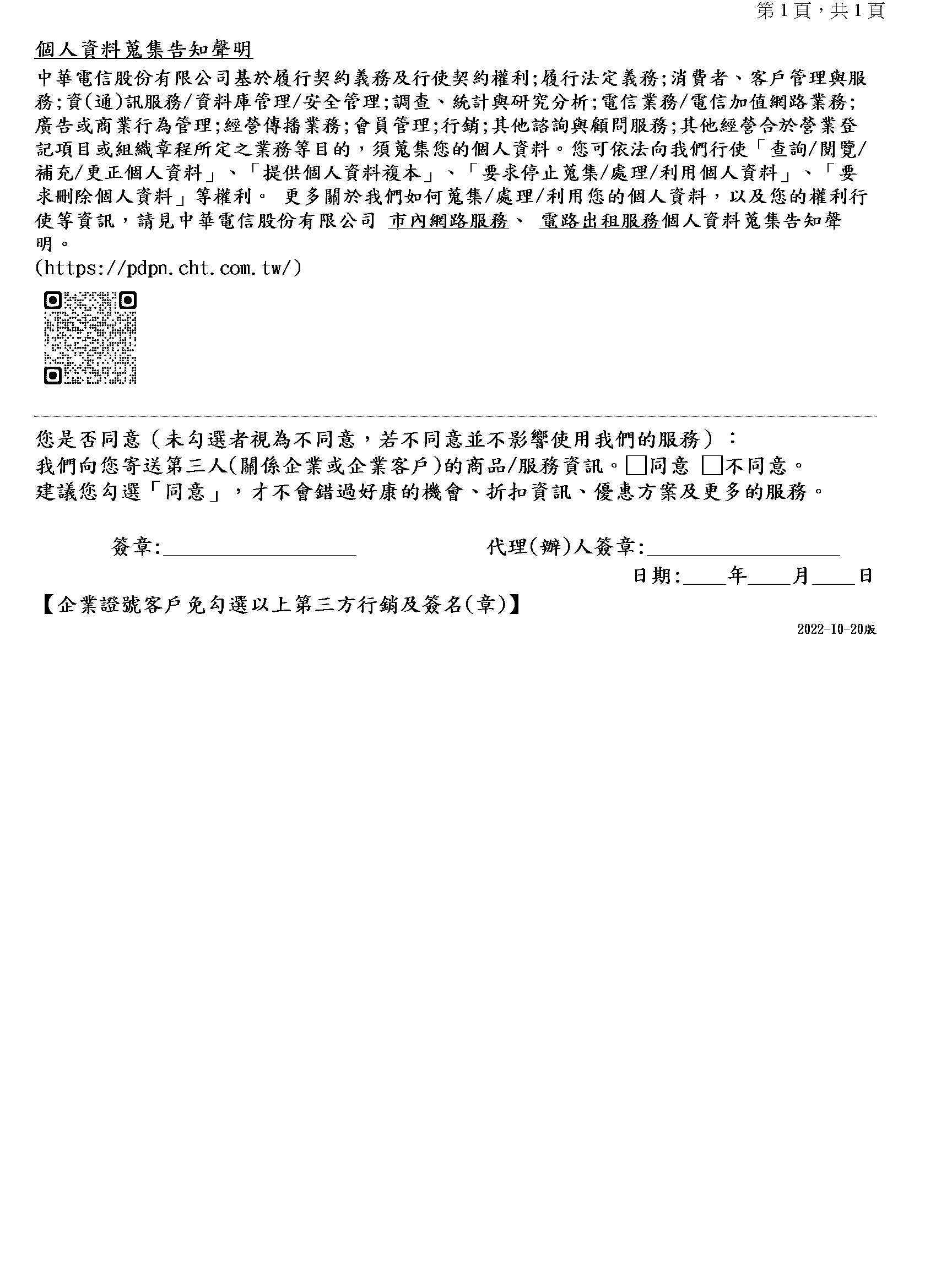 中華電信股份有限公司電路出租服務契約立契約書人：中華電信股份有限公司（以下簡稱甲方）                                （以下簡稱乙方）茲因電信服務事宜，雙方同意訂立本契約書，並經雙方合意訂定條款如下，以資共同遵守：營業區域及服務內容甲方所經營之電路出租服務（以下簡稱本服務）係指甲方出租其所設置不具交換功能之固定通信網路傳輸機線設備及其附屬設備之服務。本服務專供乙方作合法通信之使用，且不得影響其他用戶權益。電信之內容及其發生之效果或影響，均由使用電信人負其責任。本服務之營業區域如下：市內電路出租服務：以國內同一市內通信營業區域之電路出租服務為範圍。長途電路出租服務：以國內不同市內通信營業區域間之電路出租服務為範圍。國際電路出租服務：以國際間之電路出租服務為範圍，並依甲方協議之海外接續國家為原則。甲方對乙方提供之服務如下：數據電路服務：國內數據電路。市內數據電路。長途數據電路。國際數據電路。寬頻電路服務：ADSL電路服務。光世代電路服務。電視電路服務。新世代用戶光纖網路服務。電話電路服務：長途電話電路。國際電話電路。寬頻電路服務因受距離及設備限制，供租對象為甲方採用產品技術可達之範圍為限。乙方寬頻上網另需向提供網際網路接取服務之電信事業提出上網申請
寬頻電路服務係遵循ITU-T國際電信聯合會建議書所訂定之標準提供服務，各服務速率係指最高可提供之線路速率（Line Rate），乙方實際上網傳輸速率會因上網終端設備之軟硬體、距離、乙方所在位置之環境及到訪網站之連外頻寬、同時使用加值服務等因素之影響而有所變化，因此於提供上網服務時依國際標準網路品質分類歸屬為盡力而為(Best Effort)模式。
乙方申請租用寬頻電路服務或申請提升寬頻電路服務速率，甲方到乙方現場之裝機人員於施工報竣時，應於乙方端使用甲方電腦直接連接甲方建置於乙方之設備量測線路速率（Line Rate），並將量測結果提供乙方簽認。甲方應將上網服務時乙方個人電腦系統之需求建議及每月裝機時實測之寬頻上網線路速率（Line Rate）統計值公告於甲方官網(http://www.cht.com.tw/)。
前項線路速率（Line Rate）之量測範圍為從甲方裝置於乙方之設備至甲方電信機房設備間之速率申請程序本服務使用權利與義務之歸屬，以本服務申請書內所載乙方之名稱為準。乙方申請本服務時，不得以二個以上名稱登記，應據實填寫名稱及其代表人之姓名全名於本服務申請書，並簽名或加蓋與乙方名稱文字相同之印章。
除政府機關、公立學校及公營事業機構得以正式公文替代外，乙方應檢附下列雙證件，並出示正本供甲方核對及留存影本(或影像檔)：一、本國自然人：(一)國民身分證。(二)其他足資辨識身分之證明文件。二、外國自然人：(一)護照或外僑永久居留證。(二)其他足資辨識身分之證明文件。三、法人及非法人團體、商號：(一)政府主管機關核發之法人證明文件、商業登記證明文件或其他證明文件。(二)法人代表人、非法人團體代表人或商號負責人之國民身分證。但上揭代表人、負責人非屬本國人者，得以護照或外僑永久居留證取代。乙方申請本服務時，得以甲方指定且符合電子簽章法之數位簽章方式簽署申辦文件並上傳前項證件影像檔留存於甲方系統，供甲方進行核對。甲方依前三項規定登錄之乙方資料，應保存至本契約終止後一年。但其他法規另有規定者，從其規定。乙方為無行為能力人或限制行為能力人，辦理申請時應檢附法定代理人之書面同意書及足以識別乙方與其法定代理人間代理關係之文件，其同意書並應載明乙方如有積欠甲方費用時，其法定代理人願負連帶清償責任。
乙方未依前項規定辦理者，甲方不受理其申請。乙方委託代理人辦理申請手續時，除需檢附第七條規定之證明文件外，該代理人並應出示身分證明文件正本、足資辨識身分之第二證明文件正本及已得合法授權之資料或文件。代理人代辦之行為，其效力及於乙方本人，由乙方負履行契約責任。乙方及其委託之代理人應就其於申請書中所填之相關資料、檢附或出示之文件、資料證明等之真實及正確性負法律責任。
乙方經由電話或網際網路向甲方(含各分支機構及直營門市)申請者，須於申請後十日內依第七條至本條規定辦理。有下列情形之一者，甲方得拒絕乙方申請租用本服務，並將原因通知乙方：經甲方書面通知限期繳費而逾期不繳。申請書內所填資料不實。其他依法規或依本契約規定不得申請或租用電路之地點不得設置建築物。租用電路地址欠詳且無法補正。申請租用電路地址係屬缺線區，無法在一個月內供裝。乙方因欠費拆除電路且尚未清償欠費，若申請新租用電路或復租用電路時，甲方得要求其清償欠費後，再予辦理。乙方對甲方拒絕其申請如有異議者，得於收到通知之次日起六日內向甲方申請複查。甲方應於收到乙方申請複查之次日起六日內將複查結果通知乙方。乙方租用本服務最短期間之規定如下：一般租用：租用期間連續滿一個月以上者。臨時租用：租用期間不滿一個月者。國際電路及專案建設：依雙方之約定。乙方申請臨時租用，以甲方可以調度之現有電路供租，不須另行建設為限。甲方得考量乙方權益，視服務性質或配合乙方特殊需要另行簽訂租用期間。乙方依規定繳納寬頻電路服務之電路費用後，甲方應於下列指標值規範之供裝時程內使其通信。但因機線設備欠缺、山區、偏遠地區、不可抗力或乙方因素等特殊原因，得予延期。甲方應將前項延期原因及預定通信日期通知乙方。乙方如不同意延期者，應於收到通知後七日內，向甲方辦理退租及退費手續。逾期未辦理者，視為同意延期。異動程序乙方申請本服務之異動事項，除依第十七條至第十九條規定辦理外，得以書面、電話或經由網際網路申請，甲方經確認其個人資料無誤後即可辦理。
乙方因欠費暫停通信且尚未清償欠費，於其申請異動服務時，甲方得要求其清償欠費後，再受理其申請。乙方申請遷移電路，由甲方派工移設，移設分為下列二種：宅內移設：在同一宅內(同一門牌號碼)移動電路裝設位置者。宅外移設：將電路之裝設位置移裝至另一宅內者。乙方宅外移設之新地址，因缺乏電信機線設備或其他因素，甲方不能在一個月內移設時，應於七日內將原因通知乙方，由乙方辦理原址電路暫拆手續。乙方因故需短期停止使用本服務，得通知甲方暫停通信，並申請保留使用權利，待需用時再通知恢復使用。暫停通信期間之月租費依第三十條規定辦理。乙方之本服務租用主體不變，僅更改乙方名稱或其代表人，或其使用單位異動者，應檢具相關證明文件向甲方申請更名。
乙方以自然人身分租用本服務，於本契約有效期間內死亡時，乙方之法定繼承人得選用第十八條終止租用或前項更名規定，並檢具相關證明文件後辦理。乙方欲終止租用本服務時，應依第七條至第九條親自或委託代理人攜帶證明文件；寬頻電路服務應於預定終止日前二日；國際數據電路應於預定終止日前三十日；其他電路應於預定終止日前三日，向甲方辦理書面終止租用手續，並繳清所有已出帳及尚未出帳之費用。
甲方於受理前項申請後，應於預訂終止日或視乙方需求另訂較長之拆除日期拆除之。乙方於終止租用本服務時，應歸還甲方於乙方端加裝之電信設備。乙方將本服務轉讓他人時，應經新用戶同意後，向甲方辦理一退一租，乙方之欠費及其他應賠償之費用，應於終止租用時繳清，未繳清而有保證金者，其所欠各項費用應於保證金內扣抵，有剩餘再退還乙方，不足之數或無保證金者，則仍需追繳。
乙方辦理一退一租時，乙方之退租行為視為乙方契約之終止；新用戶則視為新申租用戶，繳納相關費用，並遵守本契約之一切規定。
乙方未辦理一退一租而私自將租用本服務轉讓他人時，其讓與行為對甲方不生效力。電信設備維護與管理裝置於乙方端之電信設備得由甲方供租與維護。但依規定得由乙方自備者，得由乙方自行維護。
前項依規定得由乙方自備之電信設備，必須取得主管機關或其委託機關（構）之審驗合格證明。
乙方向甲方租用之電信設備，經甲方查明無法使用且其故障原因非可歸責於乙方者，甲方應予免費換裝。
第一項由甲方提供乙方租用之電信設備，乙方應予妥善保管，如有可歸責於乙方原因所致之損壞或遺失，應按甲方定價賠償。前項定價，應考慮該項設備原購置價格及折舊等因素訂定之。甲方應維持電信機線設備正常運作，如有障礙應儘速修復。乙方自備設備者，應自行檢修。如因乙方自備設備或其他電信事業電信機線障礙而影響甲方電信網路之傳輸品質或其他電路之使用時，甲方得於通知乙方後暫停其使用，待修復後再恢復其使用。因此導致之法律責任及損害賠償等問題依相關法令規定處理。服務費用乙方應依甲方揭露之各項收費標準，於繳費通知所定之期限內繳納全部費用。
前項收費標準，甲方應在媒體、電子網站及各營業場所公告，並視為本契約之一部分；調整時亦同。
甲方應依「商品(服務)禮券定型化契約應記載及不得記載事項」提供履約保障機制。
甲方經乙方確認後提供之試用或贈送電信服務，除雙方另有約定外，乙方得向甲方申請取消。試用或贈送電信服務期滿後，須經乙方同意，始得收取費用。乙方申請於非營業時間配合至乙方端施工者，施工時間應由乙方與甲方協議，甲方得另加收非營業時間施工費。甲方按每路電路向乙方收取電路月租費。
乙方租用本服務以甲方電路裝妥可供使用之日為起租日，起租日之租費不計。申請終止租用時，以申請終止租用之日為終止租用日，終止租用日之租費按一日計算；如另有約定者，從其約定。起租月及停租月之租費按當月實際租用日數計算，日租費以月租費三十分之一計收。
乙方租用本服務期間未滿一個月而終止者，其月租費以一個月計算。但國際數據電路租用或專案建設之租期未滿者，依雙方之約定。
臨時租用之每日租費，以月租費十五分之一計收。
乙方計費週期變更等異動事項，致無法按月計收月租費，異動生效當期之租費，依新舊週期轉換後尚未收費之週期日數計算，日租費以月租費三十分之一計收。
第五項所稱計費週期，係指甲方以三十日為計費基準，每隔五日為一計費區間之開端，共劃分六個計費區間，分為第一週期至第六週期。
第五項所稱週期日數，係指乙方申請變更計費週期時，收費日數按舊計費週期收費截止日次日至新計費週期生效之收費截止日，依各週期間隔五日之倍數計算，採五、十、十五、二十、二十五、三十、三十五、四十、四十五、五十、五十五日計收。乙方申請專案建設時，應繳納保證金及工料費，作為租用本服務應付費用之擔保。
乙方終止租用本服務時，甲方得以前項保證金抵充乙方積欠之各項費用，如有餘額，甲方應於乙方終止租用本服務後，最近一期帳單出帳日起十五日內通知乙方無息退還餘額。但自終止日起算最長不得逾四十五日。乙方申請移設電路設備者，須繳納移設費及工料費。
乙方申請宅外移設，因新址缺乏機線無法即時供移而辦理原址暫拆電路時，候移期間免收月租費及暫拆費。
乙方申請更名、暫拆、復裝等異動者，應繳納換更名費、暫拆費、復裝費。
因辦理異動致當月之費用發生增減時，按異動前後之日數分別計算。乙方申請裝移電路有下列情形之一者，按實需工料費計收：高山森林地區工程艱鉅，需特別設計辦理者。偏僻地區發展緩慢，預測三年內申請裝移機不同證號用戶在十戶以下，需特別為申請用戶立桿架線者。前項實需工料費含管道、電桿、纜線、專設無線系統及施工等實際工料成本。管道、電桿、纜線、專設無線系統由甲方負責維運與管理。
第一項實需工料費除乙方為具有營利事業登記者或裝移地點無正式編定門牌號碼者，由乙方全額負擔外，由乙方負擔百分之七十，其餘百分之三十由甲方負擔。
乙方如屬低收入戶或特殊境遇家庭且可提出證明者，第一項實需工料費由乙方負擔百分之四十七，其餘百分之五十三由甲方負擔。裝機後三年內有下列情形者，需補繳工料費差額：辦理一退一租時，新用戶非屬低收入戶或特殊境遇家庭者。改供不符本項要件之他人使用。嗣後三年內第二至第四位用戶共用該段纜線管道時，依其共用長度比例繳付工料費，原已繳工料費之用戶，由甲方按比例退回。為避免爭議，甲方應會同乙方實地查勘認定，獲得乙方同意並繳費後始得建設。電路障礙經甲方先行測試後，判定係屬乙方自備設備障礙所致者，若乙方要求甲方派員查修，並經確認係因乙方自備設備障礙所致者，甲方得向乙方收取檢查費。乙方於甲方未施工前，因故註銷申請，已繳之接線費及相關費用，甲方應無息退還；乙方於甲方施工後註銷申請者，其已繳之費用依施工情況予以扣減，如有餘額者，甲方應無息退還之。但有關國際數據電路服務，依甲方與乙方合約另行訂定之。
乙方溢繳或重繳之費用，甲方得於通知乙方後抵充次月或後續應付之費用，如乙方不同意抵充，甲方應於乙方通知不同意之日起七日內無息退還。如乙方終止租用本服務或辦理一退一租手續時，其溢繳或重繳之費用於抵充應付費用後仍有餘額時，甲方應於費用抵充日起七日內無息退還。乙方申請寬頻電路服務暫停使用者，其暫停使用期間月租費依該服務最低速率收費標準計收。暫停期間以一年為限，逾期月租費依原速率收費標準計收。乙方申請其他電路暫停使用者，其暫停使用期間月租費依雙方合約約定。但乙方因違反法令致遭暫停通信者，其暫停通信期間，乙方不得申請暫停使用，月租費依原速率收費標準計收。乙方使用本服務而拒不繳費者，應追繳其應付之費用。乙方各項通信紀錄或帳務紀錄均以甲方資料為準。
乙方將本服務電信設備交由他人使用時，其應繳費用仍由乙方負責繳付。
乙方對各項應繳付費用如有異議並提出申訴者，甲方在未查明責任歸屬前，應暫緩催費或暫停該電路之使用。但如有本契約第三十八條被盜接、冒用之情形者，依其規定辦理。乙方繳納本服務之各項費用，由甲方提供發票或收據予乙方；如有遺失，乙方得申請補發繳費證明。
甲方提供之收據，皆須蓋有甲方之收訖章始生繳費效力。
乙方如無法提出已繳費之相關單據時，有無繳費均以甲方紀錄為準。乙方租用本服務，因甲方電信網路障礙、阻斷，以致發生錯誤、中斷或不能傳遞時，其停止通信期間，甲方應按下表之標準扣減月租費。但因配合乙方時間約修者，其約修時間不予記錄。
前項減收標準如下。但最多以扣減當月份月租費為限：寬頻電路：臨時電路連續阻斷致停止通信一小時以上者，每一小時當日租費減收十分之一，逾十小時以上當日租費全免。臨時電路全部租期連續阻斷不通且阻斷原因非可歸責於乙方者，乙方已繳之費用，甲方應全數退還。國內數據電路傳輸速率bps（含）以上或國際數據電路：前三款以外之電路：停止通信開始之時間，以甲方察覺或接到乙方通知之最先時間為準。但有事實足以證明實際開始阻斷之時間者，依實際開始阻斷之時間為準。
除緊急事故外，甲方電信網路因維修或檢修致有阻斷可能時，應於事前對外公告或通知乙方。乙方租用本服務由於天然災害等不可抗力之事由致阻斷者，自停止通信開始之時間起至修復日止不收電路月租費，且不適用前條扣減標準。停止通信開始之時間，依前條第三項規定。特別權利與義務條款甲方暫停或終止本服務全部或一部之營業時，應於預定暫停或終止日一個月前對外公告並通知乙方辦理無息退還保證金及終止租用之手續。
乙方如有其他損害，甲方將依相關法律規定處理。甲方如經主管機關廢止或撤銷登記時，本契約自動向後失效。甲方於收受主管機關廢止或撤銷登記之正式書面通知日起七日內刊登新聞紙公告，並通知乙方於二個月內辦理無息退還保證金及其溢繳費用之手續。
乙方如有其他損害，甲方將依相關法律規定處理。甲方因提供服務需要，依個人資料保護法所蒐集、處理、利用之乙方相關資料（包含但不限於通信或帳務紀錄）應負保密義務及採取適當安全措施，提供乙方查詢、閱覽、製給副本、補充或更正個人資料，並依法提供有關機關調閱。
前項之乙方資料，如甲方有個人資料蒐集目的外之利用，應先取得乙方同意。惟經甲方處理並確認第三人無從識別乙方本人後之資料，得提供第三人使用。甲方察覺乙方使用之本服務有被盜接、冒用之虞時，甲方應立即通知乙方，並暫停本服務之使用，惟事後應由乙方確認之。
乙方發現使用之本服務有被盜接、冒用並對各項應繳付之費用有異議時，應立即向甲方提出申訴。
前二項情形，就有爭議之費用，乙方可暫緩繳納，但經甲方查證結果證明確由乙方所使用之本服務終端設備發出之通信信號所致者，乙方仍應繳納。乙方申請租用寬頻電路服務，於起租日起七日內得以書面辦理終止租用手續，免收月租費及接線費。
甲方於受理乙方前項終止申請時，應與乙方約定歸還甲方裝於乙方電信設備之期限，乙方如未於期限內歸還電信設備或有可歸責於乙方原因所致之損壞或遺失，應按甲方定價賠償。
乙方申請提升寬頻電路服務速率，於異動起租日起七日內，得向甲方申請恢復原速率服務；辦理升速後申請恢復原速率者，依原速率收費標準計算租費，免收設定費。
乙方依第一項規定辦理終止租用或依第三項規定辦理恢復原速率服務者，同一證號或地址於一百八十日內限申請一次。但已依第一項規定辦理終止租用或依第三項規定辦理恢復原速率服務之同一證號用戶於不同裝機地址，或不同證號之用戶於同一裝機地址並檢附租賃契約等文件，於一百八十日內得再申請一次。
乙方未依第一項規定辦終止租用或未依第三項規定辦理恢復原速率服務者，按該服務收費標準計收費用。
臨時租用、展場、工地地號等不適用本條之規定。乙方如有冒名申裝本服務之情事時，甲方得暫停其使用或終止其租用。
乙方利用電信服務有違反法令或妨害公共秩序之虞者，並經有關機關通知，甲方得暫停其使用或終止其租用。
乙方如使用本服務以提供虛擬專屬網路（Virtual Private Network，VPN）服務，須保證落實使用者身分查核。
前三項情形於乙方將本服務終端設備供他人使用者亦適用之。乙方應繳付之各項費用，除依第三十一條提出異議並申訴者外，應於甲方寄發之繳費通知所定期限，繳納全部費用。逾期限七日未繳清者，甲方得暫停本服務，停止通信期間仍應繳納月租費。逾期限九十日仍未繳清者，甲方得逕行終止本服務，並拆除電路。
前項乙方積欠之費用，甲方得自保證金內扣抵，不足之數再依法向乙方追討。
乙方因未繳費致被暫停提供服務，乙方於其繳清全部費用並通知甲方後，甲方應儘速於二十四小時內恢復提供本服務。由甲方提供乙方租用之電信機線設備，除宅內移動外，乙方或他人不得擅自變更其性能、用途或裝設地址。乙方違反上揭規定者，應在甲方通知之限期內回復原狀或辦理更換機線設備手續，逾期未辦理者，甲方得暫停提供本服務，俟其回復原狀或換妥機線設備後予以恢復提供服務。
因前項規定暫停提供服務者，經甲方再限期辦理，而逾期限未完成者，甲方得終止其租用。
前二項暫停或終止服務所導致之法律責任及損害賠償等問題，依相關法規規定辦理。乙方終端設備裝、移後，經裝、移地址之建築物所有權人向甲方提出乙方並未居住於該址之聲明並經查證屬實者，乙方應於甲方通知期限內申請一退一租或移設手續，逾期未辦理者，甲方得逕行暫停通信或終止租用。
前項甲方終止租用準用第二十五條規定。乙方依本契約規定有關異動事項應辦登記而未辦理或違反本契約規定者，經甲方發現並通知乙方限期補辦手續或改正後，逾期仍未辦理或改正者，甲方得予暫停提供該違規項目之服務，俟乙方依規定補辦各項手續或改正後再予恢復服務，暫停通信期間乙方仍應繳納月租費，但暫停通信應繳納月租費之期間，最長以三個月為限。
依前項規定暫停提供服務者，經甲方再限期辦理，而逾期限未完成者，甲方得終止其租用。契約之變更與終止乙方欲終止本契約之服務時，應依第十八條規定辦理。乙方非經甲方書面同意，不得轉讓本契約之權利及義務與第三人，如有違反，甲方得終止本契約。乙方與第三人所訂契約，如涉及本服務租用事項，未經甲方同意者，對於甲方不發生效力。本契約之變更或修正，應經主管機關核准，並以網站公告或書面通知乙方後，視為本契約之一部分。本契約甲方之任何通知如須以書面為之者，應以親自送交或郵寄方式寄至本契約所載乙方之地址。乙方地址變更，應立即通知甲方，否則對甲方不生效力。甲方有關本服務之廣告或宣傳品，視為本契約之一部分。申訴及管轄法院乙方對甲方提供之服務如有消費爭議者，除可利用甲方之服務專線、網站外，亦得至甲方服務中心或依「電信消費爭議處理機構設立與監督管理辦法」設立之電信消費爭議處理機構提出申訴，甲方即視實際情形依相關法令規定處理。
甲方免費服務專線：0800-080-128或網站網址：http://www.cht.com.tw。因本契約涉訟時，除民事訴訟法規定之小額訴訟程序外，雙方合意以甲方所在地或消費關係發生地之地方法院為第一審管轄法院。本契約之約定事項如有未盡，依相關法令規定辦理。本契約書乙式二份，交由乙方收執乙份
立契約書人
甲方：中華電信股份有限公司地址：台北市中正區信義路一段21-3號統一編號：96979933乙方：                    　　　　　　　　　　（簽章）
地址：                                        
統一編號或身分證字號：                        □ 本契約書業經本人攜回審閱二日以上。□ 本人確認已收受本契約書正本乙份。□ 證照號碼及地址均同申請書。中 華 民 國      年      月      日中華電信股份有限公司市內網路服務契約國家通訊傳播委員會105年5月11日通傳平臺字第10500095470號函核准修正第二條，自105年5月20日起實施。
國家通訊傳播委員會106年11月1日通傳平臺字第10600476130號函核准修正第十條，自106年11月10日起實施。
國家通訊傳播委員會107年9月19日通傳平臺字第10700439230號函核准修正第六條及三十一條，自107年9月28日起實施。
國家通訊傳播委員會108年1月23日通傳平臺字第10800017130號函核准修正第五十條，自108年2月1日起實施。
國家通訊傳播委員會108年3月20日通傳平臺字第10800089040號函核准修正第二條，自108年3月29日起實施。
國家通訊傳播委員會111年9月26日通傳平臺字第11100483440號函核准，自111年10月25日起實施。立契約書人：中華電信股份有限公司（以下簡稱甲方） 申請用戶本人（以下簡稱乙方）茲因電信服務事宜，雙方同意訂立本契約書，並經雙方合意訂定條款如下，以資共同遵守：營業區域及服務內容第一條      本契約所稱市內網路服務(以下簡稱本服務)，係指甲方提供乙方利用其固定通信網路，作同一市內通信營業區域之通信服務。第二條      本服務專供乙方作合法通信之使用，且不得影響其他用戶權益。電信之內容及其發生之效果或影響，均由使用電信人負其責任。第三條      本服務之營業區域為臺灣全島（含澎湖縣）、金門縣、連江縣。第四條      甲方對乙方提供服務如下：一、語音服務：係指乙方利用電話終端設備，接通當地市內電話交換系統，作國內同一市內通信營業區域間通信。二、加值通信服務：由市內通信網路交換設備搭配市內通信加值服務平台，或核心網路設備，提供市內加值通信服務。乙方得要求甲方提供號碼可攜服務。市話號碼之可攜服務，以同一裝機地點者為原則。甲方視技術可行性，另與乙方約定者，不在此限。
甲方為提供號碼可攜服務得依「電信事業號碼可攜服務管理辦法」將必要之乙方資料提供予其他電信事業及集中式資料庫管理者，並得向乙方酌收號碼可攜移轉作業之費用。第二章   申請程序第五條      本服務使用權利與義務之歸屬，以本服務申請書內所載乙方之名稱為準。第六條      乙方申請本服務時，得要求以指定選接或撥號選接方式，選擇提供任一長途或國際通信語音服務之電信事業。
乙方如不行使前項指定之權利，得由甲方代為指定。第七條      本服務用戶種類分類如下：住宅用戶：乙方終端設備裝設於住宅範圍內，專供家務使用者。非住宅用戶：
（一）非營業用戶：乙方終端設備裝設於政府機關、學校及經各級政府立案且不具營利性質之公益慈善團體者。
（二）營業用戶：乙方終端設備裝設於營利事業機構及不屬於前目非營業用戶者。乙方之種類由甲方依據乙方終端設備裝設位置及使用性質認定之。 第八條      乙方申請本服務時，不得以二個以上名稱登記，應據實填寫名稱及其代表人之姓名全名於本服務申請書，並簽名或加蓋與乙方名稱文字相同之印章。除政府機關、公立學校及公營事業機構得以正式公文替代外，乙方應檢附下列雙證件，並出示正本供甲方核對及留存影本(或影像檔)：一、本國自然人：國民身分證。其他足資辨識身分之證明文件。二、外國自然人：護照或外僑永久居留證。其他足資辨識身分之證明文件。三、法人及非法人團體、商號：政府主管機關核發之法人證明文件、商業登記證明文件或其他證明文件。法人代表人、非法人團體代表人或商號負責人之國民身分證。但上揭代表人、負責人非屬本國人者，得以護照或外僑永久居留證取代。乙方申請本服務時，得以甲方指定且符合電子簽章法之數位簽章方式簽署申辦文件，並上傳前項證件影像檔留存於甲方系統，供甲方進行身分核對。甲方依前三項規定登錄之乙方資料，應保存至本契約終止後一年。但其他法規另有規定者，從其規定。第九條      乙方為無行為能力人或限制行為能力人，辦理申請時應檢附法定代理人之書面同意書及足以識別乙方與其法定代理人間代理關係之文件，其同意書並應載明乙方如有積欠甲方費用時，其法定代理人願負連帶清償責任。乙方未依前項規定辦理者，甲方不受理其申請。第十條      乙方委託代理人辦理申請手續時，除需檢附第八條規定之證明文件外，該代理人並應出示身分證明文件正本、足資辨識身分之第二證明文件正本及已得合法授權之資料或文件。代理人代辦之行為，其效力及於乙方本人，由乙方負履行契約責任。第十一條    乙方及其委託之代理人應就其於申請書中所填之相關資料、檢附或出示之文件、資料證明等之真實及正確性負法律責任。
乙方經由電話或網際網路向甲方(含各分支機構及直營門市)申請者，須於申請後十日內依第八條至本條規定辦理。第十二條    乙方申請裝、移機地址屬民國七十九年七月一日以後核發建造執照之建築物，應依「建築物電信設備及空間設置使用管理規則」及「建築物屋內外電信設備設置技術規範」規定預設屋內電信配管、配線設備；未依規定預設者，甲方得請乙方配合改善後，再予裝機。
前項依「建築物屋內外電信設備設置技術規範」預設之屋內電信配線設備，乙方得委託甲方或廠商代為佈設。第十三條    有下列情形之一者，甲方得拒絕乙方申請租用本服務，並將原因通知乙方：經甲方書面通知限期繳費而逾期不繳。申請書內所填資料不實。其他依法規或依本契約規定不得申請或裝機地點不得設置建築物。申請裝機有下列情形之一者，甲方應將無法裝機原因通知乙方：裝機地址欠詳且無法補正。申請裝機地址係屬缺線區，無法在一個月內供裝。乙方因欠費拆機且尚未清償欠費，若申請新裝或復機時，甲方得要求其清償欠費後，再予辦理。乙方對甲方拒絕其申請如有異議者，得於收到通知之次日起六日內向甲方申請複查。甲方應於收到乙方申請複查之次日起六日內將複查結果通知乙方。第十四條    乙方使用本服務，因第五十條情事遭甲方停止其使用或終止租用者，再向甲方申請本服務時，甲方得限制其申請電信服務之市話號碼數量及服務項目。第十五條    乙方依規定繳費後，甲方應自繳費之次日起算二日內使其通信。但因市話號碼、機線設備欠缺、山區、偏遠地區、不可抗力或乙方因素等特殊原因，得予延期。甲方應將前項延期原因及預定通信日期通知乙方。乙方如不同意延期者，應於收到通知後七日內，向甲方辦理退租及退費手續。逾期未辦理者，視為同意延期。第十六條    乙方租用本服務其最短期間為一個月。但臨時電話之最短租期為十日。上揭最短租期雙方另有約定者，從其約定。第十七條    專用交換機及分機以裝設於乙方之同一建築物內為原則。乙方欲在另一建築物裝設宅外分機時，應申請租裝市內專線。但與另一建築物設有自備電信管線相通者不在此限。第三章   異動程序第十八條    乙方申請本服務之異動事項，除依第二十一條至第二十三條規定辦理外，得以書面、電話或經由網際網路申請，甲方經確認其個人資料無誤後即可辦理。
乙方因欠費拆機且尚未清償欠費，於其申請異動服務時，甲方得要求其清償欠費後，再受理其申請。第十九條    移機分為下列二種：宅內移機：電話在同一宅內（同一門牌號碼）移動裝設位置者。宅外移機：將原裝電話移裝至另一宅內者。乙方電話裝設之地址，因房屋拆除重建申請暫拆機線，待房屋重建完成後向甲方申請復裝於原址時，依宅外移機規定辦理。第二十條    乙方因故需短期停止使用本服務者，得通知甲方暫停通信，並申請保留使用權利，待需用時再通知恢復通信。但暫停通信期間，月租費依住宅用戶計算。乙方申請暫拆電話時，如乙方不保留原市話號碼，暫拆期間免付月租費，待乙方需用時再申請復裝電話，並自復裝次日起恢復計收租費；如乙方需保留原市話號碼，暫拆期間月租費依住宅用戶計算。前項暫拆逾二年以上未申請復裝時，視同乙方終止租用，不得再申請復裝。第二十一條  乙方之本服務租用主體不變，僅更改乙方名稱或其代表人、或其使用單位有異動者，應檢具相關證明文件向甲方申請更名。乙方以自然人身分租用本服務，於本契約有效期間內死亡時，乙方之法定繼承人得選用第二十二條終止租用或前項更名規定，並檢具相關證明文件後辦理。第二十二條  乙方欲終止租用本服務時，應依第八條至第十條親自或委託代理人攜帶證明文件，向甲方辦理書面終止租用手續，並繳清所有已出帳及尚未出帳之費用。乙方如向其他市內網路服務電信事業書面申請號碼可攜服務時，視為向甲方書面申請終止租用。第二十三條  乙方將本服務轉讓他人時，應經新用戶同意後，向甲方辦理一退一租，乙方之欠費及其他應賠償之費用，應於終止租用時繳清，未繳清而有保證金者，其所欠各項費用應於保證金內扣抵，有剩餘再退還乙方，不足之數或無保證金者，則仍需追繳。乙方辦理一退一租時，乙方之退租行為視為乙方契約之終止；新用戶則視為新申租用戶，繳納相關費用，並遵守本契約之一切規定。第四章   市話號碼及電話號碼簿第二十四條  甲方因本服務提供乙方使用之市話號碼，係獲主管機關授權甲方代理核配，一經核配後，乙方即享有號碼使用權。除主管機關所為之號碼規劃及管理機制調整、本契約另有規定、或經乙方同意者外，不得加以變更。第二十五條  市話號碼由甲方依乙方裝移機地址所屬之交換局號碼，參酌話務負荷，依序配號。
乙方申請指定市話號碼或更換市話號碼，經甲方認可後，應繳納選號費或換號費。第二十六條  乙方退租或換、選號後之原市話號碼，依下列方式配用：尚有空號可配時，等待三個月後再行配用。已無空號可配時，等待二個月後再行配用。前項規定如經新用戶同意或符合一退一租之情形者，不在此限。第二十七條  甲方因技術上之需要或營業區域、交換區重新劃定或增設時，得將乙方已使用之市話號碼予以更換或暫停其使用，停用期間免收月租費。甲方應於改號三個月前通知乙方。乙方如不同意，應於接到通知後十五日內向甲方辦理終止租用手續，逾期未辦理者，視為同意。第二十八條  依前條規定，乙方市話號碼更換後，甲方應提供免費截答服務三個月，但因乙方主動要求無需截答者，即不作截答服務。免費截答服務期滿，在截答服務設備使用情況許可下，乙方得申請付費延長截答服務，其期間由甲方視設備之情形定之。第二十九條  甲方得經乙方同意，刊登乙方市話號碼資料於甲方電話號碼簿及提供查號臺查號服務。甲方編印電話號碼簿以每版號碼簿截稿日期前之乙方資料為準，截稿日期以後新裝及異動之乙方資料，於編印次版時刊登。於甲方提供電話號碼簿時，每號電話乙方得向甲方領用所屬彙編區之電話號碼簿乙本，乙方裝有多號電話時依乙方之需要領用，但不得超過乙方租用之電話號數。臨時電話不刊登電話號碼簿，但甲方查號臺應依乙方需求提供該市話號碼查詢服務。第五章   服務費用第三十條    乙方應依甲方揭露之各項收費標準，於繳費通知所定之期限內繳納全部費用。前項收費標準，甲方應在媒體、電子網站及各營業場所公告，並視為本契約之一部分；調整時亦同。甲方應依「商品(服務)禮券定型化契約應記載及不得記載事項」提供履約保障機制。甲方經乙方確認後提供之試用或贈送電信服務，除雙方另有約定者外，乙方得向甲方申請取消。試用或贈送電信服務期滿後，須經乙方同意，始得收取費用。第三十一條  乙方租用本服務，應依前條收費標準繳納相關費用。乙方自備屋內配線者，其裝置費應予減收；自行維護屋內配線者，免收建築物屋內配線維護費或月維費；自備終端設備者，免收保證金及終端設備租費。乙方申請於非營業時間配合施工裝移機者，施工時間應與甲方協議，甲方得另加收「非營業時間施工費」。第三十二條  甲方每號電話或中繼線按月向乙方收取月租費，另按通信時間計收通信費。甲方每線專線按月向乙方收取專線月租費。乙方租用本服務以甲方電路裝妥可供使用之日為起租日，起租日之租費不計。申請終止租用時，以申請終止租用之日為終止租用日，終止租用日之租費按一日計算；如另有約定者，從其約定。起租月及停租月之租費按當月實際租用日數計算，日租費以月租費三十分之一計收。乙方租用本服務期間未滿一個月而終止者，其月租費以一個月計算。臨時租用租費按日計算，租用期間未滿十日者，以十日計收。乙方計費週期變更等異動事項，致無法按月計收月租費，異動生效當期之租費，依新舊週期轉換後尚未收費之週期日數計算，日租費以月租費三十分之一計收。第六項所稱計費週期，係指甲方以三十日為計費基準，每隔五日為一計費區間之開端，共劃分六個計費區間，分為第一週期至第六週期。第六項所稱週期日數，係指乙方申請變更計費週期時，收費日數按舊計費週期收費截止日次日至新計費週期生效之收費截止日，依各週期間隔五日之倍數計算，採五、十、十五、二十、二十五、三十、三十五、四十、四十五、五十、五十五日計收。第三十三條  乙方租用甲方終端設備所繳納之保證金，於乙方換裝自備終端設備時，甲方應將保證金無息退還乙方。
乙方終止租用本服務時，甲方得以前項保證金抵充乙方積欠之各項費用，如有餘額，甲方應於乙方終止租用本服務後，最近一期帳單出帳日起十五日內通知乙方無息退還餘額。但自終止日起算最長不得逾四十五日。第三十四條  乙方申請移設電話設備者，須繳納移設費及工料費。但乙方自備屋內配線者，其移設費應予減收。副機附件之裝移機，需新設桿線者，另計收工料費。遷移保安器、引進線及電話線路之移設費按下列方式辦理：單獨遷移保安器者，比照電話副機移機收費，申請移機因而同時移設保安器者，不另計費。單獨遷移宅內或同一建築範圍之引進線者，比照宅內移機收費，保安器隨同遷移者，不另計費。單獨遷移宅外電話線路或因遷移宅內電話線路必須移動宅外線路者，比照宅外移機收費。乙方申請宅外移機，因新址缺乏機線無法即時供移而辦理原址暫拆電話時，候移期間免收月租費。乙方申請換號、選號、更名、停話、復話等異動者，應依甲方收費標準繳交一次性費用。第三十五條	向甲方租用專用交換機者，其總機、基地臺及分機之裝移機，其工料費用另計；不需另外佈纜架線者，比照獨用電話副機計費或依甲方與乙方約定辦理；其宅外分機不須利用市內電纜者，除按臨時專線計收接線費外，其工料費用另計。第三十六條	乙方申請本服務之裝移機，有下列情形之一者，需按實需工料費計收：高山森林地區工程艱鉅，需特別設計辦理。偏僻地區發展緩慢，預測三年內申請裝移機不同證號用戶在十戶以下，需特別為乙方立桿架線。前項實需工料費含管道、電桿、纜線、專設無線系統及施工等實際工料成本。管道、電桿、纜線、專設無線系統由甲方負責維運與管理。第一項實需工料費除乙方為具有營利事業登記者或裝移機地點無正式編定門牌號碼者由乙方全部負擔外，由乙方負擔百分之七十，其餘百分之三十由甲方負擔。住宅用戶如屬低收入戶或特殊境遇家庭且可提出證明者，第一項實需工料費由乙方負擔百分之四十七，其餘百分之五十三由甲方負擔。
裝機後三年內有下列情形者，需補繳工料費差額：
一、辦理一退一租時，新用戶非屬低收入戶或特殊境遇家庭。二、改供不符本項要件之他人使用或變更為非住宅使用。
嗣後三年內第二至第四位用戶共用該段纜線管道時，依其共用長度比例繳付工料費，原已繳工料費之用戶，由甲方按比例退回。為避免爭議，甲方應會同乙方實地查勘認定，獲得乙方同意並繳費後，始得建設。第三十七條	乙方之終端設備，由乙方自行管理使用，如他人使用乙方之終端設備通信者，其應繳費用由乙方負責繳付。乙方與他人合用本服務者，其月租費及通信費由乙方負責繳付。第三十八條	乙方因欠費或違反法令致遭暫停通信，其暫停通信期間，仍應繳付月租費。但暫停通信應繳付月租費之期間，最長以三個月為限。第三十九條  乙方之用戶種類變更、設備更換或其他異動事項致當月之通信網路月租費、通信費或其他費用發生增減時，按異動前後之日數分別計算。 第四十條	乙方溢繳或重繳之費用，甲方得於通知乙方後抵充次月或後續應付之費用，如乙方不同意抵充，甲方應於乙方通知不同意之日起七日內無息退還。
乙方終止租用本服務或辦理一退一租手續時，其溢繳或重繳之費用於抵充應付費用後仍有餘額時，甲方應於費用抵充日起七日內無息退還。第四十一條	乙方各項通信紀錄或帳務紀錄均以甲方資料為準，乙方對各項應繳付費用如有異議並提出申訴者，甲方在未查明責任歸屬前，應暫緩催費或暫停通信。但如有本契約第四十八條被盜接、冒用之情形者，依其規定辦理。第四十二條	乙方繳納本服務之各項費用，由甲方提供發票或收據予乙方；如有遺失，乙方得申請補發繳費證明。
甲方提供之收據，皆須蓋有甲方之收訖章始生繳費效力。
乙方如無法提出已繳費之相關憑證時，有無繳費均以甲方紀錄為準。第四十三條	乙方租用本服務，因甲方電信網路障礙、阻斷，以致發生錯誤、遲滯、中斷或不能傳遞時，其停止通信期間，甲方應按下表之標準扣減月租費。前項減收標準如下：臨時電話連續阻斷致停止通信二小時以上未滿十二小時，當日租費減收百分之五十，逾十二小時以上當日租費全免。臨時電話全部租期連續阻斷不通且阻斷原因非可歸責於乙方者，已繳之接線費、保證金及工料費，甲方應全數退還乙方。停止通信開始之時間，以甲方察覺或接到乙方通知之最先時間為準。但有事實足以證明實際開始阻斷之時間者，依實際開始阻斷之時間為準。 除緊急事故外，甲方電信網路因維修或檢修致有阻斷可能時，應於事前對外公告或通知乙方。第六章   特別權利義務條款第四十四條	甲方暫停或終止本服務全部或一部之營業時，應於預定暫停或終止日一個月前對外公告並通知乙方辦理無息退還保證金及終止租用之手續。
乙方如有其他損害，甲方將依相關法律規定處理。第四十五條	甲方如經主管機關廢止或撤銷登記時，本契約自動向後失效。甲方於收受主管機關廢止或撤銷登記之正式書面通知日起七日內刊登新聞紙公告，並通知乙方於二個月內辦理無息退還保證金及其溢繳費用之手續。乙方如有其他損害，甲方將依相關法律規定處理。第四十六條	市內網路機線設備，由甲方提供乙方租用者，由甲方負責維護，但依規定得由乙方自備或雖由甲方提供，而乙方可選擇自行維護之機線設備，由乙方自行維護。前項得由乙方自備之終端設備，須為業經主管機關或其委託之機關(構)審驗合格之機型。由甲方提供乙方租用之機線設備，乙方應予妥善保管，如有可歸責於乙方原因所致之損壞或遺失，應按甲方定價賠償，但因不可抗力所致者，不在此限。前項定價，應考慮該項設備原購置價格及折舊等因素訂之。第四十七條	甲方因提供服務需要，依個人資料保護法所蒐集、處理、利用之乙方相關資料（包含但不限於通信或帳務紀錄）應負保密義務及採取適當安全措施，提供乙方查詢、閱覽、製給副本、補充或更正個人資料，並依法提供有關機關調閱。
前項之乙方資料，如甲方有個人資料蒐集目的外之利用，應先取得乙方同意。惟經甲方處理並確認第三人無從識別乙方本人後之資料，得提供第三人使用。第四十八條	甲方察覺乙方使用之本服務有被盜接、冒用之虞時，甲方應立即通知乙方，並暫停本服務之使用，惟事後應由乙方確認並辦理限制撥打相關通信服務或更換市話號碼之手續。
乙方發現使用之本服務有被盜接、冒用並對各項應繳付之費用有異議時，應立即向甲方提出申訴，並辦理限制撥打相關通信服務或更換市話號碼之手續。
前二項情形，就有爭議之通信費，乙方可暫緩繳納，但經甲方查證結果證明確由乙方所使用之本服務終端設備發出之通信信號所致者，乙方仍應繳納。第四十九條	乙方終端設備裝、移後，經裝、移地址之建築物所有權人向甲方提出乙方並未居住於該址之聲明並經查證屬實者，乙方應於甲方通知期限內申請一退一租或移機手續，逾期未辦理者，甲方得逕行暫停通信或終止租用。
前項甲方終止租用準用第三十三條規定。第五十條	乙方如有冒名申裝本服務之情事時，甲方得暫停其使用或終止其租用。
乙方利用電信服務有違反法令或妨害公共秩序之虞者，並經有關機關通知，甲方得暫停其使用或終止其租用。
擅自設置、張貼或噴漆有礙景觀之廣告物，並於廣告物上登載自己或他人之市話號碼或其他電信服務識別符號、號碼，作為廣告宣傳者，經廣告物主管機關之通知，甲方得停止提供該廣告物登載市話號碼或其他電信服務識別符號、號碼之電信服務。
乙方申裝外線直接撥入分機(DID)服務，依法被處停話者，甲方每次以該停話市話號碼所屬號段十門為單位停話，達五次且無正當理由者，終止該外線直接撥入分機(DID)代表號之電信服務。
前四項情形於乙方將本服務終端設備供他人使用者，亦適用之。第五十一條	乙方應繳付之各項費用，除依第四十一條提出異議並申訴者外，應於甲方寄發之繳費通知所定期限，繳納全部費用。逾期限七日未繳清者，甲方得暫停本服務，停止通信期間仍應繳納月租費。逾期限九十日仍未繳清者，甲方得逕行終止本服務。
前項乙方積欠之費用，甲方得自保證金內扣抵，不足之數再依法向乙方追討。
乙方因未繳費致被暫停提供服務，乙方於其繳清全部費用並通知甲方後，甲方應儘速於二十四小時內恢復提供本服務。
乙方因未繳費致被拆機銷號，甲方應於乙方繳清全部費用後三個工作日內復裝並恢復提供服務。
乙方因欠費被拆機銷號時，自拆機銷號之日起二年內，乙方得申請復裝，逾期視同乙方終止租用，不得再申請復裝。第五十二條	乙方依本契約規定有關異動事項應辦登記而未辦理或違反本契約規定者，經甲方發現並通知乙方限期補辦手續或改正後，逾期仍未辦理或改正者，甲方得予暫停提供該違規項目之服務，俟乙方依規定補辦各項手續或改正後再予恢復服務，暫停通信期間乙方仍應繳納月租費，但暫停通信應繳納月租費之期間，最長以三個月為限。
依前項規定暫停提供服務者，經甲方再限期辦理，而逾期限未完成者，甲方得終止其租用。第五十三條	由甲方提供乙方租用之電信機線設備，除宅內移動外，乙方或他人不得擅自變更其性能、用途或裝設地址。乙方違反上揭規定者，應在甲方通知之限期內回復原狀或辦理更換機線設備手續，逾期未辦理者，甲方得暫停提供本服務，俟其回復原狀或換妥機線設備後予以恢復通信。
因前項規定暫停提供服務者，經甲方再限期辦理，而逾期限未完成者，甲方得終止其租用。
前二項暫停或終止服務所導致之法律責任及損害賠償等問題，依相關法規規定辦理。第七章   契約之變更與終止第五十四條	乙方非經甲方書面同意，不得轉讓本契約之權利及義務與第三人，如有違反，甲方得終止本契約。第五十五條	乙方與第三人所訂契約，如涉及本服務租用事項，未經甲方同意者，對於甲方不發生效力。第五十六條  本契約之變更或修正，應經主管機關核准，並以網站公告或書面通知乙方後，視為本契約之一部分。第五十七條	本契約甲方之任何通知如須以書面為之者，應以親自送交或郵寄方式寄至本契約所載乙方之地址。乙方地址變更，應立即通知甲方，否則對甲方不生效力。第五十八條	甲方有關本服務之廣告或宣傳品，視為本契約之一部分第八章   申訴及管轄法院第五十九條	乙方對甲方提供之服務，如有消費爭議者，除可利用甲方之服務專線、網站外，亦得至甲方服務中心或依「電信消費爭議處理機構設立與監督管理辦法」設立之電信消費爭議處理機構提出申訴，甲方即視實際情形依相關法令規定處理。甲方免費服務專線：0800-080123及網站網址：https://www.cht.com.tw。第六十條    因本契約涉訟時，除民事訴訟法規定之小額訴訟程序外，雙方合意以甲方所在地或消費關係發生地之地方法院為第一審管轄法院。第六十一條	本契約之約定事項如有未盡，依相關法令規定辦理。本契約書乙式二份，交由乙方收執乙份。立契約書人甲方：            地址：                                    統一編號：           乙方：            （簽章）地址：                                    統一編號或身分證字號：：           □本契約書業經本人攜回審閱二日以上。□本人確認已收受本契約書正本乙份。□證照號碼及地址均同申請書。中華民國      年       月       日中華電信ADSL/光世代申請租用證件影本黏貼單注意事項：企業申請者請附上設立/變更登記表影本加蓋公司章、負責人之雙證件正反面影本。若申請新申請電話人為外籍人士，居留證居留期限需滿兩年(若未滿兩年須附上保證人同意書及保證人雙證件正反面影本，且保證人須為中華民國國籍。)。附掛電話所有人身分證影本黏貼處附掛電話所有人第二證件(健保卡或駕照)影本黏貼處請將回郵信封列印後沿虛線剪下貼至信封上，無須黏貼郵票，直接投遞紅色限時郵筒寄回即可。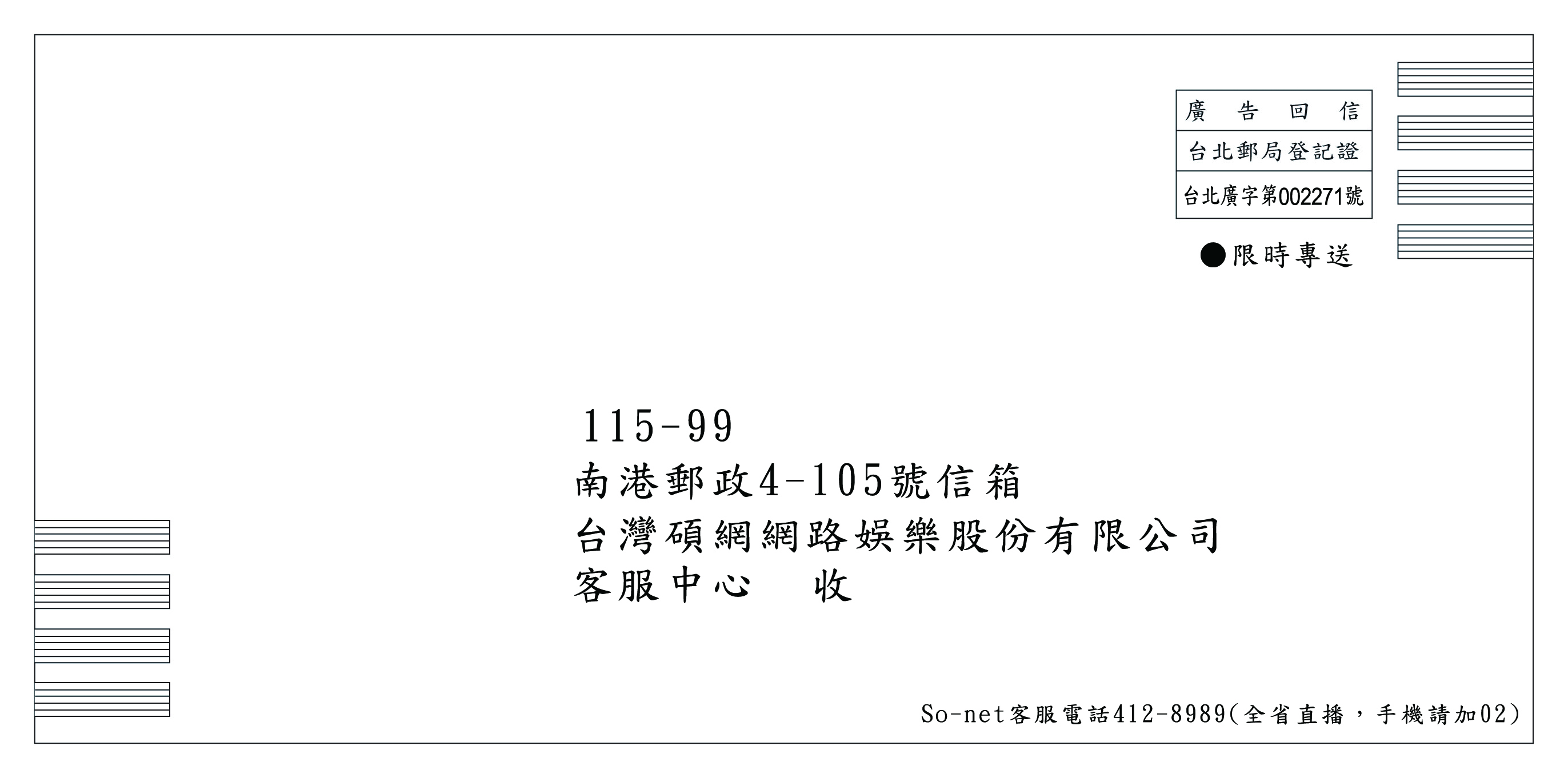 聯單號碼聯單號碼聯單號碼聯單號碼聯單號碼申請日期申請日期申請日期申請日期申請日期申請日期申請日期申請日期申請日期年       月       日日年       月       日日年       月       日日年       月       日日年       月       日日年       月       日日年       月       日日年       月       日日年       月       日日年       月       日日年       月       日日預施日期預施日期年        月        日年        月        日年        月        日年        月        日年        月        日年        月        日申請事項（請勾選）申請事項（請勾選）申請事項（請勾選）申請事項（請勾選）申請事項（請勾選）申請事項（請勾選）申請事項（請勾選）申請事項（請勾選）申請事項（請勾選）申請事項（請勾選）租用光世代租用光世代租用光世代退租光世代退租光世代退租光世代租用ADSL 租用ADSL 退租ADSL退租ADSL新租市話新租市話新租市話新租市話變更附掛電話變更附掛電話變更傳輸速率變更傳輸速率變更傳輸速率變更傳輸速率變更ISP/連線單位宅外移機宅外移機宅外移機變更ADSL電路繳費方式變更ADSL電路繳費方式變更ADSL電路繳費方式變更ADSL電路繳費方式變更ADSL電路繳費方式租用光世代（不附掛電話）租用光世代（不附掛電話）租用光世代（不附掛電話）租用光世代（不附掛電話）租用光世代（不附掛電話）租用ADSL（不附掛電話）ADSL附掛電話改為不附掛電話且退租原市話ADSL附掛電話改為不附掛電話且退租原市話ADSL附掛電話改為不附掛電話且退租原市話ADSL附掛電話改為不附掛電話且退租原市話ADSL附掛電話改為不附掛電話且退租原市話新租或異動後客戶資料新租或異動後客戶資料新租或異動後客戶資料新租或異動後客戶資料新租或異動後客戶資料新租或異動後客戶資料新租或異動後客戶資料新租或異動後客戶資料新租或異動後客戶資料新租或異動後客戶資料新租或異動後客戶資料新租或異動後客戶資料新租或異動後客戶資料新租或異動後客戶資料新租或異動後客戶資料新租或異動後客戶資料新租或異動後客戶資料新租或異動後客戶資料新租或異動後客戶資料新租或異動後客戶資料新租或異動後客戶資料新租或異動後客戶資料新租或異動後客戶資料新租或異動後客戶資料新租或異動後客戶資料新租或異動後客戶資料新租或異動後客戶資料新租或異動後客戶資料新租或異動後客戶資料新租或異動後客戶資料異動前客戶資料異動前客戶資料異動前客戶資料異動前客戶資料異動前客戶資料異動前客戶資料異動前客戶資料異動前客戶資料異動前客戶資料異動前客戶資料異動前客戶資料異動前客戶資料異動前客戶資料異動前客戶資料異動前客戶資料異動前客戶資料光世代/ADSL電話號碼/電路編號電話號碼/電路編號電話號碼/電路編號電話號碼/電路編號電話號碼/電路編號電話號碼/電路編號電話號碼/電路編號電話號碼/電路編號（新租者免填）（新租者免填）（新租者免填）（新租者免填）（新租者免填）（新租者免填）（新租者免填）（新租者免填）（新租者免填）（新租者免填）（新租者免填）（新租者免填）（新租者免填）（新租者免填）（新租者免填）（新租者免填）（新租者免填）（新租者免填）（新租者免填）（新租者免填）（新租者免填）光世代/ADSL客戶名稱客戶名稱客戶名稱客戶名稱客戶名稱客戶名稱客戶名稱客戶名稱光世代/ADSL身分證統一編號身分證統一編號身分證統一編號身分證統一編號身分證統一編號身分證統一編號身分證統一編號身分證統一編號身分證統一編號生日生日生日年    月    日年    月    日年    月    日年    月    日年    月    日年    月    日年    月    日年    月    日身分證統一編號身分證統一編號身分證統一編號身分證統一編號身分證統一編號身分證統一編號生日生日生日年   月   日年   月   日年   月   日光世代/ADSL營業證照統一編號營業證照統一編號營業證照統一編號營業證照統一編號營業證照統一編號營業證照統一編號營業證照統一編號營業證照統一編號營業證照統一編號代表人代表人代表人營業證照統一編號營業證照統一編號營業證照統一編號營業證照統一編號營業證照統一編號營業證照統一編號代表人代表人代表人光世代/ADSL次要證件次要證件次要證件次要證件次要證件次要證件類別類別類別□健□駕□□健□駕□□健□駕□□健□駕□□健□駕□□健□駕□□健□駕□□健□駕□□健□駕□證號證號證號次要證件次要證件次要證件類別類別類別□健□駕□□健□駕□□健□駕□□健□駕□證號證號證號光世代/ADSLE-mailE-mailE-mailE-mailE-mailE-mail□同意據此申請電子帳單□同意據此申請電子帳單□同意據此申請電子帳單□同意據此申請電子帳單□同意據此申請電子帳單□同意據此申請電子帳單□同意據此申請電子帳單□同意據此申請電子帳單□同意據此申請電子帳單□同意據此申請電子帳單□同意據此申請電子帳單□同意據此申請電子帳單行動電話行動電話行動電話E-mailE-mailE-mail行動電話行動電話行動電話行動電話光世代/ADSL裝機地址裝機地址裝機地址裝機地址裝機地址裝機地址縣      市鄉       路    段    巷   號之市      區鎮       街          弄   樓之樓高共   層為七十九年七月前後之建築物               室縣      市鄉       路    段    巷   號之市      區鎮       街          弄   樓之樓高共   層為七十九年七月前後之建築物               室縣      市鄉       路    段    巷   號之市      區鎮       街          弄   樓之樓高共   層為七十九年七月前後之建築物               室縣      市鄉       路    段    巷   號之市      區鎮       街          弄   樓之樓高共   層為七十九年七月前後之建築物               室縣      市鄉       路    段    巷   號之市      區鎮       街          弄   樓之樓高共   層為七十九年七月前後之建築物               室縣      市鄉       路    段    巷   號之市      區鎮       街          弄   樓之樓高共   層為七十九年七月前後之建築物               室縣      市鄉       路    段    巷   號之市      區鎮       街          弄   樓之樓高共   層為七十九年七月前後之建築物               室縣      市鄉       路    段    巷   號之市      區鎮       街          弄   樓之樓高共   層為七十九年七月前後之建築物               室縣      市鄉       路    段    巷   號之市      區鎮       街          弄   樓之樓高共   層為七十九年七月前後之建築物               室縣      市鄉       路    段    巷   號之市      區鎮       街          弄   樓之樓高共   層為七十九年七月前後之建築物               室縣      市鄉       路    段    巷   號之市      區鎮       街          弄   樓之樓高共   層為七十九年七月前後之建築物               室縣      市鄉       路    段    巷   號之市      區鎮       街          弄   樓之樓高共   層為七十九年七月前後之建築物               室縣      市鄉       路    段    巷   號之市      區鎮       街          弄   樓之樓高共   層為七十九年七月前後之建築物               室縣      市鄉       路    段    巷   號之市      區鎮       街          弄   樓之樓高共   層為七十九年七月前後之建築物               室縣      市鄉       路    段    巷   號之市      區鎮       街          弄   樓之樓高共   層為七十九年七月前後之建築物               室縣      市鄉       路    段    巷   號之市      區鎮       街          弄   樓之樓高共   層為七十九年七月前後之建築物               室縣      市鄉       路    段    巷   號之市      區鎮       街          弄   樓之樓高共   層為七十九年七月前後之建築物               室縣      市鄉       路    段    巷   號之市      區鎮       街          弄   樓之樓高共   層為七十九年七月前後之建築物               室縣      市鄉       路    段    巷   號之市      區鎮       街          弄   樓之樓高共   層為七十九年七月前後之建築物               室縣      市鄉       路    段    巷   號之市      區鎮       街          弄   樓之樓高共   層為七十九年七月前後之建築物               室縣      市鄉       路    段    巷   號之市      區鎮       街          弄   樓之樓高共   層為七十九年七月前後之建築物               室縣      市鄉       路    段    巷   號之市      區鎮       街          弄   樓之樓高共   層為七十九年七月前後之建築物               室縣      市鄉       路    段    巷   號之市      區鎮       街          弄   樓之樓高共   層為七十九年七月前後之建築物               室縣       市鄉        路     段     巷    號之市       區鎮        街            弄    樓之樓高共   層為七十九年七月前後之建築物                        室縣       市鄉        路     段     巷    號之市       區鎮        街            弄    樓之樓高共   層為七十九年七月前後之建築物                        室縣       市鄉        路     段     巷    號之市       區鎮        街            弄    樓之樓高共   層為七十九年七月前後之建築物                        室縣       市鄉        路     段     巷    號之市       區鎮        街            弄    樓之樓高共   層為七十九年七月前後之建築物                        室縣       市鄉        路     段     巷    號之市       區鎮        街            弄    樓之樓高共   層為七十九年七月前後之建築物                        室縣       市鄉        路     段     巷    號之市       區鎮        街            弄    樓之樓高共   層為七十九年七月前後之建築物                        室縣       市鄉        路     段     巷    號之市       區鎮        街            弄    樓之樓高共   層為七十九年七月前後之建築物                        室縣       市鄉        路     段     巷    號之市       區鎮        街            弄    樓之樓高共   層為七十九年七月前後之建築物                        室縣       市鄉        路     段     巷    號之市       區鎮        街            弄    樓之樓高共   層為七十九年七月前後之建築物                        室縣       市鄉        路     段     巷    號之市       區鎮        街            弄    樓之樓高共   層為七十九年七月前後之建築物                        室縣       市鄉        路     段     巷    號之市       區鎮        街            弄    樓之樓高共   層為七十九年七月前後之建築物                        室縣       市鄉        路     段     巷    號之市       區鎮        街            弄    樓之樓高共   層為七十九年七月前後之建築物                        室縣       市鄉        路     段     巷    號之市       區鎮        街            弄    樓之樓高共   層為七十九年七月前後之建築物                        室縣       市鄉        路     段     巷    號之市       區鎮        街            弄    樓之樓高共   層為七十九年七月前後之建築物                        室縣       市鄉        路     段     巷    號之市       區鎮        街            弄    樓之樓高共   層為七十九年七月前後之建築物                        室縣       市鄉        路     段     巷    號之市       區鎮        街            弄    樓之樓高共   層為七十九年七月前後之建築物                        室光世代/ADSL戶籍地址戶籍地址戶籍地址戶籍地址戶籍地址戶籍地址□同裝機地址 □同裝機地址 □同裝機地址 □同裝機地址 □同裝機地址 □同裝機地址 □同裝機地址 □同裝機地址 □同裝機地址 □同裝機地址 □同裝機地址 □同裝機地址 □同裝機地址 □同裝機地址 □同裝機地址 □同裝機地址 □同裝機地址 □同裝機地址 □同裝機地址 □同裝機地址 □同裝機地址 □同裝機地址 □同裝機地址 □同裝機地址                                □同裝機地址                                □同裝機地址                                □同裝機地址                                □同裝機地址                                □同裝機地址                                □同裝機地址                                □同裝機地址                                □同裝機地址                                □同裝機地址                                □同裝機地址                                □同裝機地址                                □同裝機地址                                □同裝機地址                                □同裝機地址                                □同裝機地址                                光世代/ADSL帳單地址帳單地址帳單地址帳單地址帳單地址帳單地址□同裝機地址  □同戶籍地址□同裝機地址  □同戶籍地址□同裝機地址  □同戶籍地址□同裝機地址  □同戶籍地址□同裝機地址  □同戶籍地址□同裝機地址  □同戶籍地址□同裝機地址  □同戶籍地址□同裝機地址  □同戶籍地址□同裝機地址  □同戶籍地址□同裝機地址  □同戶籍地址□同裝機地址  □同戶籍地址□同裝機地址  □同戶籍地址□同裝機地址  □同戶籍地址□同裝機地址  □同戶籍地址□同裝機地址  □同戶籍地址□同裝機地址  □同戶籍地址□同裝機地址  □同戶籍地址□同裝機地址  □同戶籍地址□同裝機地址  □同戶籍地址□同裝機地址  □同戶籍地址□同裝機地址  □同戶籍地址□同裝機地址  □同戶籍地址□同裝機地址  □同戶籍地址□同裝機地址  □同戶籍地址□同裝機地址  □同戶籍地址□同裝機地址  □同戶籍地址□同裝機地址  □同戶籍地址□同裝機地址  □同戶籍地址□同裝機地址  □同戶籍地址□同裝機地址  □同戶籍地址□同裝機地址  □同戶籍地址□同裝機地址  □同戶籍地址□同裝機地址  □同戶籍地址□同裝機地址  □同戶籍地址□同裝機地址  □同戶籍地址□同裝機地址  □同戶籍地址□同裝機地址  □同戶籍地址□同裝機地址  □同戶籍地址□同裝機地址  □同戶籍地址市話電話號碼刊登電話號碼刊登電話號碼刊登電話號碼刊登電話號碼刊登電話號碼刊登□同名刊登□不要刊登□同名刊登□不要刊登□同名刊登□不要刊登□同名刊登□不要刊登□同名刊登□不要刊登刊登業別刊登業別其他刊登名稱其他刊登名稱非住宅獨資用戶非住宅獨資用戶□加刊Web 104(含地址)□於電話號碼簿加刊裝機地址□加刊Web 104(含地址)□於電話號碼簿加刊裝機地址□加刊Web 104(含地址)□於電話號碼簿加刊裝機地址□加刊Web 104(含地址)□於電話號碼簿加刊裝機地址□加刊Web 104(含地址)□於電話號碼簿加刊裝機地址□加刊Web 104(含地址)□於電話號碼簿加刊裝機地址□同名刊登□不要刊登□同名刊登□不要刊登刊登業別刊登業別刊登業別其他刊登名稱其他刊登名稱非住宅獨資用戶非住宅獨資用戶□加刊Web 104(含地址)□於電話號碼簿加刊裝機地址□加刊Web 104(含地址)□於電話號碼簿加刊裝機地址□加刊Web 104(含地址)□於電話號碼簿加刊裝機地址□加刊Web 104(含地址)□於電話號碼簿加刊裝機地址市話用戶種類用戶種類用戶種類用戶種類用戶種類用戶種類□住宅 □營業 □非營業□住宅 □營業 □非營業□住宅 □營業 □非營業□住宅 □營業 □非營業□住宅 □營業 □非營業□住宅 □營業 □非營業□住宅 □營業 □非營業□住宅 □營業 □非營業□住宅 □營業 □非營業□住宅 □營業 □非營業話機種類話機種類話機種類話機種類話機種類□租用話機 □自備□租用話機 □自備□租用話機 □自備□租用話機 □自備□租用話機 □自備□租用話機 □自備□租用話機 □自備□租用話機 □自備□住宅 □營業 □非營業□住宅 □營業 □非營業□住宅 □營業 □非營業□住宅 □營業 □非營業□住宅 □營業 □非營業□住宅 □營業 □非營業□住宅 □營業 □非營業□住宅 □營業 □非營業□住宅 □營業 □非營業話機種類話機種類□租用話機 □自備□租用話機 □自備□租用話機 □自備□租用話機 □自備□租用話機 □自備市話費率種類費率種類費率種類費率種類費率種類費率種類□ A1    □ A2    □ B    □ C   □ 上網型□ A1    □ A2    □ B    □ C   □ 上網型□ A1    □ A2    □ B    □ C   □ 上網型□ A1    □ A2    □ B    □ C   □ 上網型□ A1    □ A2    □ B    □ C   □ 上網型□ A1    □ A2    □ B    □ C   □ 上網型□ A1    □ A2    □ B    □ C   □ 上網型□ A1    □ A2    □ B    □ C   □ 上網型□ A1    □ A2    □ B    □ C   □ 上網型□ A1    □ A2    □ B    □ C   □ 上網型□ A1    □ A2    □ B    □ C   □ 上網型□ A1    □ A2    □ B    □ C   □ 上網型□ A1    □ A2    □ B    □ C   □ 上網型□ A1    □ A2    □ B    □ C   □ 上網型□ A1    □ A2    □ B    □ C   □ 上網型□ A1    □ A2    □ B    □ C   □ 上網型□ A1    □ A2    □ B    □ C   □ 上網型□ A1    □ A2    □ B    □ C   □ 上網型□ A1    □ A2    □ B    □ C   □ 上網型□ A1    □ A2    □ B    □ C   □ 上網型□ A1    □ A2    □ B    □ C   □ 上網型□ A1    □ A2    □ B    □ C   □ 上網型□ A1    □ A2    □ B    □ C   □ 上網型□ A1   □ A2    □ B    □ C   □ 上網型□ A1   □ A2    □ B    □ C   □ 上網型□ A1   □ A2    □ B    □ C   □ 上網型□ A1   □ A2    □ B    □ C   □ 上網型□ A1   □ A2    □ B    □ C   □ 上網型□ A1   □ A2    □ B    □ C   □ 上網型□ A1   □ A2    □ B    □ C   □ 上網型□ A1   □ A2    □ B    □ C   □ 上網型□ A1   □ A2    □ B    □ C   □ 上網型□ A1   □ A2    □ B    □ C   □ 上網型□ A1   □ A2    □ B    □ C   □ 上網型□ A1   □ A2    □ B    □ C   □ 上網型□ A1   □ A2    □ B    □ C   □ 上網型□ A1   □ A2    □ B    □ C   □ 上網型□ A1   □ A2    □ B    □ C   □ 上網型□ A1   □ A2    □ B    □ C   □ 上網型市話特別業務特別業務特別業務特別業務特別業務特別業務□話插□指轉/加密□來電答鈴□來話過濾□□話插□指轉/加密□來電答鈴□來話過濾□□話插□指轉/加密□來電答鈴□來話過濾□□話插□指轉/加密□來電答鈴□來話過濾□□話插□指轉/加密□來電答鈴□來話過濾□□話插□指轉/加密□來電答鈴□來話過濾□□話插□指轉/加密□來電答鈴□來話過濾□□話插□指轉/加密□來電答鈴□來話過濾□□話插□指轉/加密□來電答鈴□來話過濾□□話插□指轉/加密□來電答鈴□來話過濾□□話插□指轉/加密□來電答鈴□來話過濾□□話插□指轉/加密□來電答鈴□來話過濾□□話插□指轉/加密□來電答鈴□來話過濾□□話插□指轉/加密□來電答鈴□來話過濾□□話插□指轉/加密□來電答鈴□來話過濾□□話插□指轉/加密□來電答鈴□來話過濾□□話插□指轉/加密□來電答鈴□來話過濾□□話插□指轉/加密□來電答鈴□來話過濾□□話插□指轉/加密□來電答鈴□來話過濾□□話插□指轉/加密□來電答鈴□來話過濾□□話插□指轉/加密□來電答鈴□來話過濾□□話插□指轉/加密□來電答鈴□來話過濾□□話插□指轉/加密□來電答鈴□來話過濾□□話插□指轉/加密□來電答鈴□來話過濾□□話插□指轉/加密□來電答鈴□來話過濾□□話插□指轉/加密□來電答鈴□來話過濾□□話插□指轉/加密□來電答鈴□來話過濾□□話插□指轉/加密□來電答鈴□來話過濾□□話插□指轉/加密□來電答鈴□來話過濾□□話插□指轉/加密□來電答鈴□來話過濾□□話插□指轉/加密□來電答鈴□來話過濾□□話插□指轉/加密□來電答鈴□來話過濾□□話插□指轉/加密□來電答鈴□來話過濾□□話插□指轉/加密□來電答鈴□來話過濾□□話插□指轉/加密□來電答鈴□來話過濾□□話插□指轉/加密□來電答鈴□來話過濾□□話插□指轉/加密□來電答鈴□來話過濾□□話插□指轉/加密□來電答鈴□來話過濾□□話插□指轉/加密□來電答鈴□來話過濾□ADSL電路繳費方式ADSL電路繳費方式ADSL電路繳費方式ADSL電路繳費方式ADSL電路繳費方式ADSL電路繳費方式ADSL電路繳費方式□月繳 □半年繳(96折) □年繳(92折) (半年繳、年繳須另填同意書)□月繳 □半年繳(96折) □年繳(92折) (半年繳、年繳須另填同意書)□月繳 □半年繳(96折) □年繳(92折) (半年繳、年繳須另填同意書)□月繳 □半年繳(96折) □年繳(92折) (半年繳、年繳須另填同意書)□月繳 □半年繳(96折) □年繳(92折) (半年繳、年繳須另填同意書)□月繳 □半年繳(96折) □年繳(92折) (半年繳、年繳須另填同意書)□月繳 □半年繳(96折) □年繳(92折) (半年繳、年繳須另填同意書)□月繳 □半年繳(96折) □年繳(92折) (半年繳、年繳須另填同意書)□月繳 □半年繳(96折) □年繳(92折) (半年繳、年繳須另填同意書)□月繳 □半年繳(96折) □年繳(92折) (半年繳、年繳須另填同意書)□月繳 □半年繳(96折) □年繳(92折) (半年繳、年繳須另填同意書)□月繳 □半年繳(96折) □年繳(92折) (半年繳、年繳須另填同意書)□月繳 □半年繳(96折) □年繳(92折) (半年繳、年繳須另填同意書)□月繳 □半年繳(96折) □年繳(92折) (半年繳、年繳須另填同意書)□月繳 □半年繳(96折) □年繳(92折) (半年繳、年繳須另填同意書)□月繳 □半年繳(96折) □年繳(92折) (半年繳、年繳須另填同意書)□月繳 □半年繳(96折) □年繳(92折) (半年繳、年繳須另填同意書)□月繳 □半年繳(96折) □年繳(92折) (半年繳、年繳須另填同意書)□月繳 □半年繳(96折) □年繳(92折) (半年繳、年繳須另填同意書)□月繳 □半年繳(96折) □年繳(92折) (半年繳、年繳須另填同意書)□月繳 □半年繳(96折) □年繳(92折) (半年繳、年繳須另填同意書)□月繳 □半年繳(96折) □年繳(92折) (半年繳、年繳須另填同意書)□月繳 □半年繳(96折) □年繳(92折) (半年繳、年繳須另填同意書)□月繳  □半年繳(96折)  □年繳(92折) (半年繳、年繳須另填同意書)□月繳  □半年繳(96折)  □年繳(92折) (半年繳、年繳須另填同意書)□月繳  □半年繳(96折)  □年繳(92折) (半年繳、年繳須另填同意書)□月繳  □半年繳(96折)  □年繳(92折) (半年繳、年繳須另填同意書)□月繳  □半年繳(96折)  □年繳(92折) (半年繳、年繳須另填同意書)□月繳  □半年繳(96折)  □年繳(92折) (半年繳、年繳須另填同意書)□月繳  □半年繳(96折)  □年繳(92折) (半年繳、年繳須另填同意書)□月繳  □半年繳(96折)  □年繳(92折) (半年繳、年繳須另填同意書)□月繳  □半年繳(96折)  □年繳(92折) (半年繳、年繳須另填同意書)□月繳  □半年繳(96折)  □年繳(92折) (半年繳、年繳須另填同意書)□月繳  □半年繳(96折)  □年繳(92折) (半年繳、年繳須另填同意書)□月繳  □半年繳(96折)  □年繳(92折) (半年繳、年繳須另填同意書)□月繳  □半年繳(96折)  □年繳(92折) (半年繳、年繳須另填同意書)□月繳  □半年繳(96折)  □年繳(92折) (半年繳、年繳須另填同意書)□月繳  □半年繳(96折)  □年繳(92折) (半年繳、年繳須另填同意書)□月繳  □半年繳(96折)  □年繳(92折) (半年繳、年繳須另填同意書)傳輸速率(bps) 傳輸速率(bps) 傳輸速率(bps) 光世代光世代光世代□ 1G/600M  □ 500M/250M  □ 300M /150M □  /40M □ 60M /20M    □ 35M/6M      □ 16M /3M  □ 1G/600M  □ 500M/250M  □ 300M /150M □  /40M □ 60M /20M    □ 35M/6M      □ 16M /3M  □ 1G/600M  □ 500M/250M  □ 300M /150M □  /40M □ 60M /20M    □ 35M/6M      □ 16M /3M  □ 1G/600M  □ 500M/250M  □ 300M /150M □  /40M □ 60M /20M    □ 35M/6M      □ 16M /3M  □ 1G/600M  □ 500M/250M  □ 300M /150M □  /40M □ 60M /20M    □ 35M/6M      □ 16M /3M  □ 1G/600M  □ 500M/250M  □ 300M /150M □  /40M □ 60M /20M    □ 35M/6M      □ 16M /3M  □ 1G/600M  □ 500M/250M  □ 300M /150M □  /40M □ 60M /20M    □ 35M/6M      □ 16M /3M  □ 1G/600M  □ 500M/250M  □ 300M /150M □  /40M □ 60M /20M    □ 35M/6M      □ 16M /3M  □ 1G/600M  □ 500M/250M  □ 300M /150M □  /40M □ 60M /20M    □ 35M/6M      □ 16M /3M  □ 1G/600M  □ 500M/250M  □ 300M /150M □  /40M □ 60M /20M    □ 35M/6M      □ 16M /3M  □ 1G/600M  □ 500M/250M  □ 300M /150M □  /40M □ 60M /20M    □ 35M/6M      □ 16M /3M  □ 1G/600M  □ 500M/250M  □ 300M /150M □  /40M □ 60M /20M    □ 35M/6M      □ 16M /3M  □ 1G/600M  □ 500M/250M  □ 300M /150M □  /40M □ 60M /20M    □ 35M/6M      □ 16M /3M  □ 1G/600M  □ 500M/250M  □ 300M /150M □  /40M □ 60M /20M    □ 35M/6M      □ 16M /3M  □ 1G/600M  □ 500M/250M  □ 300M /150M □  /40M □ 60M /20M    □ 35M/6M      □ 16M /3M  □ 1G/600M  □ 500M/250M  □ 300M /150M □  /40M □ 60M /20M    □ 35M/6M      □ 16M /3M  □ 1G/600M  □ 500M/250M  □ 300M /150M □  /40M □ 60M /20M    □ 35M/6M      □ 16M /3M  □ 1G/600M  □ 500M/250M  □ 300M /150M □  /40M □ 60M /20M    □ 35M/6M      □ 16M /3M  □ 1G/600M  □ 500M/250M  □ 300M /150M □  /40M □ 60M /20M    □ 35M/6M      □ 16M /3M  □ 1G/600M  □ 500M/250M  □ 300M /150M □  /40M □ 60M /20M    □ 35M/6M      □ 16M /3M  □ 1G/600M  □ 500M/250M  □ 300M /150M □  /40M □ 60M /20M    □ 35M/6M      □ 16M /3M  □ 1G/600M  □ 500M/250M  □ 300M /150M □  /40M □ 60M /20M    □ 35M/6M      □ 16M /3M  □ 1G/600M  □ 500M/250M  □ 300M /150M □  /40M □ 60M /20M    □ 35M/6M      □ 16M /3M  □ 1G/600M  □ 500M/250M  □ 300M /150M □  /40M □ 60M /20M    □ 35M/6M      □ 16M /3M  □ 1G/600M  □ 500M/250M  □ 300M /150M  □  /40M  □ 60M /20M    □ 35M/6M      □ 16M /3M  □ 1G/600M  □ 500M/250M  □ 300M /150M  □  /40M  □ 60M /20M    □ 35M/6M      □ 16M /3M  □ 1G/600M  □ 500M/250M  □ 300M /150M  □  /40M  □ 60M /20M    □ 35M/6M      □ 16M /3M  □ 1G/600M  □ 500M/250M  □ 300M /150M  □  /40M  □ 60M /20M    □ 35M/6M      □ 16M /3M  □ 1G/600M  □ 500M/250M  □ 300M /150M  □  /40M  □ 60M /20M    □ 35M/6M      □ 16M /3M  □ 1G/600M  □ 500M/250M  □ 300M /150M  □  /40M  □ 60M /20M    □ 35M/6M      □ 16M /3M  □ 1G/600M  □ 500M/250M  □ 300M /150M  □  /40M  □ 60M /20M    □ 35M/6M      □ 16M /3M  □ 1G/600M  □ 500M/250M  □ 300M /150M  □  /40M  □ 60M /20M    □ 35M/6M      □ 16M /3M  □ 1G/600M  □ 500M/250M  □ 300M /150M  □  /40M  □ 60M /20M    □ 35M/6M      □ 16M /3M  □ 1G/600M  □ 500M/250M  □ 300M /150M  □  /40M  □ 60M /20M    □ 35M/6M      □ 16M /3M  □ 1G/600M  □ 500M/250M  □ 300M /150M  □  /40M  □ 60M /20M    □ 35M/6M      □ 16M /3M  □ 1G/600M  □ 500M/250M  □ 300M /150M  □  /40M  □ 60M /20M    □ 35M/6M      □ 16M /3M  □ 1G/600M  □ 500M/250M  □ 300M /150M  □  /40M  □ 60M /20M    □ 35M/6M      □ 16M /3M  □ 1G/600M  □ 500M/250M  □ 300M /150M  □  /40M  □ 60M /20M    □ 35M/6M      □ 16M /3M  □ 1G/600M  □ 500M/250M  □ 300M /150M  □  /40M  □ 60M /20M    □ 35M/6M      □ 16M /3M  □ 1G/600M  □ 500M/250M  □ 300M /150M  □  /40M  □ 60M /20M    □ 35M/6M      □ 16M /3M  傳輸速率(bps) 傳輸速率(bps) 傳輸速率(bps) ADSLADSLADSL□ 4M/1M  □2M/64K  □512K/512K□ 4M/1M  □2M/64K  □512K/512K□ 4M/1M  □2M/64K  □512K/512K□ 4M/1M  □2M/64K  □512K/512K□ 4M/1M  □2M/64K  □512K/512K□ 4M/1M  □2M/64K  □512K/512K□ 4M/1M  □2M/64K  □512K/512K□ 4M/1M  □2M/64K  □512K/512K□ 4M/1M  □2M/64K  □512K/512K□ 4M/1M  □2M/64K  □512K/512K□ 4M/1M  □2M/64K  □512K/512K□ 4M/1M  □2M/64K  □512K/512K□ 4M/1M  □2M/64K  □512K/512K□ 4M/1M  □2M/64K  □512K/512K□ 4M/1M  □2M/64K  □512K/512K□ 4M/1M  □2M/64K  □512K/512K□ 4M/1M  □2M/64K  □512K/512K□ 4M/1M  □2M/64K  □512K/512K□ 4M/1M  □2M/64K  □512K/512K□ 4M/1M  □2M/64K  □512K/512K□ 4M/1M  □2M/64K  □512K/512K□ 4M/1M  □2M/64K  □512K/512K□ 4M/1M  □2M/64K  □512K/512K□ 4M/1M  □2M/64K  □512K/512K□ 4M/1M  □2M/64K  □512K/512K□ 4M/1M  □2M/64K  □512K/512K□ 4M/1M  □2M/64K  □512K/512K□ 4M/1M  □2M/64K  □512K/512K□ 4M/1M  □2M/64K  □512K/512K□ 4M/1M  □2M/64K  □512K/512K□ 4M/1M  □2M/64K  □512K/512K□ 4M/1M  □2M/64K  □512K/512K□ 4M/1M  □2M/64K  □512K/512K□ 4M/1M  □2M/64K  □512K/512K□ 4M/1M  □2M/64K  □512K/512K□ 4M/1M  □2M/64K  □512K/512K□ 4M/1M  □2M/64K  □512K/512K□ 4M/1M  □2M/64K  □512K/512K□ 4M/1M  □2M/64K  □512K/512K□ 4M/1M  □2M/64K  □512K/512K本欄資料請洽ＩＳＰ提供光世代光世代光世代□非固定制(PPPoE) □固定制Bridged Mode□非固定制(PPPoE) □固定制Bridged Mode□非固定制(PPPoE) □固定制Bridged Mode□非固定制(PPPoE) □固定制Bridged Mode□非固定制(PPPoE) □固定制Bridged Mode□非固定制(PPPoE) □固定制Bridged Mode□非固定制(PPPoE) □固定制Bridged Mode□非固定制(PPPoE) □固定制Bridged Mode□非固定制(PPPoE) □固定制Bridged Mode□非固定制(PPPoE) □固定制Bridged Mode□非固定制(PPPoE) □固定制Bridged Mode□非固定制(PPPoE) □固定制Bridged Mode□非固定制(PPPoE) □固定制Bridged Mode□非固定制(PPPoE) □固定制Bridged Mode□非固定制(PPPoE) □固定制Bridged Mode□非固定制(PPPoE) □固定制Bridged Mode□非固定制(PPPoE) □固定制Bridged Mode□非固定制(PPPoE) □固定制Bridged Mode□非固定制(PPPoE) □固定制Bridged Mode□非固定制(PPPoE) □固定制Bridged Mode□非固定制(PPPoE) □固定制Bridged Mode□非固定制(PPPoE) □固定制Bridged Mode□非固定制(PPPoE) □固定制Bridged Mode□非固定制(PPPoE) □固定制Bridged Mode光世代光世代光世代□非固定制(PPPoE) □固定制Bridged Mode□非固定制(PPPoE) □固定制Bridged Mode□非固定制(PPPoE) □固定制Bridged Mode□非固定制(PPPoE) □固定制Bridged Mode□非固定制(PPPoE) □固定制Bridged Mode□非固定制(PPPoE) □固定制Bridged Mode□非固定制(PPPoE) □固定制Bridged Mode□非固定制(PPPoE) □固定制Bridged Mode□非固定制(PPPoE) □固定制Bridged Mode□非固定制(PPPoE) □固定制Bridged Mode□非固定制(PPPoE) □固定制Bridged Mode□非固定制(PPPoE) □固定制Bridged Mode□非固定制(PPPoE) □固定制Bridged Mode□非固定制(PPPoE) □固定制Bridged Mode□非固定制(PPPoE) □固定制Bridged Mode本欄資料請洽ＩＳＰ提供ADSLADSLADSL□非固定制  固定制：□Bridged Mode　□Routed Mode□非固定制  固定制：□Bridged Mode　□Routed Mode□非固定制  固定制：□Bridged Mode　□Routed Mode□非固定制  固定制：□Bridged Mode　□Routed Mode□非固定制  固定制：□Bridged Mode　□Routed Mode□非固定制  固定制：□Bridged Mode　□Routed Mode□非固定制  固定制：□Bridged Mode　□Routed Mode□非固定制  固定制：□Bridged Mode　□Routed Mode□非固定制  固定制：□Bridged Mode　□Routed Mode□非固定制  固定制：□Bridged Mode　□Routed Mode□非固定制  固定制：□Bridged Mode　□Routed Mode□非固定制  固定制：□Bridged Mode　□Routed Mode□非固定制  固定制：□Bridged Mode　□Routed Mode□非固定制  固定制：□Bridged Mode　□Routed Mode□非固定制  固定制：□Bridged Mode　□Routed Mode□非固定制  固定制：□Bridged Mode　□Routed Mode□非固定制  固定制：□Bridged Mode　□Routed Mode□非固定制  固定制：□Bridged Mode　□Routed Mode□非固定制  固定制：□Bridged Mode　□Routed Mode□非固定制  固定制：□Bridged Mode　□Routed Mode□非固定制  固定制：□Bridged Mode　□Routed Mode□非固定制  固定制：□Bridged Mode　□Routed Mode□非固定制  固定制：□Bridged Mode　□Routed Mode□非固定制  固定制：□Bridged Mode　□Routed ModeADSLADSLADSL□非固定制  固定制：□Bridged Mode　□Routed Mode□非固定制  固定制：□Bridged Mode　□Routed Mode□非固定制  固定制：□Bridged Mode　□Routed Mode□非固定制  固定制：□Bridged Mode　□Routed Mode□非固定制  固定制：□Bridged Mode　□Routed Mode□非固定制  固定制：□Bridged Mode　□Routed Mode□非固定制  固定制：□Bridged Mode　□Routed Mode□非固定制  固定制：□Bridged Mode　□Routed Mode□非固定制  固定制：□Bridged Mode　□Routed Mode□非固定制  固定制：□Bridged Mode　□Routed Mode□非固定制  固定制：□Bridged Mode　□Routed Mode□非固定制  固定制：□Bridged Mode　□Routed Mode□非固定制  固定制：□Bridged Mode　□Routed Mode□非固定制  固定制：□Bridged Mode　□Routed Mode□非固定制  固定制：□Bridged Mode　□Routed Mode本欄資料請洽ＩＳＰ提供ISP ISP ISP 名稱：            名稱：            名稱：            名稱：            名稱：            名稱：            名稱：            名稱：            名稱：            名稱：            名稱：            名稱：            名稱：            名稱：            名稱：            名稱：            名稱：            名稱：            名稱：            名稱：            名稱：            名稱：            名稱：            名稱：            ISP ISP ISP 名稱：            名稱：            名稱：            名稱：            名稱：            名稱：            名稱：            名稱：            名稱：            名稱：            名稱：            名稱：            名稱：            名稱：            名稱：            本欄資料請洽ＩＳＰ提供光世代/ADSL固定制Bridged Mode請填：連線單位IP：        起始IP：         結束IP：Netmask：           Gateway：光世代/ADSL固定制Bridged Mode請填：連線單位IP：        起始IP：         結束IP：Netmask：           Gateway：光世代/ADSL固定制Bridged Mode請填：連線單位IP：        起始IP：         結束IP：Netmask：           Gateway：光世代/ADSL固定制Bridged Mode請填：連線單位IP：        起始IP：         結束IP：Netmask：           Gateway：光世代/ADSL固定制Bridged Mode請填：連線單位IP：        起始IP：         結束IP：Netmask：           Gateway：光世代/ADSL固定制Bridged Mode請填：連線單位IP：        起始IP：         結束IP：Netmask：           Gateway：光世代/ADSL固定制Bridged Mode請填：連線單位IP：        起始IP：         結束IP：Netmask：           Gateway：光世代/ADSL固定制Bridged Mode請填：連線單位IP：        起始IP：         結束IP：Netmask：           Gateway：光世代/ADSL固定制Bridged Mode請填：連線單位IP：        起始IP：         結束IP：Netmask：           Gateway：光世代/ADSL固定制Bridged Mode請填：連線單位IP：        起始IP：         結束IP：Netmask：           Gateway：光世代/ADSL固定制Bridged Mode請填：連線單位IP：        起始IP：         結束IP：Netmask：           Gateway：光世代/ADSL固定制Bridged Mode請填：連線單位IP：        起始IP：         結束IP：Netmask：           Gateway：光世代/ADSL固定制Bridged Mode請填：連線單位IP：        起始IP：         結束IP：Netmask：           Gateway：光世代/ADSL固定制Bridged Mode請填：連線單位IP：        起始IP：         結束IP：Netmask：           Gateway：光世代/ADSL固定制Bridged Mode請填：連線單位IP：        起始IP：         結束IP：Netmask：           Gateway：光世代/ADSL固定制Bridged Mode請填：連線單位IP：        起始IP：         結束IP：Netmask：           Gateway：光世代/ADSL固定制Bridged Mode請填：連線單位IP：        起始IP：         結束IP：Netmask：           Gateway：光世代/ADSL固定制Bridged Mode請填：連線單位IP：        起始IP：         結束IP：Netmask：           Gateway：光世代/ADSL固定制Bridged Mode請填：連線單位IP：        起始IP：         結束IP：Netmask：           Gateway：光世代/ADSL固定制Bridged Mode請填：連線單位IP：        起始IP：         結束IP：Netmask：           Gateway：光世代/ADSL固定制Bridged Mode請填：連線單位IP：        起始IP：         結束IP：Netmask：           Gateway：光世代/ADSL固定制Bridged Mode請填：連線單位IP：        起始IP：         結束IP：Netmask：           Gateway：光世代/ADSL固定制Bridged Mode請填：連線單位IP：        起始IP：         結束IP：Netmask：           Gateway：光世代/ADSL固定制Bridged Mode請填：連線單位IP：        起始IP：         結束IP：Netmask：           Gateway：光世代/ADSL固定制Bridged Mode請填：連線單位IP：        起始IP：         結束IP：Netmask：           Gateway：光世代/ADSL固定制Bridged Mode請填：連線單位IP：        起始IP：         結束IP：Netmask：           Gateway：光世代/ADSL固定制Bridged Mode請填：連線單位IP：        起始IP：         結束IP：Netmask：           Gateway：光世代/ADSL固定制Bridged Mode請填：連線單位IP：        起始IP：         結束IP：Netmask：           Gateway：光世代/ADSL固定制Bridged Mode請填：連線單位IP：        起始IP：         結束IP：Netmask：           Gateway：光世代/ADSL固定制Bridged Mode請填：連線單位IP：        起始IP：         結束IP：Netmask：           Gateway：光世代/ADSL固定制Bridged Mode請填：連線單位IP：        起始IP：         結束IP：Netmask：           Gateway：光世代/ADSL固定制Bridged Mode請填：連線單位IP：        起始IP：         結束IP：Netmask：           Gateway：光世代/ADSL固定制Bridged Mode請填：連線單位IP：        起始IP：         結束IP：Netmask：           Gateway：光世代/ADSL固定制Bridged Mode請填：連線單位IP：        起始IP：         結束IP：Netmask：           Gateway：光世代/ADSL固定制Bridged Mode請填：連線單位IP：        起始IP：         結束IP：Netmask：           Gateway：光世代/ADSL固定制Bridged Mode請填：連線單位IP：        起始IP：         結束IP：Netmask：           Gateway：光世代/ADSL固定制Bridged Mode請填：連線單位IP：        起始IP：         結束IP：Netmask：           Gateway：光世代/ADSL固定制Bridged Mode請填：連線單位IP：        起始IP：         結束IP：Netmask：           Gateway：光世代/ADSL固定制Bridged Mode請填：連線單位IP：        起始IP：         結束IP：Netmask：           Gateway：光世代/ADSL固定制Bridged Mode請填：連線單位IP：        起始IP：         結束IP：Netmask：           Gateway：光世代/ADSL固定制Bridged Mode請填：連線單位IP：        起始IP：         結束IP：Netmask：           Gateway：光世代/ADSL固定制Bridged Mode請填：連線單位IP：        起始IP：         結束IP：Netmask：           Gateway：光世代/ADSL固定制Bridged Mode請填：連線單位IP：        起始IP：         結束IP：Netmask：           Gateway：光世代/ADSL固定制Bridged Mode請填：連線單位IP：        起始IP：         結束IP：Netmask：           Gateway：光世代/ADSL固定制Bridged Mode請填：連線單位IP：        起始IP：         結束IP：Netmask：           Gateway：本欄資料請洽ＩＳＰ提供ADSL 固定制Routed Mode1請填：ATU-R LAN Port IP：        Netmask：ATU-R WAN Port IP：        Netmask：          Gateway：ATU-R連接Router：□否□是，若是請填寫：Router連接ATU-R之Port IP：有內部網段請填內部網段IP：ADSL 固定制Routed Mode1請填：ATU-R LAN Port IP：        Netmask：ATU-R WAN Port IP：        Netmask：          Gateway：ATU-R連接Router：□否□是，若是請填寫：Router連接ATU-R之Port IP：有內部網段請填內部網段IP：ADSL 固定制Routed Mode1請填：ATU-R LAN Port IP：        Netmask：ATU-R WAN Port IP：        Netmask：          Gateway：ATU-R連接Router：□否□是，若是請填寫：Router連接ATU-R之Port IP：有內部網段請填內部網段IP：ADSL 固定制Routed Mode1請填：ATU-R LAN Port IP：        Netmask：ATU-R WAN Port IP：        Netmask：          Gateway：ATU-R連接Router：□否□是，若是請填寫：Router連接ATU-R之Port IP：有內部網段請填內部網段IP：ADSL 固定制Routed Mode1請填：ATU-R LAN Port IP：        Netmask：ATU-R WAN Port IP：        Netmask：          Gateway：ATU-R連接Router：□否□是，若是請填寫：Router連接ATU-R之Port IP：有內部網段請填內部網段IP：ADSL 固定制Routed Mode1請填：ATU-R LAN Port IP：        Netmask：ATU-R WAN Port IP：        Netmask：          Gateway：ATU-R連接Router：□否□是，若是請填寫：Router連接ATU-R之Port IP：有內部網段請填內部網段IP：ADSL 固定制Routed Mode1請填：ATU-R LAN Port IP：        Netmask：ATU-R WAN Port IP：        Netmask：          Gateway：ATU-R連接Router：□否□是，若是請填寫：Router連接ATU-R之Port IP：有內部網段請填內部網段IP：ADSL 固定制Routed Mode1請填：ATU-R LAN Port IP：        Netmask：ATU-R WAN Port IP：        Netmask：          Gateway：ATU-R連接Router：□否□是，若是請填寫：Router連接ATU-R之Port IP：有內部網段請填內部網段IP：ADSL 固定制Routed Mode1請填：ATU-R LAN Port IP：        Netmask：ATU-R WAN Port IP：        Netmask：          Gateway：ATU-R連接Router：□否□是，若是請填寫：Router連接ATU-R之Port IP：有內部網段請填內部網段IP：ADSL 固定制Routed Mode1請填：ATU-R LAN Port IP：        Netmask：ATU-R WAN Port IP：        Netmask：          Gateway：ATU-R連接Router：□否□是，若是請填寫：Router連接ATU-R之Port IP：有內部網段請填內部網段IP：ADSL 固定制Routed Mode1請填：ATU-R LAN Port IP：        Netmask：ATU-R WAN Port IP：        Netmask：          Gateway：ATU-R連接Router：□否□是，若是請填寫：Router連接ATU-R之Port IP：有內部網段請填內部網段IP：ADSL 固定制Routed Mode1請填：ATU-R LAN Port IP：        Netmask：ATU-R WAN Port IP：        Netmask：          Gateway：ATU-R連接Router：□否□是，若是請填寫：Router連接ATU-R之Port IP：有內部網段請填內部網段IP：ADSL 固定制Routed Mode1請填：ATU-R LAN Port IP：        Netmask：ATU-R WAN Port IP：        Netmask：          Gateway：ATU-R連接Router：□否□是，若是請填寫：Router連接ATU-R之Port IP：有內部網段請填內部網段IP：ADSL 固定制Routed Mode1請填：ATU-R LAN Port IP：        Netmask：ATU-R WAN Port IP：        Netmask：          Gateway：ATU-R連接Router：□否□是，若是請填寫：Router連接ATU-R之Port IP：有內部網段請填內部網段IP：ADSL 固定制Routed Mode1請填：ATU-R LAN Port IP：        Netmask：ATU-R WAN Port IP：        Netmask：          Gateway：ATU-R連接Router：□否□是，若是請填寫：Router連接ATU-R之Port IP：有內部網段請填內部網段IP：ADSL 固定制Routed Mode1請填：ATU-R LAN Port IP：        Netmask：ATU-R WAN Port IP：        Netmask：          Gateway：ATU-R連接Router：□否□是，若是請填寫：Router連接ATU-R之Port IP：有內部網段請填內部網段IP：ADSL 固定制Routed Mode1請填：ATU-R LAN Port IP：        Netmask：ATU-R WAN Port IP：        Netmask：          Gateway：ATU-R連接Router：□否□是，若是請填寫：Router連接ATU-R之Port IP：有內部網段請填內部網段IP：ADSL 固定制Routed Mode1請填：ATU-R LAN Port IP：        Netmask：ATU-R WAN Port IP：        Netmask：          Gateway：ATU-R連接Router：□否□是，若是請填寫：Router連接ATU-R之Port IP：有內部網段請填內部網段IP：ADSL 固定制Routed Mode1請填：ATU-R LAN Port IP：        Netmask：ATU-R WAN Port IP：        Netmask：          Gateway：ATU-R連接Router：□否□是，若是請填寫：Router連接ATU-R之Port IP：有內部網段請填內部網段IP：ADSL 固定制Routed Mode1請填：ATU-R LAN Port IP：        Netmask：ATU-R WAN Port IP：        Netmask：          Gateway：ATU-R連接Router：□否□是，若是請填寫：Router連接ATU-R之Port IP：有內部網段請填內部網段IP：ADSL 固定制Routed Mode1請填：ATU-R LAN Port IP：        Netmask：ATU-R WAN Port IP：        Netmask：          Gateway：ATU-R連接Router：□否□是，若是請填寫：Router連接ATU-R之Port IP：有內部網段請填內部網段IP：ADSL 固定制Routed Mode1請填：ATU-R LAN Port IP：        Netmask：ATU-R WAN Port IP：        Netmask：          Gateway：ATU-R連接Router：□否□是，若是請填寫：Router連接ATU-R之Port IP：有內部網段請填內部網段IP：ADSL 固定制Routed Mode1請填：ATU-R LAN Port IP：        Netmask：ATU-R WAN Port IP：        Netmask：          Gateway：ATU-R連接Router：□否□是，若是請填寫：Router連接ATU-R之Port IP：有內部網段請填內部網段IP：ADSL 固定制Routed Mode1請填：ATU-R LAN Port IP：        Netmask：ATU-R WAN Port IP：        Netmask：          Gateway：ATU-R連接Router：□否□是，若是請填寫：Router連接ATU-R之Port IP：有內部網段請填內部網段IP：ADSL 固定制Routed Mode1請填：ATU-R LAN Port IP：        Netmask：ATU-R WAN Port IP：        Netmask：          Gateway：ATU-R連接Router：□否□是，若是請填寫：Router連接ATU-R之Port IP：有內部網段請填內部網段IP：ADSL 固定制Routed Mode1請填：ATU-R LAN Port IP：        Netmask：ATU-R WAN Port IP：        Netmask：          Gateway：ATU-R連接Router：□否□是，若是請填寫：Router連接ATU-R之Port IP：有內部網段請填內部網段IP：ADSL 固定制Routed Mode1請填：ATU-R LAN Port IP：        Netmask：ATU-R WAN Port IP：        Netmask：          Gateway：ATU-R連接Router：□否□是，若是請填寫：Router連接ATU-R之Port IP：有內部網段請填內部網段IP：ADSL 固定制Routed Mode1請填：ATU-R LAN Port IP：        Netmask：ATU-R WAN Port IP：        Netmask：          Gateway：ATU-R連接Router：□否□是，若是請填寫：Router連接ATU-R之Port IP：有內部網段請填內部網段IP：     ADSL 固定制Routed Mode1請填：ATU-R LAN Port IP：        Netmask：ATU-R WAN Port IP：        Netmask：          Gateway：ATU-R連接Router：□否□是，若是請填寫：Router連接ATU-R之Port IP：有內部網段請填內部網段IP：     ADSL 固定制Routed Mode1請填：ATU-R LAN Port IP：        Netmask：ATU-R WAN Port IP：        Netmask：          Gateway：ATU-R連接Router：□否□是，若是請填寫：Router連接ATU-R之Port IP：有內部網段請填內部網段IP：     ADSL 固定制Routed Mode1請填：ATU-R LAN Port IP：        Netmask：ATU-R WAN Port IP：        Netmask：          Gateway：ATU-R連接Router：□否□是，若是請填寫：Router連接ATU-R之Port IP：有內部網段請填內部網段IP：     ADSL 固定制Routed Mode1請填：ATU-R LAN Port IP：        Netmask：ATU-R WAN Port IP：        Netmask：          Gateway：ATU-R連接Router：□否□是，若是請填寫：Router連接ATU-R之Port IP：有內部網段請填內部網段IP：     ADSL 固定制Routed Mode1請填：ATU-R LAN Port IP：        Netmask：ATU-R WAN Port IP：        Netmask：          Gateway：ATU-R連接Router：□否□是，若是請填寫：Router連接ATU-R之Port IP：有內部網段請填內部網段IP：     ADSL 固定制Routed Mode1請填：ATU-R LAN Port IP：        Netmask：ATU-R WAN Port IP：        Netmask：          Gateway：ATU-R連接Router：□否□是，若是請填寫：Router連接ATU-R之Port IP：有內部網段請填內部網段IP：     ADSL 固定制Routed Mode1請填：ATU-R LAN Port IP：        Netmask：ATU-R WAN Port IP：        Netmask：          Gateway：ATU-R連接Router：□否□是，若是請填寫：Router連接ATU-R之Port IP：有內部網段請填內部網段IP：     ADSL 固定制Routed Mode1請填：ATU-R LAN Port IP：        Netmask：ATU-R WAN Port IP：        Netmask：          Gateway：ATU-R連接Router：□否□是，若是請填寫：Router連接ATU-R之Port IP：有內部網段請填內部網段IP：     ADSL 固定制Routed Mode1請填：ATU-R LAN Port IP：        Netmask：ATU-R WAN Port IP：        Netmask：          Gateway：ATU-R連接Router：□否□是，若是請填寫：Router連接ATU-R之Port IP：有內部網段請填內部網段IP：     ADSL 固定制Routed Mode1請填：ATU-R LAN Port IP：        Netmask：ATU-R WAN Port IP：        Netmask：          Gateway：ATU-R連接Router：□否□是，若是請填寫：Router連接ATU-R之Port IP：有內部網段請填內部網段IP：     ADSL 固定制Routed Mode1請填：ATU-R LAN Port IP：        Netmask：ATU-R WAN Port IP：        Netmask：          Gateway：ATU-R連接Router：□否□是，若是請填寫：Router連接ATU-R之Port IP：有內部網段請填內部網段IP：     ADSL 固定制Routed Mode1請填：ATU-R LAN Port IP：        Netmask：ATU-R WAN Port IP：        Netmask：          Gateway：ATU-R連接Router：□否□是，若是請填寫：Router連接ATU-R之Port IP：有內部網段請填內部網段IP：     ADSL 固定制Routed Mode1請填：ATU-R LAN Port IP：        Netmask：ATU-R WAN Port IP：        Netmask：          Gateway：ATU-R連接Router：□否□是，若是請填寫：Router連接ATU-R之Port IP：有內部網段請填內部網段IP：     ADSL 固定制Routed Mode1請填：ATU-R LAN Port IP：        Netmask：ATU-R WAN Port IP：        Netmask：          Gateway：ATU-R連接Router：□否□是，若是請填寫：Router連接ATU-R之Port IP：有內部網段請填內部網段IP：     ADSL 固定制Routed Mode1請填：ATU-R LAN Port IP：        Netmask：ATU-R WAN Port IP：        Netmask：          Gateway：ATU-R連接Router：□否□是，若是請填寫：Router連接ATU-R之Port IP：有內部網段請填內部網段IP：     ADSL 固定制Routed Mode1請填：ATU-R LAN Port IP：        Netmask：ATU-R WAN Port IP：        Netmask：          Gateway：ATU-R連接Router：□否□是，若是請填寫：Router連接ATU-R之Port IP：有內部網段請填內部網段IP：     ADSL 固定制Routed Mode1請填：ATU-R LAN Port IP：        Netmask：ATU-R WAN Port IP：        Netmask：          Gateway：ATU-R連接Router：□否□是，若是請填寫：Router連接ATU-R之Port IP：有內部網段請填內部網段IP：     本欄資料請洽ＩＳＰ提供安裝測試安裝測試安裝測試測試網址：測試IP：            DNS IP：測試網址：測試IP：            DNS IP：測試網址：測試IP：            DNS IP：測試網址：測試IP：            DNS IP：測試網址：測試IP：            DNS IP：測試網址：測試IP：            DNS IP：測試網址：測試IP：            DNS IP：測試網址：測試IP：            DNS IP：測試網址：測試IP：            DNS IP：測試網址：測試IP：            DNS IP：測試網址：測試IP：            DNS IP：測試網址：測試IP：            DNS IP：測試網址：測試IP：            DNS IP：測試網址：測試IP：            DNS IP：測試網址：測試IP：            DNS IP：測試網址：測試IP：            DNS IP：測試網址：測試IP：            DNS IP：測試網址：測試IP：            DNS IP：測試網址：測試IP：            DNS IP：測試網址：測試IP：            DNS IP：測試網址：測試IP：            DNS IP：測試網址：測試IP：            DNS IP：測試網址：測試IP：            DNS IP：測試網址：測試IP：            DNS IP：安裝測試安裝測試安裝測試測試網址：測試IP：            DNS IP：測試網址：測試IP：            DNS IP：測試網址：測試IP：            DNS IP：測試網址：測試IP：            DNS IP：測試網址：測試IP：            DNS IP：測試網址：測試IP：            DNS IP：測試網址：測試IP：            DNS IP：測試網址：測試IP：            DNS IP：測試網址：測試IP：            DNS IP：測試網址：測試IP：            DNS IP：測試網址：測試IP：            DNS IP：測試網址：測試IP：            DNS IP：測試網址：測試IP：            DNS IP：測試網址：測試IP：            DNS IP：測試網址：測試IP：            DNS IP：（可複選）優惠方式□參加光世代/ADSL接線費優惠：第一個月須另繳電路接線費新台幣500元，須同意租用2年，未滿租期退租，依未滿租用日數補收接線費，每日1.37元。□不參加光世代/ADSL接線費優惠：收取電路接線費新台幣1,500元。□參加新申請市內電話裝置費優惠：免繳市內電話裝置費，須同意租用2年，未滿租期退租，依未滿租用日數補收裝置費，每日1.37元。□參加原ADSL改光世代免收接線費優惠(F010)，須同意租用2年，未滿租期退租，依未滿租用日數補收接線費，每日1.37元。□光世代/ADSL與附掛市話同時申請移機者，收取光世代/ADSL接線費新台幣500元、優惠市話移機免收移機費新台幣1,000元，須同意租用市話2年，未滿租期退租，依未滿租用日數補收移機費，每日1.37元。□參加光世代/ADSL接線費優惠：第一個月須另繳電路接線費新台幣500元，須同意租用2年，未滿租期退租，依未滿租用日數補收接線費，每日1.37元。□不參加光世代/ADSL接線費優惠：收取電路接線費新台幣1,500元。□參加新申請市內電話裝置費優惠：免繳市內電話裝置費，須同意租用2年，未滿租期退租，依未滿租用日數補收裝置費，每日1.37元。□參加原ADSL改光世代免收接線費優惠(F010)，須同意租用2年，未滿租期退租，依未滿租用日數補收接線費，每日1.37元。□光世代/ADSL與附掛市話同時申請移機者，收取光世代/ADSL接線費新台幣500元、優惠市話移機免收移機費新台幣1,000元，須同意租用市話2年，未滿租期退租，依未滿租用日數補收移機費，每日1.37元。□參加光世代/ADSL接線費優惠：第一個月須另繳電路接線費新台幣500元，須同意租用2年，未滿租期退租，依未滿租用日數補收接線費，每日1.37元。□不參加光世代/ADSL接線費優惠：收取電路接線費新台幣1,500元。□參加新申請市內電話裝置費優惠：免繳市內電話裝置費，須同意租用2年，未滿租期退租，依未滿租用日數補收裝置費，每日1.37元。□參加原ADSL改光世代免收接線費優惠(F010)，須同意租用2年，未滿租期退租，依未滿租用日數補收接線費，每日1.37元。□光世代/ADSL與附掛市話同時申請移機者，收取光世代/ADSL接線費新台幣500元、優惠市話移機免收移機費新台幣1,000元，須同意租用市話2年，未滿租期退租，依未滿租用日數補收移機費，每日1.37元。□參加光世代/ADSL接線費優惠：第一個月須另繳電路接線費新台幣500元，須同意租用2年，未滿租期退租，依未滿租用日數補收接線費，每日1.37元。□不參加光世代/ADSL接線費優惠：收取電路接線費新台幣1,500元。□參加新申請市內電話裝置費優惠：免繳市內電話裝置費，須同意租用2年，未滿租期退租，依未滿租用日數補收裝置費，每日1.37元。□參加原ADSL改光世代免收接線費優惠(F010)，須同意租用2年，未滿租期退租，依未滿租用日數補收接線費，每日1.37元。□光世代/ADSL與附掛市話同時申請移機者，收取光世代/ADSL接線費新台幣500元、優惠市話移機免收移機費新台幣1,000元，須同意租用市話2年，未滿租期退租，依未滿租用日數補收移機費，每日1.37元。□參加光世代/ADSL接線費優惠：第一個月須另繳電路接線費新台幣500元，須同意租用2年，未滿租期退租，依未滿租用日數補收接線費，每日1.37元。□不參加光世代/ADSL接線費優惠：收取電路接線費新台幣1,500元。□參加新申請市內電話裝置費優惠：免繳市內電話裝置費，須同意租用2年，未滿租期退租，依未滿租用日數補收裝置費，每日1.37元。□參加原ADSL改光世代免收接線費優惠(F010)，須同意租用2年，未滿租期退租，依未滿租用日數補收接線費，每日1.37元。□光世代/ADSL與附掛市話同時申請移機者，收取光世代/ADSL接線費新台幣500元、優惠市話移機免收移機費新台幣1,000元，須同意租用市話2年，未滿租期退租，依未滿租用日數補收移機費，每日1.37元。□參加光世代/ADSL接線費優惠：第一個月須另繳電路接線費新台幣500元，須同意租用2年，未滿租期退租，依未滿租用日數補收接線費，每日1.37元。□不參加光世代/ADSL接線費優惠：收取電路接線費新台幣1,500元。□參加新申請市內電話裝置費優惠：免繳市內電話裝置費，須同意租用2年，未滿租期退租，依未滿租用日數補收裝置費，每日1.37元。□參加原ADSL改光世代免收接線費優惠(F010)，須同意租用2年，未滿租期退租，依未滿租用日數補收接線費，每日1.37元。□光世代/ADSL與附掛市話同時申請移機者，收取光世代/ADSL接線費新台幣500元、優惠市話移機免收移機費新台幣1,000元，須同意租用市話2年，未滿租期退租，依未滿租用日數補收移機費，每日1.37元。□參加光世代/ADSL接線費優惠：第一個月須另繳電路接線費新台幣500元，須同意租用2年，未滿租期退租，依未滿租用日數補收接線費，每日1.37元。□不參加光世代/ADSL接線費優惠：收取電路接線費新台幣1,500元。□參加新申請市內電話裝置費優惠：免繳市內電話裝置費，須同意租用2年，未滿租期退租，依未滿租用日數補收裝置費，每日1.37元。□參加原ADSL改光世代免收接線費優惠(F010)，須同意租用2年，未滿租期退租，依未滿租用日數補收接線費，每日1.37元。□光世代/ADSL與附掛市話同時申請移機者，收取光世代/ADSL接線費新台幣500元、優惠市話移機免收移機費新台幣1,000元，須同意租用市話2年，未滿租期退租，依未滿租用日數補收移機費，每日1.37元。□參加光世代/ADSL接線費優惠：第一個月須另繳電路接線費新台幣500元，須同意租用2年，未滿租期退租，依未滿租用日數補收接線費，每日1.37元。□不參加光世代/ADSL接線費優惠：收取電路接線費新台幣1,500元。□參加新申請市內電話裝置費優惠：免繳市內電話裝置費，須同意租用2年，未滿租期退租，依未滿租用日數補收裝置費，每日1.37元。□參加原ADSL改光世代免收接線費優惠(F010)，須同意租用2年，未滿租期退租，依未滿租用日數補收接線費，每日1.37元。□光世代/ADSL與附掛市話同時申請移機者，收取光世代/ADSL接線費新台幣500元、優惠市話移機免收移機費新台幣1,000元，須同意租用市話2年，未滿租期退租，依未滿租用日數補收移機費，每日1.37元。□參加光世代/ADSL接線費優惠：第一個月須另繳電路接線費新台幣500元，須同意租用2年，未滿租期退租，依未滿租用日數補收接線費，每日1.37元。□不參加光世代/ADSL接線費優惠：收取電路接線費新台幣1,500元。□參加新申請市內電話裝置費優惠：免繳市內電話裝置費，須同意租用2年，未滿租期退租，依未滿租用日數補收裝置費，每日1.37元。□參加原ADSL改光世代免收接線費優惠(F010)，須同意租用2年，未滿租期退租，依未滿租用日數補收接線費，每日1.37元。□光世代/ADSL與附掛市話同時申請移機者，收取光世代/ADSL接線費新台幣500元、優惠市話移機免收移機費新台幣1,000元，須同意租用市話2年，未滿租期退租，依未滿租用日數補收移機費，每日1.37元。□參加光世代/ADSL接線費優惠：第一個月須另繳電路接線費新台幣500元，須同意租用2年，未滿租期退租，依未滿租用日數補收接線費，每日1.37元。□不參加光世代/ADSL接線費優惠：收取電路接線費新台幣1,500元。□參加新申請市內電話裝置費優惠：免繳市內電話裝置費，須同意租用2年，未滿租期退租，依未滿租用日數補收裝置費，每日1.37元。□參加原ADSL改光世代免收接線費優惠(F010)，須同意租用2年，未滿租期退租，依未滿租用日數補收接線費，每日1.37元。□光世代/ADSL與附掛市話同時申請移機者，收取光世代/ADSL接線費新台幣500元、優惠市話移機免收移機費新台幣1,000元，須同意租用市話2年，未滿租期退租，依未滿租用日數補收移機費，每日1.37元。□參加光世代/ADSL接線費優惠：第一個月須另繳電路接線費新台幣500元，須同意租用2年，未滿租期退租，依未滿租用日數補收接線費，每日1.37元。□不參加光世代/ADSL接線費優惠：收取電路接線費新台幣1,500元。□參加新申請市內電話裝置費優惠：免繳市內電話裝置費，須同意租用2年，未滿租期退租，依未滿租用日數補收裝置費，每日1.37元。□參加原ADSL改光世代免收接線費優惠(F010)，須同意租用2年，未滿租期退租，依未滿租用日數補收接線費，每日1.37元。□光世代/ADSL與附掛市話同時申請移機者，收取光世代/ADSL接線費新台幣500元、優惠市話移機免收移機費新台幣1,000元，須同意租用市話2年，未滿租期退租，依未滿租用日數補收移機費，每日1.37元。□參加光世代/ADSL接線費優惠：第一個月須另繳電路接線費新台幣500元，須同意租用2年，未滿租期退租，依未滿租用日數補收接線費，每日1.37元。□不參加光世代/ADSL接線費優惠：收取電路接線費新台幣1,500元。□參加新申請市內電話裝置費優惠：免繳市內電話裝置費，須同意租用2年，未滿租期退租，依未滿租用日數補收裝置費，每日1.37元。□參加原ADSL改光世代免收接線費優惠(F010)，須同意租用2年，未滿租期退租，依未滿租用日數補收接線費，每日1.37元。□光世代/ADSL與附掛市話同時申請移機者，收取光世代/ADSL接線費新台幣500元、優惠市話移機免收移機費新台幣1,000元，須同意租用市話2年，未滿租期退租，依未滿租用日數補收移機費，每日1.37元。□參加光世代/ADSL接線費優惠：第一個月須另繳電路接線費新台幣500元，須同意租用2年，未滿租期退租，依未滿租用日數補收接線費，每日1.37元。□不參加光世代/ADSL接線費優惠：收取電路接線費新台幣1,500元。□參加新申請市內電話裝置費優惠：免繳市內電話裝置費，須同意租用2年，未滿租期退租，依未滿租用日數補收裝置費，每日1.37元。□參加原ADSL改光世代免收接線費優惠(F010)，須同意租用2年，未滿租期退租，依未滿租用日數補收接線費，每日1.37元。□光世代/ADSL與附掛市話同時申請移機者，收取光世代/ADSL接線費新台幣500元、優惠市話移機免收移機費新台幣1,000元，須同意租用市話2年，未滿租期退租，依未滿租用日數補收移機費，每日1.37元。□參加光世代/ADSL接線費優惠：第一個月須另繳電路接線費新台幣500元，須同意租用2年，未滿租期退租，依未滿租用日數補收接線費，每日1.37元。□不參加光世代/ADSL接線費優惠：收取電路接線費新台幣1,500元。□參加新申請市內電話裝置費優惠：免繳市內電話裝置費，須同意租用2年，未滿租期退租，依未滿租用日數補收裝置費，每日1.37元。□參加原ADSL改光世代免收接線費優惠(F010)，須同意租用2年，未滿租期退租，依未滿租用日數補收接線費，每日1.37元。□光世代/ADSL與附掛市話同時申請移機者，收取光世代/ADSL接線費新台幣500元、優惠市話移機免收移機費新台幣1,000元，須同意租用市話2年，未滿租期退租，依未滿租用日數補收移機費，每日1.37元。□參加光世代/ADSL接線費優惠：第一個月須另繳電路接線費新台幣500元，須同意租用2年，未滿租期退租，依未滿租用日數補收接線費，每日1.37元。□不參加光世代/ADSL接線費優惠：收取電路接線費新台幣1,500元。□參加新申請市內電話裝置費優惠：免繳市內電話裝置費，須同意租用2年，未滿租期退租，依未滿租用日數補收裝置費，每日1.37元。□參加原ADSL改光世代免收接線費優惠(F010)，須同意租用2年，未滿租期退租，依未滿租用日數補收接線費，每日1.37元。□光世代/ADSL與附掛市話同時申請移機者，收取光世代/ADSL接線費新台幣500元、優惠市話移機免收移機費新台幣1,000元，須同意租用市話2年，未滿租期退租，依未滿租用日數補收移機費，每日1.37元。□參加光世代/ADSL接線費優惠：第一個月須另繳電路接線費新台幣500元，須同意租用2年，未滿租期退租，依未滿租用日數補收接線費，每日1.37元。□不參加光世代/ADSL接線費優惠：收取電路接線費新台幣1,500元。□參加新申請市內電話裝置費優惠：免繳市內電話裝置費，須同意租用2年，未滿租期退租，依未滿租用日數補收裝置費，每日1.37元。□參加原ADSL改光世代免收接線費優惠(F010)，須同意租用2年，未滿租期退租，依未滿租用日數補收接線費，每日1.37元。□光世代/ADSL與附掛市話同時申請移機者，收取光世代/ADSL接線費新台幣500元、優惠市話移機免收移機費新台幣1,000元，須同意租用市話2年，未滿租期退租，依未滿租用日數補收移機費，每日1.37元。□參加光世代/ADSL接線費優惠：第一個月須另繳電路接線費新台幣500元，須同意租用2年，未滿租期退租，依未滿租用日數補收接線費，每日1.37元。□不參加光世代/ADSL接線費優惠：收取電路接線費新台幣1,500元。□參加新申請市內電話裝置費優惠：免繳市內電話裝置費，須同意租用2年，未滿租期退租，依未滿租用日數補收裝置費，每日1.37元。□參加原ADSL改光世代免收接線費優惠(F010)，須同意租用2年，未滿租期退租，依未滿租用日數補收接線費，每日1.37元。□光世代/ADSL與附掛市話同時申請移機者，收取光世代/ADSL接線費新台幣500元、優惠市話移機免收移機費新台幣1,000元，須同意租用市話2年，未滿租期退租，依未滿租用日數補收移機費，每日1.37元。□參加光世代/ADSL接線費優惠：第一個月須另繳電路接線費新台幣500元，須同意租用2年，未滿租期退租，依未滿租用日數補收接線費，每日1.37元。□不參加光世代/ADSL接線費優惠：收取電路接線費新台幣1,500元。□參加新申請市內電話裝置費優惠：免繳市內電話裝置費，須同意租用2年，未滿租期退租，依未滿租用日數補收裝置費，每日1.37元。□參加原ADSL改光世代免收接線費優惠(F010)，須同意租用2年，未滿租期退租，依未滿租用日數補收接線費，每日1.37元。□光世代/ADSL與附掛市話同時申請移機者，收取光世代/ADSL接線費新台幣500元、優惠市話移機免收移機費新台幣1,000元，須同意租用市話2年，未滿租期退租，依未滿租用日數補收移機費，每日1.37元。□參加光世代/ADSL接線費優惠：第一個月須另繳電路接線費新台幣500元，須同意租用2年，未滿租期退租，依未滿租用日數補收接線費，每日1.37元。□不參加光世代/ADSL接線費優惠：收取電路接線費新台幣1,500元。□參加新申請市內電話裝置費優惠：免繳市內電話裝置費，須同意租用2年，未滿租期退租，依未滿租用日數補收裝置費，每日1.37元。□參加原ADSL改光世代免收接線費優惠(F010)，須同意租用2年，未滿租期退租，依未滿租用日數補收接線費，每日1.37元。□光世代/ADSL與附掛市話同時申請移機者，收取光世代/ADSL接線費新台幣500元、優惠市話移機免收移機費新台幣1,000元，須同意租用市話2年，未滿租期退租，依未滿租用日數補收移機費，每日1.37元。□參加光世代/ADSL接線費優惠：第一個月須另繳電路接線費新台幣500元，須同意租用2年，未滿租期退租，依未滿租用日數補收接線費，每日1.37元。□不參加光世代/ADSL接線費優惠：收取電路接線費新台幣1,500元。□參加新申請市內電話裝置費優惠：免繳市內電話裝置費，須同意租用2年，未滿租期退租，依未滿租用日數補收裝置費，每日1.37元。□參加原ADSL改光世代免收接線費優惠(F010)，須同意租用2年，未滿租期退租，依未滿租用日數補收接線費，每日1.37元。□光世代/ADSL與附掛市話同時申請移機者，收取光世代/ADSL接線費新台幣500元、優惠市話移機免收移機費新台幣1,000元，須同意租用市話2年，未滿租期退租，依未滿租用日數補收移機費，每日1.37元。□參加光世代/ADSL接線費優惠：第一個月須另繳電路接線費新台幣500元，須同意租用2年，未滿租期退租，依未滿租用日數補收接線費，每日1.37元。□不參加光世代/ADSL接線費優惠：收取電路接線費新台幣1,500元。□參加新申請市內電話裝置費優惠：免繳市內電話裝置費，須同意租用2年，未滿租期退租，依未滿租用日數補收裝置費，每日1.37元。□參加原ADSL改光世代免收接線費優惠(F010)，須同意租用2年，未滿租期退租，依未滿租用日數補收接線費，每日1.37元。□光世代/ADSL與附掛市話同時申請移機者，收取光世代/ADSL接線費新台幣500元、優惠市話移機免收移機費新台幣1,000元，須同意租用市話2年，未滿租期退租，依未滿租用日數補收移機費，每日1.37元。□參加光世代/ADSL接線費優惠：第一個月須另繳電路接線費新台幣500元，須同意租用2年，未滿租期退租，依未滿租用日數補收接線費，每日1.37元。□不參加光世代/ADSL接線費優惠：收取電路接線費新台幣1,500元。□參加新申請市內電話裝置費優惠：免繳市內電話裝置費，須同意租用2年，未滿租期退租，依未滿租用日數補收裝置費，每日1.37元。□參加原ADSL改光世代免收接線費優惠(F010)，須同意租用2年，未滿租期退租，依未滿租用日數補收接線費，每日1.37元。□光世代/ADSL與附掛市話同時申請移機者，收取光世代/ADSL接線費新台幣500元、優惠市話移機免收移機費新台幣1,000元，須同意租用市話2年，未滿租期退租，依未滿租用日數補收移機費，每日1.37元。□參加光世代/ADSL接線費優惠：第一個月須另繳電路接線費新台幣500元，須同意租用2年，未滿租期退租，依未滿租用日數補收接線費，每日1.37元。□不參加光世代/ADSL接線費優惠：收取電路接線費新台幣1,500元。□參加新申請市內電話裝置費優惠：免繳市內電話裝置費，須同意租用2年，未滿租期退租，依未滿租用日數補收裝置費，每日1.37元。□參加原ADSL改光世代免收接線費優惠(F010)，須同意租用2年，未滿租期退租，依未滿租用日數補收接線費，每日1.37元。□光世代/ADSL與附掛市話同時申請移機者，收取光世代/ADSL接線費新台幣500元、優惠市話移機免收移機費新台幣1,000元，須同意租用市話2年，未滿租期退租，依未滿租用日數補收移機費，每日1.37元。□參加光世代/ADSL接線費優惠：第一個月須另繳電路接線費新台幣500元，須同意租用2年，未滿租期退租，依未滿租用日數補收接線費，每日1.37元。□不參加光世代/ADSL接線費優惠：收取電路接線費新台幣1,500元。□參加新申請市內電話裝置費優惠：免繳市內電話裝置費，須同意租用2年，未滿租期退租，依未滿租用日數補收裝置費，每日1.37元。□參加原ADSL改光世代免收接線費優惠(F010)，須同意租用2年，未滿租期退租，依未滿租用日數補收接線費，每日1.37元。□光世代/ADSL與附掛市話同時申請移機者，收取光世代/ADSL接線費新台幣500元、優惠市話移機免收移機費新台幣1,000元，須同意租用市話2年，未滿租期退租，依未滿租用日數補收移機費，每日1.37元。□參加光世代/ADSL接線費優惠：第一個月須另繳電路接線費新台幣500元，須同意租用2年，未滿租期退租，依未滿租用日數補收接線費，每日1.37元。□不參加光世代/ADSL接線費優惠：收取電路接線費新台幣1,500元。□參加新申請市內電話裝置費優惠：免繳市內電話裝置費，須同意租用2年，未滿租期退租，依未滿租用日數補收裝置費，每日1.37元。□參加原ADSL改光世代免收接線費優惠(F010)，須同意租用2年，未滿租期退租，依未滿租用日數補收接線費，每日1.37元。□光世代/ADSL與附掛市話同時申請移機者，收取光世代/ADSL接線費新台幣500元、優惠市話移機免收移機費新台幣1,000元，須同意租用市話2年，未滿租期退租，依未滿租用日數補收移機費，每日1.37元。□參加光世代/ADSL接線費優惠：第一個月須另繳電路接線費新台幣500元，須同意租用2年，未滿租期退租，依未滿租用日數補收接線費，每日1.37元。□不參加光世代/ADSL接線費優惠：收取電路接線費新台幣1,500元。□參加新申請市內電話裝置費優惠：免繳市內電話裝置費，須同意租用2年，未滿租期退租，依未滿租用日數補收裝置費，每日1.37元。□參加原ADSL改光世代免收接線費優惠(F010)，須同意租用2年，未滿租期退租，依未滿租用日數補收接線費，每日1.37元。□光世代/ADSL與附掛市話同時申請移機者，收取光世代/ADSL接線費新台幣500元、優惠市話移機免收移機費新台幣1,000元，須同意租用市話2年，未滿租期退租，依未滿租用日數補收移機費，每日1.37元。□參加光世代/ADSL接線費優惠：第一個月須另繳電路接線費新台幣500元，須同意租用2年，未滿租期退租，依未滿租用日數補收接線費，每日1.37元。□不參加光世代/ADSL接線費優惠：收取電路接線費新台幣1,500元。□參加新申請市內電話裝置費優惠：免繳市內電話裝置費，須同意租用2年，未滿租期退租，依未滿租用日數補收裝置費，每日1.37元。□參加原ADSL改光世代免收接線費優惠(F010)，須同意租用2年，未滿租期退租，依未滿租用日數補收接線費，每日1.37元。□光世代/ADSL與附掛市話同時申請移機者，收取光世代/ADSL接線費新台幣500元、優惠市話移機免收移機費新台幣1,000元，須同意租用市話2年，未滿租期退租，依未滿租用日數補收移機費，每日1.37元。□參加光世代/ADSL接線費優惠：第一個月須另繳電路接線費新台幣500元，須同意租用2年，未滿租期退租，依未滿租用日數補收接線費，每日1.37元。□不參加光世代/ADSL接線費優惠：收取電路接線費新台幣1,500元。□參加新申請市內電話裝置費優惠：免繳市內電話裝置費，須同意租用2年，未滿租期退租，依未滿租用日數補收裝置費，每日1.37元。□參加原ADSL改光世代免收接線費優惠(F010)，須同意租用2年，未滿租期退租，依未滿租用日數補收接線費，每日1.37元。□光世代/ADSL與附掛市話同時申請移機者，收取光世代/ADSL接線費新台幣500元、優惠市話移機免收移機費新台幣1,000元，須同意租用市話2年，未滿租期退租，依未滿租用日數補收移機費，每日1.37元。□參加光世代/ADSL接線費優惠：第一個月須另繳電路接線費新台幣500元，須同意租用2年，未滿租期退租，依未滿租用日數補收接線費，每日1.37元。□不參加光世代/ADSL接線費優惠：收取電路接線費新台幣1,500元。□參加新申請市內電話裝置費優惠：免繳市內電話裝置費，須同意租用2年，未滿租期退租，依未滿租用日數補收裝置費，每日1.37元。□參加原ADSL改光世代免收接線費優惠(F010)，須同意租用2年，未滿租期退租，依未滿租用日數補收接線費，每日1.37元。□光世代/ADSL與附掛市話同時申請移機者，收取光世代/ADSL接線費新台幣500元、優惠市話移機免收移機費新台幣1,000元，須同意租用市話2年，未滿租期退租，依未滿租用日數補收移機費，每日1.37元。□參加光世代/ADSL接線費優惠：第一個月須另繳電路接線費新台幣500元，須同意租用2年，未滿租期退租，依未滿租用日數補收接線費，每日1.37元。□不參加光世代/ADSL接線費優惠：收取電路接線費新台幣1,500元。□參加新申請市內電話裝置費優惠：免繳市內電話裝置費，須同意租用2年，未滿租期退租，依未滿租用日數補收裝置費，每日1.37元。□參加原ADSL改光世代免收接線費優惠(F010)，須同意租用2年，未滿租期退租，依未滿租用日數補收接線費，每日1.37元。□光世代/ADSL與附掛市話同時申請移機者，收取光世代/ADSL接線費新台幣500元、優惠市話移機免收移機費新台幣1,000元，須同意租用市話2年，未滿租期退租，依未滿租用日數補收移機費，每日1.37元。□參加光世代/ADSL接線費優惠：第一個月須另繳電路接線費新台幣500元，須同意租用2年，未滿租期退租，依未滿租用日數補收接線費，每日1.37元。□不參加光世代/ADSL接線費優惠：收取電路接線費新台幣1,500元。□參加新申請市內電話裝置費優惠：免繳市內電話裝置費，須同意租用2年，未滿租期退租，依未滿租用日數補收裝置費，每日1.37元。□參加原ADSL改光世代免收接線費優惠(F010)，須同意租用2年，未滿租期退租，依未滿租用日數補收接線費，每日1.37元。□光世代/ADSL與附掛市話同時申請移機者，收取光世代/ADSL接線費新台幣500元、優惠市話移機免收移機費新台幣1,000元，須同意租用市話2年，未滿租期退租，依未滿租用日數補收移機費，每日1.37元。□參加光世代/ADSL接線費優惠：第一個月須另繳電路接線費新台幣500元，須同意租用2年，未滿租期退租，依未滿租用日數補收接線費，每日1.37元。□不參加光世代/ADSL接線費優惠：收取電路接線費新台幣1,500元。□參加新申請市內電話裝置費優惠：免繳市內電話裝置費，須同意租用2年，未滿租期退租，依未滿租用日數補收裝置費，每日1.37元。□參加原ADSL改光世代免收接線費優惠(F010)，須同意租用2年，未滿租期退租，依未滿租用日數補收接線費，每日1.37元。□光世代/ADSL與附掛市話同時申請移機者，收取光世代/ADSL接線費新台幣500元、優惠市話移機免收移機費新台幣1,000元，須同意租用市話2年，未滿租期退租，依未滿租用日數補收移機費，每日1.37元。□參加光世代/ADSL接線費優惠：第一個月須另繳電路接線費新台幣500元，須同意租用2年，未滿租期退租，依未滿租用日數補收接線費，每日1.37元。□不參加光世代/ADSL接線費優惠：收取電路接線費新台幣1,500元。□參加新申請市內電話裝置費優惠：免繳市內電話裝置費，須同意租用2年，未滿租期退租，依未滿租用日數補收裝置費，每日1.37元。□參加原ADSL改光世代免收接線費優惠(F010)，須同意租用2年，未滿租期退租，依未滿租用日數補收接線費，每日1.37元。□光世代/ADSL與附掛市話同時申請移機者，收取光世代/ADSL接線費新台幣500元、優惠市話移機免收移機費新台幣1,000元，須同意租用市話2年，未滿租期退租，依未滿租用日數補收移機費，每日1.37元。□參加光世代/ADSL接線費優惠：第一個月須另繳電路接線費新台幣500元，須同意租用2年，未滿租期退租，依未滿租用日數補收接線費，每日1.37元。□不參加光世代/ADSL接線費優惠：收取電路接線費新台幣1,500元。□參加新申請市內電話裝置費優惠：免繳市內電話裝置費，須同意租用2年，未滿租期退租，依未滿租用日數補收裝置費，每日1.37元。□參加原ADSL改光世代免收接線費優惠(F010)，須同意租用2年，未滿租期退租，依未滿租用日數補收接線費，每日1.37元。□光世代/ADSL與附掛市話同時申請移機者，收取光世代/ADSL接線費新台幣500元、優惠市話移機免收移機費新台幣1,000元，須同意租用市話2年，未滿租期退租，依未滿租用日數補收移機費，每日1.37元。□參加光世代/ADSL接線費優惠：第一個月須另繳電路接線費新台幣500元，須同意租用2年，未滿租期退租，依未滿租用日數補收接線費，每日1.37元。□不參加光世代/ADSL接線費優惠：收取電路接線費新台幣1,500元。□參加新申請市內電話裝置費優惠：免繳市內電話裝置費，須同意租用2年，未滿租期退租，依未滿租用日數補收裝置費，每日1.37元。□參加原ADSL改光世代免收接線費優惠(F010)，須同意租用2年，未滿租期退租，依未滿租用日數補收接線費，每日1.37元。□光世代/ADSL與附掛市話同時申請移機者，收取光世代/ADSL接線費新台幣500元、優惠市話移機免收移機費新台幣1,000元，須同意租用市話2年，未滿租期退租，依未滿租用日數補收移機費，每日1.37元。□參加光世代/ADSL接線費優惠：第一個月須另繳電路接線費新台幣500元，須同意租用2年，未滿租期退租，依未滿租用日數補收接線費，每日1.37元。□不參加光世代/ADSL接線費優惠：收取電路接線費新台幣1,500元。□參加新申請市內電話裝置費優惠：免繳市內電話裝置費，須同意租用2年，未滿租期退租，依未滿租用日數補收裝置費，每日1.37元。□參加原ADSL改光世代免收接線費優惠(F010)，須同意租用2年，未滿租期退租，依未滿租用日數補收接線費，每日1.37元。□光世代/ADSL與附掛市話同時申請移機者，收取光世代/ADSL接線費新台幣500元、優惠市話移機免收移機費新台幣1,000元，須同意租用市話2年，未滿租期退租，依未滿租用日數補收移機費，每日1.37元。□參加光世代/ADSL接線費優惠：第一個月須另繳電路接線費新台幣500元，須同意租用2年，未滿租期退租，依未滿租用日數補收接線費，每日1.37元。□不參加光世代/ADSL接線費優惠：收取電路接線費新台幣1,500元。□參加新申請市內電話裝置費優惠：免繳市內電話裝置費，須同意租用2年，未滿租期退租，依未滿租用日數補收裝置費，每日1.37元。□參加原ADSL改光世代免收接線費優惠(F010)，須同意租用2年，未滿租期退租，依未滿租用日數補收接線費，每日1.37元。□光世代/ADSL與附掛市話同時申請移機者，收取光世代/ADSL接線費新台幣500元、優惠市話移機免收移機費新台幣1,000元，須同意租用市話2年，未滿租期退租，依未滿租用日數補收移機費，每日1.37元。□參加光世代/ADSL接線費優惠：第一個月須另繳電路接線費新台幣500元，須同意租用2年，未滿租期退租，依未滿租用日數補收接線費，每日1.37元。□不參加光世代/ADSL接線費優惠：收取電路接線費新台幣1,500元。□參加新申請市內電話裝置費優惠：免繳市內電話裝置費，須同意租用2年，未滿租期退租，依未滿租用日數補收裝置費，每日1.37元。□參加原ADSL改光世代免收接線費優惠(F010)，須同意租用2年，未滿租期退租，依未滿租用日數補收接線費，每日1.37元。□光世代/ADSL與附掛市話同時申請移機者，收取光世代/ADSL接線費新台幣500元、優惠市話移機免收移機費新台幣1,000元，須同意租用市話2年，未滿租期退租，依未滿租用日數補收移機費，每日1.37元。□參加光世代/ADSL接線費優惠：第一個月須另繳電路接線費新台幣500元，須同意租用2年，未滿租期退租，依未滿租用日數補收接線費，每日1.37元。□不參加光世代/ADSL接線費優惠：收取電路接線費新台幣1,500元。□參加新申請市內電話裝置費優惠：免繳市內電話裝置費，須同意租用2年，未滿租期退租，依未滿租用日數補收裝置費，每日1.37元。□參加原ADSL改光世代免收接線費優惠(F010)，須同意租用2年，未滿租期退租，依未滿租用日數補收接線費，每日1.37元。□光世代/ADSL與附掛市話同時申請移機者，收取光世代/ADSL接線費新台幣500元、優惠市話移機免收移機費新台幣1,000元，須同意租用市話2年，未滿租期退租，依未滿租用日數補收移機費，每日1.37元。□參加光世代/ADSL接線費優惠：第一個月須另繳電路接線費新台幣500元，須同意租用2年，未滿租期退租，依未滿租用日數補收接線費，每日1.37元。□不參加光世代/ADSL接線費優惠：收取電路接線費新台幣1,500元。□參加新申請市內電話裝置費優惠：免繳市內電話裝置費，須同意租用2年，未滿租期退租，依未滿租用日數補收裝置費，每日1.37元。□參加原ADSL改光世代免收接線費優惠(F010)，須同意租用2年，未滿租期退租，依未滿租用日數補收接線費，每日1.37元。□光世代/ADSL與附掛市話同時申請移機者，收取光世代/ADSL接線費新台幣500元、優惠市話移機免收移機費新台幣1,000元，須同意租用市話2年，未滿租期退租，依未滿租用日數補收移機費，每日1.37元。□參加光世代/ADSL接線費優惠：第一個月須另繳電路接線費新台幣500元，須同意租用2年，未滿租期退租，依未滿租用日數補收接線費，每日1.37元。□不參加光世代/ADSL接線費優惠：收取電路接線費新台幣1,500元。□參加新申請市內電話裝置費優惠：免繳市內電話裝置費，須同意租用2年，未滿租期退租，依未滿租用日數補收裝置費，每日1.37元。□參加原ADSL改光世代免收接線費優惠(F010)，須同意租用2年，未滿租期退租，依未滿租用日數補收接線費，每日1.37元。□光世代/ADSL與附掛市話同時申請移機者，收取光世代/ADSL接線費新台幣500元、優惠市話移機免收移機費新台幣1,000元，須同意租用市話2年，未滿租期退租，依未滿租用日數補收移機費，每日1.37元。□參加光世代/ADSL接線費優惠：第一個月須另繳電路接線費新台幣500元，須同意租用2年，未滿租期退租，依未滿租用日數補收接線費，每日1.37元。□不參加光世代/ADSL接線費優惠：收取電路接線費新台幣1,500元。□參加新申請市內電話裝置費優惠：免繳市內電話裝置費，須同意租用2年，未滿租期退租，依未滿租用日數補收裝置費，每日1.37元。□參加原ADSL改光世代免收接線費優惠(F010)，須同意租用2年，未滿租期退租，依未滿租用日數補收接線費，每日1.37元。□光世代/ADSL與附掛市話同時申請移機者，收取光世代/ADSL接線費新台幣500元、優惠市話移機免收移機費新台幣1,000元，須同意租用市話2年，未滿租期退租，依未滿租用日數補收移機費，每日1.37元。□參加光世代/ADSL接線費優惠：第一個月須另繳電路接線費新台幣500元，須同意租用2年，未滿租期退租，依未滿租用日數補收接線費，每日1.37元。□不參加光世代/ADSL接線費優惠：收取電路接線費新台幣1,500元。□參加新申請市內電話裝置費優惠：免繳市內電話裝置費，須同意租用2年，未滿租期退租，依未滿租用日數補收裝置費，每日1.37元。□參加原ADSL改光世代免收接線費優惠(F010)，須同意租用2年，未滿租期退租，依未滿租用日數補收接線費，每日1.37元。□光世代/ADSL與附掛市話同時申請移機者，收取光世代/ADSL接線費新台幣500元、優惠市話移機免收移機費新台幣1,000元，須同意租用市話2年，未滿租期退租，依未滿租用日數補收移機費，每日1.37元。□參加光世代/ADSL接線費優惠：第一個月須另繳電路接線費新台幣500元，須同意租用2年，未滿租期退租，依未滿租用日數補收接線費，每日1.37元。□不參加光世代/ADSL接線費優惠：收取電路接線費新台幣1,500元。□參加新申請市內電話裝置費優惠：免繳市內電話裝置費，須同意租用2年，未滿租期退租，依未滿租用日數補收裝置費，每日1.37元。□參加原ADSL改光世代免收接線費優惠(F010)，須同意租用2年，未滿租期退租，依未滿租用日數補收接線費，每日1.37元。□光世代/ADSL與附掛市話同時申請移機者，收取光世代/ADSL接線費新台幣500元、優惠市話移機免收移機費新台幣1,000元，須同意租用市話2年，未滿租期退租，依未滿租用日數補收移機費，每日1.37元。□參加光世代/ADSL接線費優惠：第一個月須另繳電路接線費新台幣500元，須同意租用2年，未滿租期退租，依未滿租用日數補收接線費，每日1.37元。□不參加光世代/ADSL接線費優惠：收取電路接線費新台幣1,500元。□參加新申請市內電話裝置費優惠：免繳市內電話裝置費，須同意租用2年，未滿租期退租，依未滿租用日數補收裝置費，每日1.37元。□參加原ADSL改光世代免收接線費優惠(F010)，須同意租用2年，未滿租期退租，依未滿租用日數補收接線費，每日1.37元。□光世代/ADSL與附掛市話同時申請移機者，收取光世代/ADSL接線費新台幣500元、優惠市話移機免收移機費新台幣1,000元，須同意租用市話2年，未滿租期退租，依未滿租用日數補收移機費，每日1.37元。□本人已了解新申租或升速光世代/ADSL提供「起租7日內不滿意得退租或恢復原速率」服務及如下注意事項：1.同一證號或同一裝機地址於180天內僅提供乙次「7日內退租或恢復原速率」服務，已依前述規定辦理退租或恢復原速率之同一證號客戶於不同裝機地址，或之不同證號之客戶於同一裝機地址並檢附租賃契約等文件，於180天內得再提供乙次「7日內退租或恢復原速率」服務。2.新申請客戶7日內退租免收接線費、電路月租費；升速客戶7日內恢復原速率者，免收設定費，7日期間依原速率費率計收電路月租費；如客戶未於7日內申請恢復原速率，則以升速竣工日為起租日，並自起租日次日起按新速率計收電路月租費。□本人已了解並同意新申租或升速光世代/ADSL起租7日內不提出退租或恢復原速率申請。□本人已了解新申租或升速光世代/ADSL提供「起租7日內不滿意得退租或恢復原速率」服務及如下注意事項：1.同一證號或同一裝機地址於180天內僅提供乙次「7日內退租或恢復原速率」服務，已依前述規定辦理退租或恢復原速率之同一證號客戶於不同裝機地址，或之不同證號之客戶於同一裝機地址並檢附租賃契約等文件，於180天內得再提供乙次「7日內退租或恢復原速率」服務。2.新申請客戶7日內退租免收接線費、電路月租費；升速客戶7日內恢復原速率者，免收設定費，7日期間依原速率費率計收電路月租費；如客戶未於7日內申請恢復原速率，則以升速竣工日為起租日，並自起租日次日起按新速率計收電路月租費。□本人已了解並同意新申租或升速光世代/ADSL起租7日內不提出退租或恢復原速率申請。□本人已了解新申租或升速光世代/ADSL提供「起租7日內不滿意得退租或恢復原速率」服務及如下注意事項：1.同一證號或同一裝機地址於180天內僅提供乙次「7日內退租或恢復原速率」服務，已依前述規定辦理退租或恢復原速率之同一證號客戶於不同裝機地址，或之不同證號之客戶於同一裝機地址並檢附租賃契約等文件，於180天內得再提供乙次「7日內退租或恢復原速率」服務。2.新申請客戶7日內退租免收接線費、電路月租費；升速客戶7日內恢復原速率者，免收設定費，7日期間依原速率費率計收電路月租費；如客戶未於7日內申請恢復原速率，則以升速竣工日為起租日，並自起租日次日起按新速率計收電路月租費。□本人已了解並同意新申租或升速光世代/ADSL起租7日內不提出退租或恢復原速率申請。□本人已了解新申租或升速光世代/ADSL提供「起租7日內不滿意得退租或恢復原速率」服務及如下注意事項：1.同一證號或同一裝機地址於180天內僅提供乙次「7日內退租或恢復原速率」服務，已依前述規定辦理退租或恢復原速率之同一證號客戶於不同裝機地址，或之不同證號之客戶於同一裝機地址並檢附租賃契約等文件，於180天內得再提供乙次「7日內退租或恢復原速率」服務。2.新申請客戶7日內退租免收接線費、電路月租費；升速客戶7日內恢復原速率者，免收設定費，7日期間依原速率費率計收電路月租費；如客戶未於7日內申請恢復原速率，則以升速竣工日為起租日，並自起租日次日起按新速率計收電路月租費。□本人已了解並同意新申租或升速光世代/ADSL起租7日內不提出退租或恢復原速率申請。□本人已了解新申租或升速光世代/ADSL提供「起租7日內不滿意得退租或恢復原速率」服務及如下注意事項：1.同一證號或同一裝機地址於180天內僅提供乙次「7日內退租或恢復原速率」服務，已依前述規定辦理退租或恢復原速率之同一證號客戶於不同裝機地址，或之不同證號之客戶於同一裝機地址並檢附租賃契約等文件，於180天內得再提供乙次「7日內退租或恢復原速率」服務。2.新申請客戶7日內退租免收接線費、電路月租費；升速客戶7日內恢復原速率者，免收設定費，7日期間依原速率費率計收電路月租費；如客戶未於7日內申請恢復原速率，則以升速竣工日為起租日，並自起租日次日起按新速率計收電路月租費。□本人已了解並同意新申租或升速光世代/ADSL起租7日內不提出退租或恢復原速率申請。□本人已了解新申租或升速光世代/ADSL提供「起租7日內不滿意得退租或恢復原速率」服務及如下注意事項：1.同一證號或同一裝機地址於180天內僅提供乙次「7日內退租或恢復原速率」服務，已依前述規定辦理退租或恢復原速率之同一證號客戶於不同裝機地址，或之不同證號之客戶於同一裝機地址並檢附租賃契約等文件，於180天內得再提供乙次「7日內退租或恢復原速率」服務。2.新申請客戶7日內退租免收接線費、電路月租費；升速客戶7日內恢復原速率者，免收設定費，7日期間依原速率費率計收電路月租費；如客戶未於7日內申請恢復原速率，則以升速竣工日為起租日，並自起租日次日起按新速率計收電路月租費。□本人已了解並同意新申租或升速光世代/ADSL起租7日內不提出退租或恢復原速率申請。□本人已了解新申租或升速光世代/ADSL提供「起租7日內不滿意得退租或恢復原速率」服務及如下注意事項：1.同一證號或同一裝機地址於180天內僅提供乙次「7日內退租或恢復原速率」服務，已依前述規定辦理退租或恢復原速率之同一證號客戶於不同裝機地址，或之不同證號之客戶於同一裝機地址並檢附租賃契約等文件，於180天內得再提供乙次「7日內退租或恢復原速率」服務。2.新申請客戶7日內退租免收接線費、電路月租費；升速客戶7日內恢復原速率者，免收設定費，7日期間依原速率費率計收電路月租費；如客戶未於7日內申請恢復原速率，則以升速竣工日為起租日，並自起租日次日起按新速率計收電路月租費。□本人已了解並同意新申租或升速光世代/ADSL起租7日內不提出退租或恢復原速率申請。□本人已了解新申租或升速光世代/ADSL提供「起租7日內不滿意得退租或恢復原速率」服務及如下注意事項：1.同一證號或同一裝機地址於180天內僅提供乙次「7日內退租或恢復原速率」服務，已依前述規定辦理退租或恢復原速率之同一證號客戶於不同裝機地址，或之不同證號之客戶於同一裝機地址並檢附租賃契約等文件，於180天內得再提供乙次「7日內退租或恢復原速率」服務。2.新申請客戶7日內退租免收接線費、電路月租費；升速客戶7日內恢復原速率者，免收設定費，7日期間依原速率費率計收電路月租費；如客戶未於7日內申請恢復原速率，則以升速竣工日為起租日，並自起租日次日起按新速率計收電路月租費。□本人已了解並同意新申租或升速光世代/ADSL起租7日內不提出退租或恢復原速率申請。□本人已了解新申租或升速光世代/ADSL提供「起租7日內不滿意得退租或恢復原速率」服務及如下注意事項：1.同一證號或同一裝機地址於180天內僅提供乙次「7日內退租或恢復原速率」服務，已依前述規定辦理退租或恢復原速率之同一證號客戶於不同裝機地址，或之不同證號之客戶於同一裝機地址並檢附租賃契約等文件，於180天內得再提供乙次「7日內退租或恢復原速率」服務。2.新申請客戶7日內退租免收接線費、電路月租費；升速客戶7日內恢復原速率者，免收設定費，7日期間依原速率費率計收電路月租費；如客戶未於7日內申請恢復原速率，則以升速竣工日為起租日，並自起租日次日起按新速率計收電路月租費。□本人已了解並同意新申租或升速光世代/ADSL起租7日內不提出退租或恢復原速率申請。□本人已了解新申租或升速光世代/ADSL提供「起租7日內不滿意得退租或恢復原速率」服務及如下注意事項：1.同一證號或同一裝機地址於180天內僅提供乙次「7日內退租或恢復原速率」服務，已依前述規定辦理退租或恢復原速率之同一證號客戶於不同裝機地址，或之不同證號之客戶於同一裝機地址並檢附租賃契約等文件，於180天內得再提供乙次「7日內退租或恢復原速率」服務。2.新申請客戶7日內退租免收接線費、電路月租費；升速客戶7日內恢復原速率者，免收設定費，7日期間依原速率費率計收電路月租費；如客戶未於7日內申請恢復原速率，則以升速竣工日為起租日，並自起租日次日起按新速率計收電路月租費。□本人已了解並同意新申租或升速光世代/ADSL起租7日內不提出退租或恢復原速率申請。□本人已了解新申租或升速光世代/ADSL提供「起租7日內不滿意得退租或恢復原速率」服務及如下注意事項：1.同一證號或同一裝機地址於180天內僅提供乙次「7日內退租或恢復原速率」服務，已依前述規定辦理退租或恢復原速率之同一證號客戶於不同裝機地址，或之不同證號之客戶於同一裝機地址並檢附租賃契約等文件，於180天內得再提供乙次「7日內退租或恢復原速率」服務。2.新申請客戶7日內退租免收接線費、電路月租費；升速客戶7日內恢復原速率者，免收設定費，7日期間依原速率費率計收電路月租費；如客戶未於7日內申請恢復原速率，則以升速竣工日為起租日，並自起租日次日起按新速率計收電路月租費。□本人已了解並同意新申租或升速光世代/ADSL起租7日內不提出退租或恢復原速率申請。□本人已了解新申租或升速光世代/ADSL提供「起租7日內不滿意得退租或恢復原速率」服務及如下注意事項：1.同一證號或同一裝機地址於180天內僅提供乙次「7日內退租或恢復原速率」服務，已依前述規定辦理退租或恢復原速率之同一證號客戶於不同裝機地址，或之不同證號之客戶於同一裝機地址並檢附租賃契約等文件，於180天內得再提供乙次「7日內退租或恢復原速率」服務。2.新申請客戶7日內退租免收接線費、電路月租費；升速客戶7日內恢復原速率者，免收設定費，7日期間依原速率費率計收電路月租費；如客戶未於7日內申請恢復原速率，則以升速竣工日為起租日，並自起租日次日起按新速率計收電路月租費。□本人已了解並同意新申租或升速光世代/ADSL起租7日內不提出退租或恢復原速率申請。□本人已了解新申租或升速光世代/ADSL提供「起租7日內不滿意得退租或恢復原速率」服務及如下注意事項：1.同一證號或同一裝機地址於180天內僅提供乙次「7日內退租或恢復原速率」服務，已依前述規定辦理退租或恢復原速率之同一證號客戶於不同裝機地址，或之不同證號之客戶於同一裝機地址並檢附租賃契約等文件，於180天內得再提供乙次「7日內退租或恢復原速率」服務。2.新申請客戶7日內退租免收接線費、電路月租費；升速客戶7日內恢復原速率者，免收設定費，7日期間依原速率費率計收電路月租費；如客戶未於7日內申請恢復原速率，則以升速竣工日為起租日，並自起租日次日起按新速率計收電路月租費。□本人已了解並同意新申租或升速光世代/ADSL起租7日內不提出退租或恢復原速率申請。□本人已了解新申租或升速光世代/ADSL提供「起租7日內不滿意得退租或恢復原速率」服務及如下注意事項：1.同一證號或同一裝機地址於180天內僅提供乙次「7日內退租或恢復原速率」服務，已依前述規定辦理退租或恢復原速率之同一證號客戶於不同裝機地址，或之不同證號之客戶於同一裝機地址並檢附租賃契約等文件，於180天內得再提供乙次「7日內退租或恢復原速率」服務。2.新申請客戶7日內退租免收接線費、電路月租費；升速客戶7日內恢復原速率者，免收設定費，7日期間依原速率費率計收電路月租費；如客戶未於7日內申請恢復原速率，則以升速竣工日為起租日，並自起租日次日起按新速率計收電路月租費。□本人已了解並同意新申租或升速光世代/ADSL起租7日內不提出退租或恢復原速率申請。□本人已了解新申租或升速光世代/ADSL提供「起租7日內不滿意得退租或恢復原速率」服務及如下注意事項：1.同一證號或同一裝機地址於180天內僅提供乙次「7日內退租或恢復原速率」服務，已依前述規定辦理退租或恢復原速率之同一證號客戶於不同裝機地址，或之不同證號之客戶於同一裝機地址並檢附租賃契約等文件，於180天內得再提供乙次「7日內退租或恢復原速率」服務。2.新申請客戶7日內退租免收接線費、電路月租費；升速客戶7日內恢復原速率者，免收設定費，7日期間依原速率費率計收電路月租費；如客戶未於7日內申請恢復原速率，則以升速竣工日為起租日，並自起租日次日起按新速率計收電路月租費。□本人已了解並同意新申租或升速光世代/ADSL起租7日內不提出退租或恢復原速率申請。□本人已了解新申租或升速光世代/ADSL提供「起租7日內不滿意得退租或恢復原速率」服務及如下注意事項：1.同一證號或同一裝機地址於180天內僅提供乙次「7日內退租或恢復原速率」服務，已依前述規定辦理退租或恢復原速率之同一證號客戶於不同裝機地址，或之不同證號之客戶於同一裝機地址並檢附租賃契約等文件，於180天內得再提供乙次「7日內退租或恢復原速率」服務。2.新申請客戶7日內退租免收接線費、電路月租費；升速客戶7日內恢復原速率者，免收設定費，7日期間依原速率費率計收電路月租費；如客戶未於7日內申請恢復原速率，則以升速竣工日為起租日，並自起租日次日起按新速率計收電路月租費。□本人已了解並同意新申租或升速光世代/ADSL起租7日內不提出退租或恢復原速率申請。□本人已了解新申租或升速光世代/ADSL提供「起租7日內不滿意得退租或恢復原速率」服務及如下注意事項：1.同一證號或同一裝機地址於180天內僅提供乙次「7日內退租或恢復原速率」服務，已依前述規定辦理退租或恢復原速率之同一證號客戶於不同裝機地址，或之不同證號之客戶於同一裝機地址並檢附租賃契約等文件，於180天內得再提供乙次「7日內退租或恢復原速率」服務。2.新申請客戶7日內退租免收接線費、電路月租費；升速客戶7日內恢復原速率者，免收設定費，7日期間依原速率費率計收電路月租費；如客戶未於7日內申請恢復原速率，則以升速竣工日為起租日，並自起租日次日起按新速率計收電路月租費。□本人已了解並同意新申租或升速光世代/ADSL起租7日內不提出退租或恢復原速率申請。□本人已了解新申租或升速光世代/ADSL提供「起租7日內不滿意得退租或恢復原速率」服務及如下注意事項：1.同一證號或同一裝機地址於180天內僅提供乙次「7日內退租或恢復原速率」服務，已依前述規定辦理退租或恢復原速率之同一證號客戶於不同裝機地址，或之不同證號之客戶於同一裝機地址並檢附租賃契約等文件，於180天內得再提供乙次「7日內退租或恢復原速率」服務。2.新申請客戶7日內退租免收接線費、電路月租費；升速客戶7日內恢復原速率者，免收設定費，7日期間依原速率費率計收電路月租費；如客戶未於7日內申請恢復原速率，則以升速竣工日為起租日，並自起租日次日起按新速率計收電路月租費。□本人已了解並同意新申租或升速光世代/ADSL起租7日內不提出退租或恢復原速率申請。□本人已了解新申租或升速光世代/ADSL提供「起租7日內不滿意得退租或恢復原速率」服務及如下注意事項：1.同一證號或同一裝機地址於180天內僅提供乙次「7日內退租或恢復原速率」服務，已依前述規定辦理退租或恢復原速率之同一證號客戶於不同裝機地址，或之不同證號之客戶於同一裝機地址並檢附租賃契約等文件，於180天內得再提供乙次「7日內退租或恢復原速率」服務。2.新申請客戶7日內退租免收接線費、電路月租費；升速客戶7日內恢復原速率者，免收設定費，7日期間依原速率費率計收電路月租費；如客戶未於7日內申請恢復原速率，則以升速竣工日為起租日，並自起租日次日起按新速率計收電路月租費。□本人已了解並同意新申租或升速光世代/ADSL起租7日內不提出退租或恢復原速率申請。□本人已了解新申租或升速光世代/ADSL提供「起租7日內不滿意得退租或恢復原速率」服務及如下注意事項：1.同一證號或同一裝機地址於180天內僅提供乙次「7日內退租或恢復原速率」服務，已依前述規定辦理退租或恢復原速率之同一證號客戶於不同裝機地址，或之不同證號之客戶於同一裝機地址並檢附租賃契約等文件，於180天內得再提供乙次「7日內退租或恢復原速率」服務。2.新申請客戶7日內退租免收接線費、電路月租費；升速客戶7日內恢復原速率者，免收設定費，7日期間依原速率費率計收電路月租費；如客戶未於7日內申請恢復原速率，則以升速竣工日為起租日，並自起租日次日起按新速率計收電路月租費。□本人已了解並同意新申租或升速光世代/ADSL起租7日內不提出退租或恢復原速率申請。□本人已了解新申租或升速光世代/ADSL提供「起租7日內不滿意得退租或恢復原速率」服務及如下注意事項：1.同一證號或同一裝機地址於180天內僅提供乙次「7日內退租或恢復原速率」服務，已依前述規定辦理退租或恢復原速率之同一證號客戶於不同裝機地址，或之不同證號之客戶於同一裝機地址並檢附租賃契約等文件，於180天內得再提供乙次「7日內退租或恢復原速率」服務。2.新申請客戶7日內退租免收接線費、電路月租費；升速客戶7日內恢復原速率者，免收設定費，7日期間依原速率費率計收電路月租費；如客戶未於7日內申請恢復原速率，則以升速竣工日為起租日，並自起租日次日起按新速率計收電路月租費。□本人已了解並同意新申租或升速光世代/ADSL起租7日內不提出退租或恢復原速率申請。□本人已了解新申租或升速光世代/ADSL提供「起租7日內不滿意得退租或恢復原速率」服務及如下注意事項：1.同一證號或同一裝機地址於180天內僅提供乙次「7日內退租或恢復原速率」服務，已依前述規定辦理退租或恢復原速率之同一證號客戶於不同裝機地址，或之不同證號之客戶於同一裝機地址並檢附租賃契約等文件，於180天內得再提供乙次「7日內退租或恢復原速率」服務。2.新申請客戶7日內退租免收接線費、電路月租費；升速客戶7日內恢復原速率者，免收設定費，7日期間依原速率費率計收電路月租費；如客戶未於7日內申請恢復原速率，則以升速竣工日為起租日，並自起租日次日起按新速率計收電路月租費。□本人已了解並同意新申租或升速光世代/ADSL起租7日內不提出退租或恢復原速率申請。□本人已了解新申租或升速光世代/ADSL提供「起租7日內不滿意得退租或恢復原速率」服務及如下注意事項：1.同一證號或同一裝機地址於180天內僅提供乙次「7日內退租或恢復原速率」服務，已依前述規定辦理退租或恢復原速率之同一證號客戶於不同裝機地址，或之不同證號之客戶於同一裝機地址並檢附租賃契約等文件，於180天內得再提供乙次「7日內退租或恢復原速率」服務。2.新申請客戶7日內退租免收接線費、電路月租費；升速客戶7日內恢復原速率者，免收設定費，7日期間依原速率費率計收電路月租費；如客戶未於7日內申請恢復原速率，則以升速竣工日為起租日，並自起租日次日起按新速率計收電路月租費。□本人已了解並同意新申租或升速光世代/ADSL起租7日內不提出退租或恢復原速率申請。□本人已了解新申租或升速光世代/ADSL提供「起租7日內不滿意得退租或恢復原速率」服務及如下注意事項：1.同一證號或同一裝機地址於180天內僅提供乙次「7日內退租或恢復原速率」服務，已依前述規定辦理退租或恢復原速率之同一證號客戶於不同裝機地址，或之不同證號之客戶於同一裝機地址並檢附租賃契約等文件，於180天內得再提供乙次「7日內退租或恢復原速率」服務。2.新申請客戶7日內退租免收接線費、電路月租費；升速客戶7日內恢復原速率者，免收設定費，7日期間依原速率費率計收電路月租費；如客戶未於7日內申請恢復原速率，則以升速竣工日為起租日，並自起租日次日起按新速率計收電路月租費。□本人已了解並同意新申租或升速光世代/ADSL起租7日內不提出退租或恢復原速率申請。□本人已了解新申租或升速光世代/ADSL提供「起租7日內不滿意得退租或恢復原速率」服務及如下注意事項：1.同一證號或同一裝機地址於180天內僅提供乙次「7日內退租或恢復原速率」服務，已依前述規定辦理退租或恢復原速率之同一證號客戶於不同裝機地址，或之不同證號之客戶於同一裝機地址並檢附租賃契約等文件，於180天內得再提供乙次「7日內退租或恢復原速率」服務。2.新申請客戶7日內退租免收接線費、電路月租費；升速客戶7日內恢復原速率者，免收設定費，7日期間依原速率費率計收電路月租費；如客戶未於7日內申請恢復原速率，則以升速竣工日為起租日，並自起租日次日起按新速率計收電路月租費。□本人已了解並同意新申租或升速光世代/ADSL起租7日內不提出退租或恢復原速率申請。□本人已了解新申租或升速光世代/ADSL提供「起租7日內不滿意得退租或恢復原速率」服務及如下注意事項：1.同一證號或同一裝機地址於180天內僅提供乙次「7日內退租或恢復原速率」服務，已依前述規定辦理退租或恢復原速率之同一證號客戶於不同裝機地址，或之不同證號之客戶於同一裝機地址並檢附租賃契約等文件，於180天內得再提供乙次「7日內退租或恢復原速率」服務。2.新申請客戶7日內退租免收接線費、電路月租費；升速客戶7日內恢復原速率者，免收設定費，7日期間依原速率費率計收電路月租費；如客戶未於7日內申請恢復原速率，則以升速竣工日為起租日，並自起租日次日起按新速率計收電路月租費。□本人已了解並同意新申租或升速光世代/ADSL起租7日內不提出退租或恢復原速率申請。□本人已了解新申租或升速光世代/ADSL提供「起租7日內不滿意得退租或恢復原速率」服務及如下注意事項：1.同一證號或同一裝機地址於180天內僅提供乙次「7日內退租或恢復原速率」服務，已依前述規定辦理退租或恢復原速率之同一證號客戶於不同裝機地址，或之不同證號之客戶於同一裝機地址並檢附租賃契約等文件，於180天內得再提供乙次「7日內退租或恢復原速率」服務。2.新申請客戶7日內退租免收接線費、電路月租費；升速客戶7日內恢復原速率者，免收設定費，7日期間依原速率費率計收電路月租費；如客戶未於7日內申請恢復原速率，則以升速竣工日為起租日，並自起租日次日起按新速率計收電路月租費。□本人已了解並同意新申租或升速光世代/ADSL起租7日內不提出退租或恢復原速率申請。□本人已了解新申租或升速光世代/ADSL提供「起租7日內不滿意得退租或恢復原速率」服務及如下注意事項：1.同一證號或同一裝機地址於180天內僅提供乙次「7日內退租或恢復原速率」服務，已依前述規定辦理退租或恢復原速率之同一證號客戶於不同裝機地址，或之不同證號之客戶於同一裝機地址並檢附租賃契約等文件，於180天內得再提供乙次「7日內退租或恢復原速率」服務。2.新申請客戶7日內退租免收接線費、電路月租費；升速客戶7日內恢復原速率者，免收設定費，7日期間依原速率費率計收電路月租費；如客戶未於7日內申請恢復原速率，則以升速竣工日為起租日，並自起租日次日起按新速率計收電路月租費。□本人已了解並同意新申租或升速光世代/ADSL起租7日內不提出退租或恢復原速率申請。□本人已了解新申租或升速光世代/ADSL提供「起租7日內不滿意得退租或恢復原速率」服務及如下注意事項：1.同一證號或同一裝機地址於180天內僅提供乙次「7日內退租或恢復原速率」服務，已依前述規定辦理退租或恢復原速率之同一證號客戶於不同裝機地址，或之不同證號之客戶於同一裝機地址並檢附租賃契約等文件，於180天內得再提供乙次「7日內退租或恢復原速率」服務。2.新申請客戶7日內退租免收接線費、電路月租費；升速客戶7日內恢復原速率者，免收設定費，7日期間依原速率費率計收電路月租費；如客戶未於7日內申請恢復原速率，則以升速竣工日為起租日，並自起租日次日起按新速率計收電路月租費。□本人已了解並同意新申租或升速光世代/ADSL起租7日內不提出退租或恢復原速率申請。□本人已了解新申租或升速光世代/ADSL提供「起租7日內不滿意得退租或恢復原速率」服務及如下注意事項：1.同一證號或同一裝機地址於180天內僅提供乙次「7日內退租或恢復原速率」服務，已依前述規定辦理退租或恢復原速率之同一證號客戶於不同裝機地址，或之不同證號之客戶於同一裝機地址並檢附租賃契約等文件，於180天內得再提供乙次「7日內退租或恢復原速率」服務。2.新申請客戶7日內退租免收接線費、電路月租費；升速客戶7日內恢復原速率者，免收設定費，7日期間依原速率費率計收電路月租費；如客戶未於7日內申請恢復原速率，則以升速竣工日為起租日，並自起租日次日起按新速率計收電路月租費。□本人已了解並同意新申租或升速光世代/ADSL起租7日內不提出退租或恢復原速率申請。□本人已了解新申租或升速光世代/ADSL提供「起租7日內不滿意得退租或恢復原速率」服務及如下注意事項：1.同一證號或同一裝機地址於180天內僅提供乙次「7日內退租或恢復原速率」服務，已依前述規定辦理退租或恢復原速率之同一證號客戶於不同裝機地址，或之不同證號之客戶於同一裝機地址並檢附租賃契約等文件，於180天內得再提供乙次「7日內退租或恢復原速率」服務。2.新申請客戶7日內退租免收接線費、電路月租費；升速客戶7日內恢復原速率者，免收設定費，7日期間依原速率費率計收電路月租費；如客戶未於7日內申請恢復原速率，則以升速竣工日為起租日，並自起租日次日起按新速率計收電路月租費。□本人已了解並同意新申租或升速光世代/ADSL起租7日內不提出退租或恢復原速率申請。□本人已了解新申租或升速光世代/ADSL提供「起租7日內不滿意得退租或恢復原速率」服務及如下注意事項：1.同一證號或同一裝機地址於180天內僅提供乙次「7日內退租或恢復原速率」服務，已依前述規定辦理退租或恢復原速率之同一證號客戶於不同裝機地址，或之不同證號之客戶於同一裝機地址並檢附租賃契約等文件，於180天內得再提供乙次「7日內退租或恢復原速率」服務。2.新申請客戶7日內退租免收接線費、電路月租費；升速客戶7日內恢復原速率者，免收設定費，7日期間依原速率費率計收電路月租費；如客戶未於7日內申請恢復原速率，則以升速竣工日為起租日，並自起租日次日起按新速率計收電路月租費。□本人已了解並同意新申租或升速光世代/ADSL起租7日內不提出退租或恢復原速率申請。□本人已了解新申租或升速光世代/ADSL提供「起租7日內不滿意得退租或恢復原速率」服務及如下注意事項：1.同一證號或同一裝機地址於180天內僅提供乙次「7日內退租或恢復原速率」服務，已依前述規定辦理退租或恢復原速率之同一證號客戶於不同裝機地址，或之不同證號之客戶於同一裝機地址並檢附租賃契約等文件，於180天內得再提供乙次「7日內退租或恢復原速率」服務。2.新申請客戶7日內退租免收接線費、電路月租費；升速客戶7日內恢復原速率者，免收設定費，7日期間依原速率費率計收電路月租費；如客戶未於7日內申請恢復原速率，則以升速竣工日為起租日，並自起租日次日起按新速率計收電路月租費。□本人已了解並同意新申租或升速光世代/ADSL起租7日內不提出退租或恢復原速率申請。□本人已了解新申租或升速光世代/ADSL提供「起租7日內不滿意得退租或恢復原速率」服務及如下注意事項：1.同一證號或同一裝機地址於180天內僅提供乙次「7日內退租或恢復原速率」服務，已依前述規定辦理退租或恢復原速率之同一證號客戶於不同裝機地址，或之不同證號之客戶於同一裝機地址並檢附租賃契約等文件，於180天內得再提供乙次「7日內退租或恢復原速率」服務。2.新申請客戶7日內退租免收接線費、電路月租費；升速客戶7日內恢復原速率者，免收設定費，7日期間依原速率費率計收電路月租費；如客戶未於7日內申請恢復原速率，則以升速竣工日為起租日，並自起租日次日起按新速率計收電路月租費。□本人已了解並同意新申租或升速光世代/ADSL起租7日內不提出退租或恢復原速率申請。□本人已了解新申租或升速光世代/ADSL提供「起租7日內不滿意得退租或恢復原速率」服務及如下注意事項：1.同一證號或同一裝機地址於180天內僅提供乙次「7日內退租或恢復原速率」服務，已依前述規定辦理退租或恢復原速率之同一證號客戶於不同裝機地址，或之不同證號之客戶於同一裝機地址並檢附租賃契約等文件，於180天內得再提供乙次「7日內退租或恢復原速率」服務。2.新申請客戶7日內退租免收接線費、電路月租費；升速客戶7日內恢復原速率者，免收設定費，7日期間依原速率費率計收電路月租費；如客戶未於7日內申請恢復原速率，則以升速竣工日為起租日，並自起租日次日起按新速率計收電路月租費。□本人已了解並同意新申租或升速光世代/ADSL起租7日內不提出退租或恢復原速率申請。□本人已了解新申租或升速光世代/ADSL提供「起租7日內不滿意得退租或恢復原速率」服務及如下注意事項：1.同一證號或同一裝機地址於180天內僅提供乙次「7日內退租或恢復原速率」服務，已依前述規定辦理退租或恢復原速率之同一證號客戶於不同裝機地址，或之不同證號之客戶於同一裝機地址並檢附租賃契約等文件，於180天內得再提供乙次「7日內退租或恢復原速率」服務。2.新申請客戶7日內退租免收接線費、電路月租費；升速客戶7日內恢復原速率者，免收設定費，7日期間依原速率費率計收電路月租費；如客戶未於7日內申請恢復原速率，則以升速竣工日為起租日，並自起租日次日起按新速率計收電路月租費。□本人已了解並同意新申租或升速光世代/ADSL起租7日內不提出退租或恢復原速率申請。□本人已了解新申租或升速光世代/ADSL提供「起租7日內不滿意得退租或恢復原速率」服務及如下注意事項：1.同一證號或同一裝機地址於180天內僅提供乙次「7日內退租或恢復原速率」服務，已依前述規定辦理退租或恢復原速率之同一證號客戶於不同裝機地址，或之不同證號之客戶於同一裝機地址並檢附租賃契約等文件，於180天內得再提供乙次「7日內退租或恢復原速率」服務。2.新申請客戶7日內退租免收接線費、電路月租費；升速客戶7日內恢復原速率者，免收設定費，7日期間依原速率費率計收電路月租費；如客戶未於7日內申請恢復原速率，則以升速竣工日為起租日，並自起租日次日起按新速率計收電路月租費。□本人已了解並同意新申租或升速光世代/ADSL起租7日內不提出退租或恢復原速率申請。□本人已了解新申租或升速光世代/ADSL提供「起租7日內不滿意得退租或恢復原速率」服務及如下注意事項：1.同一證號或同一裝機地址於180天內僅提供乙次「7日內退租或恢復原速率」服務，已依前述規定辦理退租或恢復原速率之同一證號客戶於不同裝機地址，或之不同證號之客戶於同一裝機地址並檢附租賃契約等文件，於180天內得再提供乙次「7日內退租或恢復原速率」服務。2.新申請客戶7日內退租免收接線費、電路月租費；升速客戶7日內恢復原速率者，免收設定費，7日期間依原速率費率計收電路月租費；如客戶未於7日內申請恢復原速率，則以升速竣工日為起租日，並自起租日次日起按新速率計收電路月租費。□本人已了解並同意新申租或升速光世代/ADSL起租7日內不提出退租或恢復原速率申請。□本人已了解新申租或升速光世代/ADSL提供「起租7日內不滿意得退租或恢復原速率」服務及如下注意事項：1.同一證號或同一裝機地址於180天內僅提供乙次「7日內退租或恢復原速率」服務，已依前述規定辦理退租或恢復原速率之同一證號客戶於不同裝機地址，或之不同證號之客戶於同一裝機地址並檢附租賃契約等文件，於180天內得再提供乙次「7日內退租或恢復原速率」服務。2.新申請客戶7日內退租免收接線費、電路月租費；升速客戶7日內恢復原速率者，免收設定費，7日期間依原速率費率計收電路月租費；如客戶未於7日內申請恢復原速率，則以升速竣工日為起租日，並自起租日次日起按新速率計收電路月租費。□本人已了解並同意新申租或升速光世代/ADSL起租7日內不提出退租或恢復原速率申請。□本人已了解新申租或升速光世代/ADSL提供「起租7日內不滿意得退租或恢復原速率」服務及如下注意事項：1.同一證號或同一裝機地址於180天內僅提供乙次「7日內退租或恢復原速率」服務，已依前述規定辦理退租或恢復原速率之同一證號客戶於不同裝機地址，或之不同證號之客戶於同一裝機地址並檢附租賃契約等文件，於180天內得再提供乙次「7日內退租或恢復原速率」服務。2.新申請客戶7日內退租免收接線費、電路月租費；升速客戶7日內恢復原速率者，免收設定費，7日期間依原速率費率計收電路月租費；如客戶未於7日內申請恢復原速率，則以升速竣工日為起租日，並自起租日次日起按新速率計收電路月租費。□本人已了解並同意新申租或升速光世代/ADSL起租7日內不提出退租或恢復原速率申請。□本人已了解新申租或升速光世代/ADSL提供「起租7日內不滿意得退租或恢復原速率」服務及如下注意事項：1.同一證號或同一裝機地址於180天內僅提供乙次「7日內退租或恢復原速率」服務，已依前述規定辦理退租或恢復原速率之同一證號客戶於不同裝機地址，或之不同證號之客戶於同一裝機地址並檢附租賃契約等文件，於180天內得再提供乙次「7日內退租或恢復原速率」服務。2.新申請客戶7日內退租免收接線費、電路月租費；升速客戶7日內恢復原速率者，免收設定費，7日期間依原速率費率計收電路月租費；如客戶未於7日內申請恢復原速率，則以升速竣工日為起租日，並自起租日次日起按新速率計收電路月租費。□本人已了解並同意新申租或升速光世代/ADSL起租7日內不提出退租或恢復原速率申請。□本人已了解新申租或升速光世代/ADSL提供「起租7日內不滿意得退租或恢復原速率」服務及如下注意事項：1.同一證號或同一裝機地址於180天內僅提供乙次「7日內退租或恢復原速率」服務，已依前述規定辦理退租或恢復原速率之同一證號客戶於不同裝機地址，或之不同證號之客戶於同一裝機地址並檢附租賃契約等文件，於180天內得再提供乙次「7日內退租或恢復原速率」服務。2.新申請客戶7日內退租免收接線費、電路月租費；升速客戶7日內恢復原速率者，免收設定費，7日期間依原速率費率計收電路月租費；如客戶未於7日內申請恢復原速率，則以升速竣工日為起租日，並自起租日次日起按新速率計收電路月租費。□本人已了解並同意新申租或升速光世代/ADSL起租7日內不提出退租或恢復原速率申請。□本人已了解新申租或升速光世代/ADSL提供「起租7日內不滿意得退租或恢復原速率」服務及如下注意事項：1.同一證號或同一裝機地址於180天內僅提供乙次「7日內退租或恢復原速率」服務，已依前述規定辦理退租或恢復原速率之同一證號客戶於不同裝機地址，或之不同證號之客戶於同一裝機地址並檢附租賃契約等文件，於180天內得再提供乙次「7日內退租或恢復原速率」服務。2.新申請客戶7日內退租免收接線費、電路月租費；升速客戶7日內恢復原速率者，免收設定費，7日期間依原速率費率計收電路月租費；如客戶未於7日內申請恢復原速率，則以升速竣工日為起租日，並自起租日次日起按新速率計收電路月租費。□本人已了解並同意新申租或升速光世代/ADSL起租7日內不提出退租或恢復原速率申請。□本人已了解新申租或升速光世代/ADSL提供「起租7日內不滿意得退租或恢復原速率」服務及如下注意事項：1.同一證號或同一裝機地址於180天內僅提供乙次「7日內退租或恢復原速率」服務，已依前述規定辦理退租或恢復原速率之同一證號客戶於不同裝機地址，或之不同證號之客戶於同一裝機地址並檢附租賃契約等文件，於180天內得再提供乙次「7日內退租或恢復原速率」服務。2.新申請客戶7日內退租免收接線費、電路月租費；升速客戶7日內恢復原速率者，免收設定費，7日期間依原速率費率計收電路月租費；如客戶未於7日內申請恢復原速率，則以升速竣工日為起租日，並自起租日次日起按新速率計收電路月租費。□本人已了解並同意新申租或升速光世代/ADSL起租7日內不提出退租或恢復原速率申請。□本人已了解新申租或升速光世代/ADSL提供「起租7日內不滿意得退租或恢復原速率」服務及如下注意事項：1.同一證號或同一裝機地址於180天內僅提供乙次「7日內退租或恢復原速率」服務，已依前述規定辦理退租或恢復原速率之同一證號客戶於不同裝機地址，或之不同證號之客戶於同一裝機地址並檢附租賃契約等文件，於180天內得再提供乙次「7日內退租或恢復原速率」服務。2.新申請客戶7日內退租免收接線費、電路月租費；升速客戶7日內恢復原速率者，免收設定費，7日期間依原速率費率計收電路月租費；如客戶未於7日內申請恢復原速率，則以升速竣工日為起租日，並自起租日次日起按新速率計收電路月租費。□本人已了解並同意新申租或升速光世代/ADSL起租7日內不提出退租或恢復原速率申請。□本人已了解新申租或升速光世代/ADSL提供「起租7日內不滿意得退租或恢復原速率」服務及如下注意事項：1.同一證號或同一裝機地址於180天內僅提供乙次「7日內退租或恢復原速率」服務，已依前述規定辦理退租或恢復原速率之同一證號客戶於不同裝機地址，或之不同證號之客戶於同一裝機地址並檢附租賃契約等文件，於180天內得再提供乙次「7日內退租或恢復原速率」服務。2.新申請客戶7日內退租免收接線費、電路月租費；升速客戶7日內恢復原速率者，免收設定費，7日期間依原速率費率計收電路月租費；如客戶未於7日內申請恢復原速率，則以升速竣工日為起租日，並自起租日次日起按新速率計收電路月租費。□本人已了解並同意新申租或升速光世代/ADSL起租7日內不提出退租或恢復原速率申請。說明事項，請詳閱1.光世代係指在本公司機房或利用光纖迴路連接至光化交接箱、社區、大樓、家庭等，利用各式光網路設備，搭配乙太網路(Ethernet)或VDSL等技術，作為固網IP網路之接取電路，透過彙集網路提供客戶連接網際網路或可管理式IP服務等寬頻傳輸之服務。2.ADSL電路服務係指本公司在客戶迴路兩端加裝設備，以非對稱式數位用戶迴路（ADSL）技術作為固網IP網路之接取電路，透過彙集網路提供客戶連接網際網路或可管理式IP服務(Managed IP Services)。3.光世代網路/ADSL電路之各速率係指最高可提供之線路速率(line rate)，客戶實際上網傳輸資料速率(Data rate)會因上網終端設備之軟硬體、距離、客戶所在位置之環境及到訪網站之連外頻寬、同時使用加值服務（如：MOD、OTT…）等因素之影響，有時會發生上網速率下降的現象，因此於提供上網服務時依國際標準網路品質分類歸屬為Best Effort模式。4.光世代/ADSL受距離及設備限制，供租對象為本公司採用產品技術可達之範圍為限。5.降速需收電路異動費200元1.光世代係指在本公司機房或利用光纖迴路連接至光化交接箱、社區、大樓、家庭等，利用各式光網路設備，搭配乙太網路(Ethernet)或VDSL等技術，作為固網IP網路之接取電路，透過彙集網路提供客戶連接網際網路或可管理式IP服務等寬頻傳輸之服務。2.ADSL電路服務係指本公司在客戶迴路兩端加裝設備，以非對稱式數位用戶迴路（ADSL）技術作為固網IP網路之接取電路，透過彙集網路提供客戶連接網際網路或可管理式IP服務(Managed IP Services)。3.光世代網路/ADSL電路之各速率係指最高可提供之線路速率(line rate)，客戶實際上網傳輸資料速率(Data rate)會因上網終端設備之軟硬體、距離、客戶所在位置之環境及到訪網站之連外頻寬、同時使用加值服務（如：MOD、OTT…）等因素之影響，有時會發生上網速率下降的現象，因此於提供上網服務時依國際標準網路品質分類歸屬為Best Effort模式。4.光世代/ADSL受距離及設備限制，供租對象為本公司採用產品技術可達之範圍為限。5.降速需收電路異動費200元1.光世代係指在本公司機房或利用光纖迴路連接至光化交接箱、社區、大樓、家庭等，利用各式光網路設備，搭配乙太網路(Ethernet)或VDSL等技術，作為固網IP網路之接取電路，透過彙集網路提供客戶連接網際網路或可管理式IP服務等寬頻傳輸之服務。2.ADSL電路服務係指本公司在客戶迴路兩端加裝設備，以非對稱式數位用戶迴路（ADSL）技術作為固網IP網路之接取電路，透過彙集網路提供客戶連接網際網路或可管理式IP服務(Managed IP Services)。3.光世代網路/ADSL電路之各速率係指最高可提供之線路速率(line rate)，客戶實際上網傳輸資料速率(Data rate)會因上網終端設備之軟硬體、距離、客戶所在位置之環境及到訪網站之連外頻寬、同時使用加值服務（如：MOD、OTT…）等因素之影響，有時會發生上網速率下降的現象，因此於提供上網服務時依國際標準網路品質分類歸屬為Best Effort模式。4.光世代/ADSL受距離及設備限制，供租對象為本公司採用產品技術可達之範圍為限。5.降速需收電路異動費200元1.光世代係指在本公司機房或利用光纖迴路連接至光化交接箱、社區、大樓、家庭等，利用各式光網路設備，搭配乙太網路(Ethernet)或VDSL等技術，作為固網IP網路之接取電路，透過彙集網路提供客戶連接網際網路或可管理式IP服務等寬頻傳輸之服務。2.ADSL電路服務係指本公司在客戶迴路兩端加裝設備，以非對稱式數位用戶迴路（ADSL）技術作為固網IP網路之接取電路，透過彙集網路提供客戶連接網際網路或可管理式IP服務(Managed IP Services)。3.光世代網路/ADSL電路之各速率係指最高可提供之線路速率(line rate)，客戶實際上網傳輸資料速率(Data rate)會因上網終端設備之軟硬體、距離、客戶所在位置之環境及到訪網站之連外頻寬、同時使用加值服務（如：MOD、OTT…）等因素之影響，有時會發生上網速率下降的現象，因此於提供上網服務時依國際標準網路品質分類歸屬為Best Effort模式。4.光世代/ADSL受距離及設備限制，供租對象為本公司採用產品技術可達之範圍為限。5.降速需收電路異動費200元1.光世代係指在本公司機房或利用光纖迴路連接至光化交接箱、社區、大樓、家庭等，利用各式光網路設備，搭配乙太網路(Ethernet)或VDSL等技術，作為固網IP網路之接取電路，透過彙集網路提供客戶連接網際網路或可管理式IP服務等寬頻傳輸之服務。2.ADSL電路服務係指本公司在客戶迴路兩端加裝設備，以非對稱式數位用戶迴路（ADSL）技術作為固網IP網路之接取電路，透過彙集網路提供客戶連接網際網路或可管理式IP服務(Managed IP Services)。3.光世代網路/ADSL電路之各速率係指最高可提供之線路速率(line rate)，客戶實際上網傳輸資料速率(Data rate)會因上網終端設備之軟硬體、距離、客戶所在位置之環境及到訪網站之連外頻寬、同時使用加值服務（如：MOD、OTT…）等因素之影響，有時會發生上網速率下降的現象，因此於提供上網服務時依國際標準網路品質分類歸屬為Best Effort模式。4.光世代/ADSL受距離及設備限制，供租對象為本公司採用產品技術可達之範圍為限。5.降速需收電路異動費200元1.光世代係指在本公司機房或利用光纖迴路連接至光化交接箱、社區、大樓、家庭等，利用各式光網路設備，搭配乙太網路(Ethernet)或VDSL等技術，作為固網IP網路之接取電路，透過彙集網路提供客戶連接網際網路或可管理式IP服務等寬頻傳輸之服務。2.ADSL電路服務係指本公司在客戶迴路兩端加裝設備，以非對稱式數位用戶迴路（ADSL）技術作為固網IP網路之接取電路，透過彙集網路提供客戶連接網際網路或可管理式IP服務(Managed IP Services)。3.光世代網路/ADSL電路之各速率係指最高可提供之線路速率(line rate)，客戶實際上網傳輸資料速率(Data rate)會因上網終端設備之軟硬體、距離、客戶所在位置之環境及到訪網站之連外頻寬、同時使用加值服務（如：MOD、OTT…）等因素之影響，有時會發生上網速率下降的現象，因此於提供上網服務時依國際標準網路品質分類歸屬為Best Effort模式。4.光世代/ADSL受距離及設備限制，供租對象為本公司採用產品技術可達之範圍為限。5.降速需收電路異動費200元1.光世代係指在本公司機房或利用光纖迴路連接至光化交接箱、社區、大樓、家庭等，利用各式光網路設備，搭配乙太網路(Ethernet)或VDSL等技術，作為固網IP網路之接取電路，透過彙集網路提供客戶連接網際網路或可管理式IP服務等寬頻傳輸之服務。2.ADSL電路服務係指本公司在客戶迴路兩端加裝設備，以非對稱式數位用戶迴路（ADSL）技術作為固網IP網路之接取電路，透過彙集網路提供客戶連接網際網路或可管理式IP服務(Managed IP Services)。3.光世代網路/ADSL電路之各速率係指最高可提供之線路速率(line rate)，客戶實際上網傳輸資料速率(Data rate)會因上網終端設備之軟硬體、距離、客戶所在位置之環境及到訪網站之連外頻寬、同時使用加值服務（如：MOD、OTT…）等因素之影響，有時會發生上網速率下降的現象，因此於提供上網服務時依國際標準網路品質分類歸屬為Best Effort模式。4.光世代/ADSL受距離及設備限制，供租對象為本公司採用產品技術可達之範圍為限。5.降速需收電路異動費200元1.光世代係指在本公司機房或利用光纖迴路連接至光化交接箱、社區、大樓、家庭等，利用各式光網路設備，搭配乙太網路(Ethernet)或VDSL等技術，作為固網IP網路之接取電路，透過彙集網路提供客戶連接網際網路或可管理式IP服務等寬頻傳輸之服務。2.ADSL電路服務係指本公司在客戶迴路兩端加裝設備，以非對稱式數位用戶迴路（ADSL）技術作為固網IP網路之接取電路，透過彙集網路提供客戶連接網際網路或可管理式IP服務(Managed IP Services)。3.光世代網路/ADSL電路之各速率係指最高可提供之線路速率(line rate)，客戶實際上網傳輸資料速率(Data rate)會因上網終端設備之軟硬體、距離、客戶所在位置之環境及到訪網站之連外頻寬、同時使用加值服務（如：MOD、OTT…）等因素之影響，有時會發生上網速率下降的現象，因此於提供上網服務時依國際標準網路品質分類歸屬為Best Effort模式。4.光世代/ADSL受距離及設備限制，供租對象為本公司採用產品技術可達之範圍為限。5.降速需收電路異動費200元1.光世代係指在本公司機房或利用光纖迴路連接至光化交接箱、社區、大樓、家庭等，利用各式光網路設備，搭配乙太網路(Ethernet)或VDSL等技術，作為固網IP網路之接取電路，透過彙集網路提供客戶連接網際網路或可管理式IP服務等寬頻傳輸之服務。2.ADSL電路服務係指本公司在客戶迴路兩端加裝設備，以非對稱式數位用戶迴路（ADSL）技術作為固網IP網路之接取電路，透過彙集網路提供客戶連接網際網路或可管理式IP服務(Managed IP Services)。3.光世代網路/ADSL電路之各速率係指最高可提供之線路速率(line rate)，客戶實際上網傳輸資料速率(Data rate)會因上網終端設備之軟硬體、距離、客戶所在位置之環境及到訪網站之連外頻寬、同時使用加值服務（如：MOD、OTT…）等因素之影響，有時會發生上網速率下降的現象，因此於提供上網服務時依國際標準網路品質分類歸屬為Best Effort模式。4.光世代/ADSL受距離及設備限制，供租對象為本公司採用產品技術可達之範圍為限。5.降速需收電路異動費200元1.光世代係指在本公司機房或利用光纖迴路連接至光化交接箱、社區、大樓、家庭等，利用各式光網路設備，搭配乙太網路(Ethernet)或VDSL等技術，作為固網IP網路之接取電路，透過彙集網路提供客戶連接網際網路或可管理式IP服務等寬頻傳輸之服務。2.ADSL電路服務係指本公司在客戶迴路兩端加裝設備，以非對稱式數位用戶迴路（ADSL）技術作為固網IP網路之接取電路，透過彙集網路提供客戶連接網際網路或可管理式IP服務(Managed IP Services)。3.光世代網路/ADSL電路之各速率係指最高可提供之線路速率(line rate)，客戶實際上網傳輸資料速率(Data rate)會因上網終端設備之軟硬體、距離、客戶所在位置之環境及到訪網站之連外頻寬、同時使用加值服務（如：MOD、OTT…）等因素之影響，有時會發生上網速率下降的現象，因此於提供上網服務時依國際標準網路品質分類歸屬為Best Effort模式。4.光世代/ADSL受距離及設備限制，供租對象為本公司採用產品技術可達之範圍為限。5.降速需收電路異動費200元1.光世代係指在本公司機房或利用光纖迴路連接至光化交接箱、社區、大樓、家庭等，利用各式光網路設備，搭配乙太網路(Ethernet)或VDSL等技術，作為固網IP網路之接取電路，透過彙集網路提供客戶連接網際網路或可管理式IP服務等寬頻傳輸之服務。2.ADSL電路服務係指本公司在客戶迴路兩端加裝設備，以非對稱式數位用戶迴路（ADSL）技術作為固網IP網路之接取電路，透過彙集網路提供客戶連接網際網路或可管理式IP服務(Managed IP Services)。3.光世代網路/ADSL電路之各速率係指最高可提供之線路速率(line rate)，客戶實際上網傳輸資料速率(Data rate)會因上網終端設備之軟硬體、距離、客戶所在位置之環境及到訪網站之連外頻寬、同時使用加值服務（如：MOD、OTT…）等因素之影響，有時會發生上網速率下降的現象，因此於提供上網服務時依國際標準網路品質分類歸屬為Best Effort模式。4.光世代/ADSL受距離及設備限制，供租對象為本公司採用產品技術可達之範圍為限。5.降速需收電路異動費200元1.光世代係指在本公司機房或利用光纖迴路連接至光化交接箱、社區、大樓、家庭等，利用各式光網路設備，搭配乙太網路(Ethernet)或VDSL等技術，作為固網IP網路之接取電路，透過彙集網路提供客戶連接網際網路或可管理式IP服務等寬頻傳輸之服務。2.ADSL電路服務係指本公司在客戶迴路兩端加裝設備，以非對稱式數位用戶迴路（ADSL）技術作為固網IP網路之接取電路，透過彙集網路提供客戶連接網際網路或可管理式IP服務(Managed IP Services)。3.光世代網路/ADSL電路之各速率係指最高可提供之線路速率(line rate)，客戶實際上網傳輸資料速率(Data rate)會因上網終端設備之軟硬體、距離、客戶所在位置之環境及到訪網站之連外頻寬、同時使用加值服務（如：MOD、OTT…）等因素之影響，有時會發生上網速率下降的現象，因此於提供上網服務時依國際標準網路品質分類歸屬為Best Effort模式。4.光世代/ADSL受距離及設備限制，供租對象為本公司採用產品技術可達之範圍為限。5.降速需收電路異動費200元1.光世代係指在本公司機房或利用光纖迴路連接至光化交接箱、社區、大樓、家庭等，利用各式光網路設備，搭配乙太網路(Ethernet)或VDSL等技術，作為固網IP網路之接取電路，透過彙集網路提供客戶連接網際網路或可管理式IP服務等寬頻傳輸之服務。2.ADSL電路服務係指本公司在客戶迴路兩端加裝設備，以非對稱式數位用戶迴路（ADSL）技術作為固網IP網路之接取電路，透過彙集網路提供客戶連接網際網路或可管理式IP服務(Managed IP Services)。3.光世代網路/ADSL電路之各速率係指最高可提供之線路速率(line rate)，客戶實際上網傳輸資料速率(Data rate)會因上網終端設備之軟硬體、距離、客戶所在位置之環境及到訪網站之連外頻寬、同時使用加值服務（如：MOD、OTT…）等因素之影響，有時會發生上網速率下降的現象，因此於提供上網服務時依國際標準網路品質分類歸屬為Best Effort模式。4.光世代/ADSL受距離及設備限制，供租對象為本公司採用產品技術可達之範圍為限。5.降速需收電路異動費200元1.光世代係指在本公司機房或利用光纖迴路連接至光化交接箱、社區、大樓、家庭等，利用各式光網路設備，搭配乙太網路(Ethernet)或VDSL等技術，作為固網IP網路之接取電路，透過彙集網路提供客戶連接網際網路或可管理式IP服務等寬頻傳輸之服務。2.ADSL電路服務係指本公司在客戶迴路兩端加裝設備，以非對稱式數位用戶迴路（ADSL）技術作為固網IP網路之接取電路，透過彙集網路提供客戶連接網際網路或可管理式IP服務(Managed IP Services)。3.光世代網路/ADSL電路之各速率係指最高可提供之線路速率(line rate)，客戶實際上網傳輸資料速率(Data rate)會因上網終端設備之軟硬體、距離、客戶所在位置之環境及到訪網站之連外頻寬、同時使用加值服務（如：MOD、OTT…）等因素之影響，有時會發生上網速率下降的現象，因此於提供上網服務時依國際標準網路品質分類歸屬為Best Effort模式。4.光世代/ADSL受距離及設備限制，供租對象為本公司採用產品技術可達之範圍為限。5.降速需收電路異動費200元1.光世代係指在本公司機房或利用光纖迴路連接至光化交接箱、社區、大樓、家庭等，利用各式光網路設備，搭配乙太網路(Ethernet)或VDSL等技術，作為固網IP網路之接取電路，透過彙集網路提供客戶連接網際網路或可管理式IP服務等寬頻傳輸之服務。2.ADSL電路服務係指本公司在客戶迴路兩端加裝設備，以非對稱式數位用戶迴路（ADSL）技術作為固網IP網路之接取電路，透過彙集網路提供客戶連接網際網路或可管理式IP服務(Managed IP Services)。3.光世代網路/ADSL電路之各速率係指最高可提供之線路速率(line rate)，客戶實際上網傳輸資料速率(Data rate)會因上網終端設備之軟硬體、距離、客戶所在位置之環境及到訪網站之連外頻寬、同時使用加值服務（如：MOD、OTT…）等因素之影響，有時會發生上網速率下降的現象，因此於提供上網服務時依國際標準網路品質分類歸屬為Best Effort模式。4.光世代/ADSL受距離及設備限制，供租對象為本公司採用產品技術可達之範圍為限。5.降速需收電路異動費200元1.光世代係指在本公司機房或利用光纖迴路連接至光化交接箱、社區、大樓、家庭等，利用各式光網路設備，搭配乙太網路(Ethernet)或VDSL等技術，作為固網IP網路之接取電路，透過彙集網路提供客戶連接網際網路或可管理式IP服務等寬頻傳輸之服務。2.ADSL電路服務係指本公司在客戶迴路兩端加裝設備，以非對稱式數位用戶迴路（ADSL）技術作為固網IP網路之接取電路，透過彙集網路提供客戶連接網際網路或可管理式IP服務(Managed IP Services)。3.光世代網路/ADSL電路之各速率係指最高可提供之線路速率(line rate)，客戶實際上網傳輸資料速率(Data rate)會因上網終端設備之軟硬體、距離、客戶所在位置之環境及到訪網站之連外頻寬、同時使用加值服務（如：MOD、OTT…）等因素之影響，有時會發生上網速率下降的現象，因此於提供上網服務時依國際標準網路品質分類歸屬為Best Effort模式。4.光世代/ADSL受距離及設備限制，供租對象為本公司採用產品技術可達之範圍為限。5.降速需收電路異動費200元1.光世代係指在本公司機房或利用光纖迴路連接至光化交接箱、社區、大樓、家庭等，利用各式光網路設備，搭配乙太網路(Ethernet)或VDSL等技術，作為固網IP網路之接取電路，透過彙集網路提供客戶連接網際網路或可管理式IP服務等寬頻傳輸之服務。2.ADSL電路服務係指本公司在客戶迴路兩端加裝設備，以非對稱式數位用戶迴路（ADSL）技術作為固網IP網路之接取電路，透過彙集網路提供客戶連接網際網路或可管理式IP服務(Managed IP Services)。3.光世代網路/ADSL電路之各速率係指最高可提供之線路速率(line rate)，客戶實際上網傳輸資料速率(Data rate)會因上網終端設備之軟硬體、距離、客戶所在位置之環境及到訪網站之連外頻寬、同時使用加值服務（如：MOD、OTT…）等因素之影響，有時會發生上網速率下降的現象，因此於提供上網服務時依國際標準網路品質分類歸屬為Best Effort模式。4.光世代/ADSL受距離及設備限制，供租對象為本公司採用產品技術可達之範圍為限。5.降速需收電路異動費200元1.光世代係指在本公司機房或利用光纖迴路連接至光化交接箱、社區、大樓、家庭等，利用各式光網路設備，搭配乙太網路(Ethernet)或VDSL等技術，作為固網IP網路之接取電路，透過彙集網路提供客戶連接網際網路或可管理式IP服務等寬頻傳輸之服務。2.ADSL電路服務係指本公司在客戶迴路兩端加裝設備，以非對稱式數位用戶迴路（ADSL）技術作為固網IP網路之接取電路，透過彙集網路提供客戶連接網際網路或可管理式IP服務(Managed IP Services)。3.光世代網路/ADSL電路之各速率係指最高可提供之線路速率(line rate)，客戶實際上網傳輸資料速率(Data rate)會因上網終端設備之軟硬體、距離、客戶所在位置之環境及到訪網站之連外頻寬、同時使用加值服務（如：MOD、OTT…）等因素之影響，有時會發生上網速率下降的現象，因此於提供上網服務時依國際標準網路品質分類歸屬為Best Effort模式。4.光世代/ADSL受距離及設備限制，供租對象為本公司採用產品技術可達之範圍為限。5.降速需收電路異動費200元1.光世代係指在本公司機房或利用光纖迴路連接至光化交接箱、社區、大樓、家庭等，利用各式光網路設備，搭配乙太網路(Ethernet)或VDSL等技術，作為固網IP網路之接取電路，透過彙集網路提供客戶連接網際網路或可管理式IP服務等寬頻傳輸之服務。2.ADSL電路服務係指本公司在客戶迴路兩端加裝設備，以非對稱式數位用戶迴路（ADSL）技術作為固網IP網路之接取電路，透過彙集網路提供客戶連接網際網路或可管理式IP服務(Managed IP Services)。3.光世代網路/ADSL電路之各速率係指最高可提供之線路速率(line rate)，客戶實際上網傳輸資料速率(Data rate)會因上網終端設備之軟硬體、距離、客戶所在位置之環境及到訪網站之連外頻寬、同時使用加值服務（如：MOD、OTT…）等因素之影響，有時會發生上網速率下降的現象，因此於提供上網服務時依國際標準網路品質分類歸屬為Best Effort模式。4.光世代/ADSL受距離及設備限制，供租對象為本公司採用產品技術可達之範圍為限。5.降速需收電路異動費200元1.光世代係指在本公司機房或利用光纖迴路連接至光化交接箱、社區、大樓、家庭等，利用各式光網路設備，搭配乙太網路(Ethernet)或VDSL等技術，作為固網IP網路之接取電路，透過彙集網路提供客戶連接網際網路或可管理式IP服務等寬頻傳輸之服務。2.ADSL電路服務係指本公司在客戶迴路兩端加裝設備，以非對稱式數位用戶迴路（ADSL）技術作為固網IP網路之接取電路，透過彙集網路提供客戶連接網際網路或可管理式IP服務(Managed IP Services)。3.光世代網路/ADSL電路之各速率係指最高可提供之線路速率(line rate)，客戶實際上網傳輸資料速率(Data rate)會因上網終端設備之軟硬體、距離、客戶所在位置之環境及到訪網站之連外頻寬、同時使用加值服務（如：MOD、OTT…）等因素之影響，有時會發生上網速率下降的現象，因此於提供上網服務時依國際標準網路品質分類歸屬為Best Effort模式。4.光世代/ADSL受距離及設備限制，供租對象為本公司採用產品技術可達之範圍為限。5.降速需收電路異動費200元1.光世代係指在本公司機房或利用光纖迴路連接至光化交接箱、社區、大樓、家庭等，利用各式光網路設備，搭配乙太網路(Ethernet)或VDSL等技術，作為固網IP網路之接取電路，透過彙集網路提供客戶連接網際網路或可管理式IP服務等寬頻傳輸之服務。2.ADSL電路服務係指本公司在客戶迴路兩端加裝設備，以非對稱式數位用戶迴路（ADSL）技術作為固網IP網路之接取電路，透過彙集網路提供客戶連接網際網路或可管理式IP服務(Managed IP Services)。3.光世代網路/ADSL電路之各速率係指最高可提供之線路速率(line rate)，客戶實際上網傳輸資料速率(Data rate)會因上網終端設備之軟硬體、距離、客戶所在位置之環境及到訪網站之連外頻寬、同時使用加值服務（如：MOD、OTT…）等因素之影響，有時會發生上網速率下降的現象，因此於提供上網服務時依國際標準網路品質分類歸屬為Best Effort模式。4.光世代/ADSL受距離及設備限制，供租對象為本公司採用產品技術可達之範圍為限。5.降速需收電路異動費200元1.光世代係指在本公司機房或利用光纖迴路連接至光化交接箱、社區、大樓、家庭等，利用各式光網路設備，搭配乙太網路(Ethernet)或VDSL等技術，作為固網IP網路之接取電路，透過彙集網路提供客戶連接網際網路或可管理式IP服務等寬頻傳輸之服務。2.ADSL電路服務係指本公司在客戶迴路兩端加裝設備，以非對稱式數位用戶迴路（ADSL）技術作為固網IP網路之接取電路，透過彙集網路提供客戶連接網際網路或可管理式IP服務(Managed IP Services)。3.光世代網路/ADSL電路之各速率係指最高可提供之線路速率(line rate)，客戶實際上網傳輸資料速率(Data rate)會因上網終端設備之軟硬體、距離、客戶所在位置之環境及到訪網站之連外頻寬、同時使用加值服務（如：MOD、OTT…）等因素之影響，有時會發生上網速率下降的現象，因此於提供上網服務時依國際標準網路品質分類歸屬為Best Effort模式。4.光世代/ADSL受距離及設備限制，供租對象為本公司採用產品技術可達之範圍為限。5.降速需收電路異動費200元1.光世代係指在本公司機房或利用光纖迴路連接至光化交接箱、社區、大樓、家庭等，利用各式光網路設備，搭配乙太網路(Ethernet)或VDSL等技術，作為固網IP網路之接取電路，透過彙集網路提供客戶連接網際網路或可管理式IP服務等寬頻傳輸之服務。2.ADSL電路服務係指本公司在客戶迴路兩端加裝設備，以非對稱式數位用戶迴路（ADSL）技術作為固網IP網路之接取電路，透過彙集網路提供客戶連接網際網路或可管理式IP服務(Managed IP Services)。3.光世代網路/ADSL電路之各速率係指最高可提供之線路速率(line rate)，客戶實際上網傳輸資料速率(Data rate)會因上網終端設備之軟硬體、距離、客戶所在位置之環境及到訪網站之連外頻寬、同時使用加值服務（如：MOD、OTT…）等因素之影響，有時會發生上網速率下降的現象，因此於提供上網服務時依國際標準網路品質分類歸屬為Best Effort模式。4.光世代/ADSL受距離及設備限制，供租對象為本公司採用產品技術可達之範圍為限。5.降速需收電路異動費200元1.光世代係指在本公司機房或利用光纖迴路連接至光化交接箱、社區、大樓、家庭等，利用各式光網路設備，搭配乙太網路(Ethernet)或VDSL等技術，作為固網IP網路之接取電路，透過彙集網路提供客戶連接網際網路或可管理式IP服務等寬頻傳輸之服務。2.ADSL電路服務係指本公司在客戶迴路兩端加裝設備，以非對稱式數位用戶迴路（ADSL）技術作為固網IP網路之接取電路，透過彙集網路提供客戶連接網際網路或可管理式IP服務(Managed IP Services)。3.光世代網路/ADSL電路之各速率係指最高可提供之線路速率(line rate)，客戶實際上網傳輸資料速率(Data rate)會因上網終端設備之軟硬體、距離、客戶所在位置之環境及到訪網站之連外頻寬、同時使用加值服務（如：MOD、OTT…）等因素之影響，有時會發生上網速率下降的現象，因此於提供上網服務時依國際標準網路品質分類歸屬為Best Effort模式。4.光世代/ADSL受距離及設備限制，供租對象為本公司採用產品技術可達之範圍為限。5.降速需收電路異動費200元1.光世代係指在本公司機房或利用光纖迴路連接至光化交接箱、社區、大樓、家庭等，利用各式光網路設備，搭配乙太網路(Ethernet)或VDSL等技術，作為固網IP網路之接取電路，透過彙集網路提供客戶連接網際網路或可管理式IP服務等寬頻傳輸之服務。2.ADSL電路服務係指本公司在客戶迴路兩端加裝設備，以非對稱式數位用戶迴路（ADSL）技術作為固網IP網路之接取電路，透過彙集網路提供客戶連接網際網路或可管理式IP服務(Managed IP Services)。3.光世代網路/ADSL電路之各速率係指最高可提供之線路速率(line rate)，客戶實際上網傳輸資料速率(Data rate)會因上網終端設備之軟硬體、距離、客戶所在位置之環境及到訪網站之連外頻寬、同時使用加值服務（如：MOD、OTT…）等因素之影響，有時會發生上網速率下降的現象，因此於提供上網服務時依國際標準網路品質分類歸屬為Best Effort模式。4.光世代/ADSL受距離及設備限制，供租對象為本公司採用產品技術可達之範圍為限。5.降速需收電路異動費200元1.光世代係指在本公司機房或利用光纖迴路連接至光化交接箱、社區、大樓、家庭等，利用各式光網路設備，搭配乙太網路(Ethernet)或VDSL等技術，作為固網IP網路之接取電路，透過彙集網路提供客戶連接網際網路或可管理式IP服務等寬頻傳輸之服務。2.ADSL電路服務係指本公司在客戶迴路兩端加裝設備，以非對稱式數位用戶迴路（ADSL）技術作為固網IP網路之接取電路，透過彙集網路提供客戶連接網際網路或可管理式IP服務(Managed IP Services)。3.光世代網路/ADSL電路之各速率係指最高可提供之線路速率(line rate)，客戶實際上網傳輸資料速率(Data rate)會因上網終端設備之軟硬體、距離、客戶所在位置之環境及到訪網站之連外頻寬、同時使用加值服務（如：MOD、OTT…）等因素之影響，有時會發生上網速率下降的現象，因此於提供上網服務時依國際標準網路品質分類歸屬為Best Effort模式。4.光世代/ADSL受距離及設備限制，供租對象為本公司採用產品技術可達之範圍為限。5.降速需收電路異動費200元1.光世代係指在本公司機房或利用光纖迴路連接至光化交接箱、社區、大樓、家庭等，利用各式光網路設備，搭配乙太網路(Ethernet)或VDSL等技術，作為固網IP網路之接取電路，透過彙集網路提供客戶連接網際網路或可管理式IP服務等寬頻傳輸之服務。2.ADSL電路服務係指本公司在客戶迴路兩端加裝設備，以非對稱式數位用戶迴路（ADSL）技術作為固網IP網路之接取電路，透過彙集網路提供客戶連接網際網路或可管理式IP服務(Managed IP Services)。3.光世代網路/ADSL電路之各速率係指最高可提供之線路速率(line rate)，客戶實際上網傳輸資料速率(Data rate)會因上網終端設備之軟硬體、距離、客戶所在位置之環境及到訪網站之連外頻寬、同時使用加值服務（如：MOD、OTT…）等因素之影響，有時會發生上網速率下降的現象，因此於提供上網服務時依國際標準網路品質分類歸屬為Best Effort模式。4.光世代/ADSL受距離及設備限制，供租對象為本公司採用產品技術可達之範圍為限。5.降速需收電路異動費200元1.光世代係指在本公司機房或利用光纖迴路連接至光化交接箱、社區、大樓、家庭等，利用各式光網路設備，搭配乙太網路(Ethernet)或VDSL等技術，作為固網IP網路之接取電路，透過彙集網路提供客戶連接網際網路或可管理式IP服務等寬頻傳輸之服務。2.ADSL電路服務係指本公司在客戶迴路兩端加裝設備，以非對稱式數位用戶迴路（ADSL）技術作為固網IP網路之接取電路，透過彙集網路提供客戶連接網際網路或可管理式IP服務(Managed IP Services)。3.光世代網路/ADSL電路之各速率係指最高可提供之線路速率(line rate)，客戶實際上網傳輸資料速率(Data rate)會因上網終端設備之軟硬體、距離、客戶所在位置之環境及到訪網站之連外頻寬、同時使用加值服務（如：MOD、OTT…）等因素之影響，有時會發生上網速率下降的現象，因此於提供上網服務時依國際標準網路品質分類歸屬為Best Effort模式。4.光世代/ADSL受距離及設備限制，供租對象為本公司採用產品技術可達之範圍為限。5.降速需收電路異動費200元1.光世代係指在本公司機房或利用光纖迴路連接至光化交接箱、社區、大樓、家庭等，利用各式光網路設備，搭配乙太網路(Ethernet)或VDSL等技術，作為固網IP網路之接取電路，透過彙集網路提供客戶連接網際網路或可管理式IP服務等寬頻傳輸之服務。2.ADSL電路服務係指本公司在客戶迴路兩端加裝設備，以非對稱式數位用戶迴路（ADSL）技術作為固網IP網路之接取電路，透過彙集網路提供客戶連接網際網路或可管理式IP服務(Managed IP Services)。3.光世代網路/ADSL電路之各速率係指最高可提供之線路速率(line rate)，客戶實際上網傳輸資料速率(Data rate)會因上網終端設備之軟硬體、距離、客戶所在位置之環境及到訪網站之連外頻寬、同時使用加值服務（如：MOD、OTT…）等因素之影響，有時會發生上網速率下降的現象，因此於提供上網服務時依國際標準網路品質分類歸屬為Best Effort模式。4.光世代/ADSL受距離及設備限制，供租對象為本公司採用產品技術可達之範圍為限。5.降速需收電路異動費200元1.光世代係指在本公司機房或利用光纖迴路連接至光化交接箱、社區、大樓、家庭等，利用各式光網路設備，搭配乙太網路(Ethernet)或VDSL等技術，作為固網IP網路之接取電路，透過彙集網路提供客戶連接網際網路或可管理式IP服務等寬頻傳輸之服務。2.ADSL電路服務係指本公司在客戶迴路兩端加裝設備，以非對稱式數位用戶迴路（ADSL）技術作為固網IP網路之接取電路，透過彙集網路提供客戶連接網際網路或可管理式IP服務(Managed IP Services)。3.光世代網路/ADSL電路之各速率係指最高可提供之線路速率(line rate)，客戶實際上網傳輸資料速率(Data rate)會因上網終端設備之軟硬體、距離、客戶所在位置之環境及到訪網站之連外頻寬、同時使用加值服務（如：MOD、OTT…）等因素之影響，有時會發生上網速率下降的現象，因此於提供上網服務時依國際標準網路品質分類歸屬為Best Effort模式。4.光世代/ADSL受距離及設備限制，供租對象為本公司採用產品技術可達之範圍為限。5.降速需收電路異動費200元1.光世代係指在本公司機房或利用光纖迴路連接至光化交接箱、社區、大樓、家庭等，利用各式光網路設備，搭配乙太網路(Ethernet)或VDSL等技術，作為固網IP網路之接取電路，透過彙集網路提供客戶連接網際網路或可管理式IP服務等寬頻傳輸之服務。2.ADSL電路服務係指本公司在客戶迴路兩端加裝設備，以非對稱式數位用戶迴路（ADSL）技術作為固網IP網路之接取電路，透過彙集網路提供客戶連接網際網路或可管理式IP服務(Managed IP Services)。3.光世代網路/ADSL電路之各速率係指最高可提供之線路速率(line rate)，客戶實際上網傳輸資料速率(Data rate)會因上網終端設備之軟硬體、距離、客戶所在位置之環境及到訪網站之連外頻寬、同時使用加值服務（如：MOD、OTT…）等因素之影響，有時會發生上網速率下降的現象，因此於提供上網服務時依國際標準網路品質分類歸屬為Best Effort模式。4.光世代/ADSL受距離及設備限制，供租對象為本公司採用產品技術可達之範圍為限。5.降速需收電路異動費200元1.光世代係指在本公司機房或利用光纖迴路連接至光化交接箱、社區、大樓、家庭等，利用各式光網路設備，搭配乙太網路(Ethernet)或VDSL等技術，作為固網IP網路之接取電路，透過彙集網路提供客戶連接網際網路或可管理式IP服務等寬頻傳輸之服務。2.ADSL電路服務係指本公司在客戶迴路兩端加裝設備，以非對稱式數位用戶迴路（ADSL）技術作為固網IP網路之接取電路，透過彙集網路提供客戶連接網際網路或可管理式IP服務(Managed IP Services)。3.光世代網路/ADSL電路之各速率係指最高可提供之線路速率(line rate)，客戶實際上網傳輸資料速率(Data rate)會因上網終端設備之軟硬體、距離、客戶所在位置之環境及到訪網站之連外頻寬、同時使用加值服務（如：MOD、OTT…）等因素之影響，有時會發生上網速率下降的現象，因此於提供上網服務時依國際標準網路品質分類歸屬為Best Effort模式。4.光世代/ADSL受距離及設備限制，供租對象為本公司採用產品技術可達之範圍為限。5.降速需收電路異動費200元1.光世代係指在本公司機房或利用光纖迴路連接至光化交接箱、社區、大樓、家庭等，利用各式光網路設備，搭配乙太網路(Ethernet)或VDSL等技術，作為固網IP網路之接取電路，透過彙集網路提供客戶連接網際網路或可管理式IP服務等寬頻傳輸之服務。2.ADSL電路服務係指本公司在客戶迴路兩端加裝設備，以非對稱式數位用戶迴路（ADSL）技術作為固網IP網路之接取電路，透過彙集網路提供客戶連接網際網路或可管理式IP服務(Managed IP Services)。3.光世代網路/ADSL電路之各速率係指最高可提供之線路速率(line rate)，客戶實際上網傳輸資料速率(Data rate)會因上網終端設備之軟硬體、距離、客戶所在位置之環境及到訪網站之連外頻寬、同時使用加值服務（如：MOD、OTT…）等因素之影響，有時會發生上網速率下降的現象，因此於提供上網服務時依國際標準網路品質分類歸屬為Best Effort模式。4.光世代/ADSL受距離及設備限制，供租對象為本公司採用產品技術可達之範圍為限。5.降速需收電路異動費200元1.光世代係指在本公司機房或利用光纖迴路連接至光化交接箱、社區、大樓、家庭等，利用各式光網路設備，搭配乙太網路(Ethernet)或VDSL等技術，作為固網IP網路之接取電路，透過彙集網路提供客戶連接網際網路或可管理式IP服務等寬頻傳輸之服務。2.ADSL電路服務係指本公司在客戶迴路兩端加裝設備，以非對稱式數位用戶迴路（ADSL）技術作為固網IP網路之接取電路，透過彙集網路提供客戶連接網際網路或可管理式IP服務(Managed IP Services)。3.光世代網路/ADSL電路之各速率係指最高可提供之線路速率(line rate)，客戶實際上網傳輸資料速率(Data rate)會因上網終端設備之軟硬體、距離、客戶所在位置之環境及到訪網站之連外頻寬、同時使用加值服務（如：MOD、OTT…）等因素之影響，有時會發生上網速率下降的現象，因此於提供上網服務時依國際標準網路品質分類歸屬為Best Effort模式。4.光世代/ADSL受距離及設備限制，供租對象為本公司採用產品技術可達之範圍為限。5.降速需收電路異動費200元1.光世代係指在本公司機房或利用光纖迴路連接至光化交接箱、社區、大樓、家庭等，利用各式光網路設備，搭配乙太網路(Ethernet)或VDSL等技術，作為固網IP網路之接取電路，透過彙集網路提供客戶連接網際網路或可管理式IP服務等寬頻傳輸之服務。2.ADSL電路服務係指本公司在客戶迴路兩端加裝設備，以非對稱式數位用戶迴路（ADSL）技術作為固網IP網路之接取電路，透過彙集網路提供客戶連接網際網路或可管理式IP服務(Managed IP Services)。3.光世代網路/ADSL電路之各速率係指最高可提供之線路速率(line rate)，客戶實際上網傳輸資料速率(Data rate)會因上網終端設備之軟硬體、距離、客戶所在位置之環境及到訪網站之連外頻寬、同時使用加值服務（如：MOD、OTT…）等因素之影響，有時會發生上網速率下降的現象，因此於提供上網服務時依國際標準網路品質分類歸屬為Best Effort模式。4.光世代/ADSL受距離及設備限制，供租對象為本公司採用產品技術可達之範圍為限。5.降速需收電路異動費200元1.光世代係指在本公司機房或利用光纖迴路連接至光化交接箱、社區、大樓、家庭等，利用各式光網路設備，搭配乙太網路(Ethernet)或VDSL等技術，作為固網IP網路之接取電路，透過彙集網路提供客戶連接網際網路或可管理式IP服務等寬頻傳輸之服務。2.ADSL電路服務係指本公司在客戶迴路兩端加裝設備，以非對稱式數位用戶迴路（ADSL）技術作為固網IP網路之接取電路，透過彙集網路提供客戶連接網際網路或可管理式IP服務(Managed IP Services)。3.光世代網路/ADSL電路之各速率係指最高可提供之線路速率(line rate)，客戶實際上網傳輸資料速率(Data rate)會因上網終端設備之軟硬體、距離、客戶所在位置之環境及到訪網站之連外頻寬、同時使用加值服務（如：MOD、OTT…）等因素之影響，有時會發生上網速率下降的現象，因此於提供上網服務時依國際標準網路品質分類歸屬為Best Effort模式。4.光世代/ADSL受距離及設備限制，供租對象為本公司採用產品技術可達之範圍為限。5.降速需收電路異動費200元1.光世代係指在本公司機房或利用光纖迴路連接至光化交接箱、社區、大樓、家庭等，利用各式光網路設備，搭配乙太網路(Ethernet)或VDSL等技術，作為固網IP網路之接取電路，透過彙集網路提供客戶連接網際網路或可管理式IP服務等寬頻傳輸之服務。2.ADSL電路服務係指本公司在客戶迴路兩端加裝設備，以非對稱式數位用戶迴路（ADSL）技術作為固網IP網路之接取電路，透過彙集網路提供客戶連接網際網路或可管理式IP服務(Managed IP Services)。3.光世代網路/ADSL電路之各速率係指最高可提供之線路速率(line rate)，客戶實際上網傳輸資料速率(Data rate)會因上網終端設備之軟硬體、距離、客戶所在位置之環境及到訪網站之連外頻寬、同時使用加值服務（如：MOD、OTT…）等因素之影響，有時會發生上網速率下降的現象，因此於提供上網服務時依國際標準網路品質分類歸屬為Best Effort模式。4.光世代/ADSL受距離及設備限制，供租對象為本公司採用產品技術可達之範圍為限。5.降速需收電路異動費200元1.光世代係指在本公司機房或利用光纖迴路連接至光化交接箱、社區、大樓、家庭等，利用各式光網路設備，搭配乙太網路(Ethernet)或VDSL等技術，作為固網IP網路之接取電路，透過彙集網路提供客戶連接網際網路或可管理式IP服務等寬頻傳輸之服務。2.ADSL電路服務係指本公司在客戶迴路兩端加裝設備，以非對稱式數位用戶迴路（ADSL）技術作為固網IP網路之接取電路，透過彙集網路提供客戶連接網際網路或可管理式IP服務(Managed IP Services)。3.光世代網路/ADSL電路之各速率係指最高可提供之線路速率(line rate)，客戶實際上網傳輸資料速率(Data rate)會因上網終端設備之軟硬體、距離、客戶所在位置之環境及到訪網站之連外頻寬、同時使用加值服務（如：MOD、OTT…）等因素之影響，有時會發生上網速率下降的現象，因此於提供上網服務時依國際標準網路品質分類歸屬為Best Effort模式。4.光世代/ADSL受距離及設備限制，供租對象為本公司採用產品技術可達之範圍為限。5.降速需收電路異動費200元1.光世代係指在本公司機房或利用光纖迴路連接至光化交接箱、社區、大樓、家庭等，利用各式光網路設備，搭配乙太網路(Ethernet)或VDSL等技術，作為固網IP網路之接取電路，透過彙集網路提供客戶連接網際網路或可管理式IP服務等寬頻傳輸之服務。2.ADSL電路服務係指本公司在客戶迴路兩端加裝設備，以非對稱式數位用戶迴路（ADSL）技術作為固網IP網路之接取電路，透過彙集網路提供客戶連接網際網路或可管理式IP服務(Managed IP Services)。3.光世代網路/ADSL電路之各速率係指最高可提供之線路速率(line rate)，客戶實際上網傳輸資料速率(Data rate)會因上網終端設備之軟硬體、距離、客戶所在位置之環境及到訪網站之連外頻寬、同時使用加值服務（如：MOD、OTT…）等因素之影響，有時會發生上網速率下降的現象，因此於提供上網服務時依國際標準網路品質分類歸屬為Best Effort模式。4.光世代/ADSL受距離及設備限制，供租對象為本公司採用產品技術可達之範圍為限。5.降速需收電路異動費200元1.光世代係指在本公司機房或利用光纖迴路連接至光化交接箱、社區、大樓、家庭等，利用各式光網路設備，搭配乙太網路(Ethernet)或VDSL等技術，作為固網IP網路之接取電路，透過彙集網路提供客戶連接網際網路或可管理式IP服務等寬頻傳輸之服務。2.ADSL電路服務係指本公司在客戶迴路兩端加裝設備，以非對稱式數位用戶迴路（ADSL）技術作為固網IP網路之接取電路，透過彙集網路提供客戶連接網際網路或可管理式IP服務(Managed IP Services)。3.光世代網路/ADSL電路之各速率係指最高可提供之線路速率(line rate)，客戶實際上網傳輸資料速率(Data rate)會因上網終端設備之軟硬體、距離、客戶所在位置之環境及到訪網站之連外頻寬、同時使用加值服務（如：MOD、OTT…）等因素之影響，有時會發生上網速率下降的現象，因此於提供上網服務時依國際標準網路品質分類歸屬為Best Effort模式。4.光世代/ADSL受距離及設備限制，供租對象為本公司採用產品技術可達之範圍為限。5.降速需收電路異動費200元1.光世代係指在本公司機房或利用光纖迴路連接至光化交接箱、社區、大樓、家庭等，利用各式光網路設備，搭配乙太網路(Ethernet)或VDSL等技術，作為固網IP網路之接取電路，透過彙集網路提供客戶連接網際網路或可管理式IP服務等寬頻傳輸之服務。2.ADSL電路服務係指本公司在客戶迴路兩端加裝設備，以非對稱式數位用戶迴路（ADSL）技術作為固網IP網路之接取電路，透過彙集網路提供客戶連接網際網路或可管理式IP服務(Managed IP Services)。3.光世代網路/ADSL電路之各速率係指最高可提供之線路速率(line rate)，客戶實際上網傳輸資料速率(Data rate)會因上網終端設備之軟硬體、距離、客戶所在位置之環境及到訪網站之連外頻寬、同時使用加值服務（如：MOD、OTT…）等因素之影響，有時會發生上網速率下降的現象，因此於提供上網服務時依國際標準網路品質分類歸屬為Best Effort模式。4.光世代/ADSL受距離及設備限制，供租對象為本公司採用產品技術可達之範圍為限。5.降速需收電路異動費200元1.光世代係指在本公司機房或利用光纖迴路連接至光化交接箱、社區、大樓、家庭等，利用各式光網路設備，搭配乙太網路(Ethernet)或VDSL等技術，作為固網IP網路之接取電路，透過彙集網路提供客戶連接網際網路或可管理式IP服務等寬頻傳輸之服務。2.ADSL電路服務係指本公司在客戶迴路兩端加裝設備，以非對稱式數位用戶迴路（ADSL）技術作為固網IP網路之接取電路，透過彙集網路提供客戶連接網際網路或可管理式IP服務(Managed IP Services)。3.光世代網路/ADSL電路之各速率係指最高可提供之線路速率(line rate)，客戶實際上網傳輸資料速率(Data rate)會因上網終端設備之軟硬體、距離、客戶所在位置之環境及到訪網站之連外頻寬、同時使用加值服務（如：MOD、OTT…）等因素之影響，有時會發生上網速率下降的現象，因此於提供上網服務時依國際標準網路品質分類歸屬為Best Effort模式。4.光世代/ADSL受距離及設備限制，供租對象為本公司採用產品技術可達之範圍為限。5.降速需收電路異動費200元1.光世代係指在本公司機房或利用光纖迴路連接至光化交接箱、社區、大樓、家庭等，利用各式光網路設備，搭配乙太網路(Ethernet)或VDSL等技術，作為固網IP網路之接取電路，透過彙集網路提供客戶連接網際網路或可管理式IP服務等寬頻傳輸之服務。2.ADSL電路服務係指本公司在客戶迴路兩端加裝設備，以非對稱式數位用戶迴路（ADSL）技術作為固網IP網路之接取電路，透過彙集網路提供客戶連接網際網路或可管理式IP服務(Managed IP Services)。3.光世代網路/ADSL電路之各速率係指最高可提供之線路速率(line rate)，客戶實際上網傳輸資料速率(Data rate)會因上網終端設備之軟硬體、距離、客戶所在位置之環境及到訪網站之連外頻寬、同時使用加值服務（如：MOD、OTT…）等因素之影響，有時會發生上網速率下降的現象，因此於提供上網服務時依國際標準網路品質分類歸屬為Best Effort模式。4.光世代/ADSL受距離及設備限制，供租對象為本公司採用產品技術可達之範圍為限。5.降速需收電路異動費200元1.光世代係指在本公司機房或利用光纖迴路連接至光化交接箱、社區、大樓、家庭等，利用各式光網路設備，搭配乙太網路(Ethernet)或VDSL等技術，作為固網IP網路之接取電路，透過彙集網路提供客戶連接網際網路或可管理式IP服務等寬頻傳輸之服務。2.ADSL電路服務係指本公司在客戶迴路兩端加裝設備，以非對稱式數位用戶迴路（ADSL）技術作為固網IP網路之接取電路，透過彙集網路提供客戶連接網際網路或可管理式IP服務(Managed IP Services)。3.光世代網路/ADSL電路之各速率係指最高可提供之線路速率(line rate)，客戶實際上網傳輸資料速率(Data rate)會因上網終端設備之軟硬體、距離、客戶所在位置之環境及到訪網站之連外頻寬、同時使用加值服務（如：MOD、OTT…）等因素之影響，有時會發生上網速率下降的現象，因此於提供上網服務時依國際標準網路品質分類歸屬為Best Effort模式。4.光世代/ADSL受距離及設備限制，供租對象為本公司採用產品技術可達之範圍為限。5.降速需收電路異動費200元1.光世代係指在本公司機房或利用光纖迴路連接至光化交接箱、社區、大樓、家庭等，利用各式光網路設備，搭配乙太網路(Ethernet)或VDSL等技術，作為固網IP網路之接取電路，透過彙集網路提供客戶連接網際網路或可管理式IP服務等寬頻傳輸之服務。2.ADSL電路服務係指本公司在客戶迴路兩端加裝設備，以非對稱式數位用戶迴路（ADSL）技術作為固網IP網路之接取電路，透過彙集網路提供客戶連接網際網路或可管理式IP服務(Managed IP Services)。3.光世代網路/ADSL電路之各速率係指最高可提供之線路速率(line rate)，客戶實際上網傳輸資料速率(Data rate)會因上網終端設備之軟硬體、距離、客戶所在位置之環境及到訪網站之連外頻寬、同時使用加值服務（如：MOD、OTT…）等因素之影響，有時會發生上網速率下降的現象，因此於提供上網服務時依國際標準網路品質分類歸屬為Best Effort模式。4.光世代/ADSL受距離及設備限制，供租對象為本公司採用產品技術可達之範圍為限。5.降速需收電路異動費200元客戶簽章客戶簽章※本人已知悉如不需使用網路時，除向連線業者(ISP)辦理退租外，須再至中華電信各地服務中心辦理電路終止租用手續。※契約書業經本人攜回審閱二日以上。※本人確認已收受契約書正本乙份。※本申請書若經由其他業者轉送本公司，須待本公司確認後始生效。※除租用號碼外，其他提醒繳費電話：_____________                             （簽章）。※本人已知悉如不需使用網路時，除向連線業者(ISP)辦理退租外，須再至中華電信各地服務中心辦理電路終止租用手續。※契約書業經本人攜回審閱二日以上。※本人確認已收受契約書正本乙份。※本申請書若經由其他業者轉送本公司，須待本公司確認後始生效。※除租用號碼外，其他提醒繳費電話：_____________                             （簽章）。※本人已知悉如不需使用網路時，除向連線業者(ISP)辦理退租外，須再至中華電信各地服務中心辦理電路終止租用手續。※契約書業經本人攜回審閱二日以上。※本人確認已收受契約書正本乙份。※本申請書若經由其他業者轉送本公司，須待本公司確認後始生效。※除租用號碼外，其他提醒繳費電話：_____________                             （簽章）。※本人已知悉如不需使用網路時，除向連線業者(ISP)辦理退租外，須再至中華電信各地服務中心辦理電路終止租用手續。※契約書業經本人攜回審閱二日以上。※本人確認已收受契約書正本乙份。※本申請書若經由其他業者轉送本公司，須待本公司確認後始生效。※除租用號碼外，其他提醒繳費電話：_____________                             （簽章）。※本人已知悉如不需使用網路時，除向連線業者(ISP)辦理退租外，須再至中華電信各地服務中心辦理電路終止租用手續。※契約書業經本人攜回審閱二日以上。※本人確認已收受契約書正本乙份。※本申請書若經由其他業者轉送本公司，須待本公司確認後始生效。※除租用號碼外，其他提醒繳費電話：_____________                             （簽章）。※本人已知悉如不需使用網路時，除向連線業者(ISP)辦理退租外，須再至中華電信各地服務中心辦理電路終止租用手續。※契約書業經本人攜回審閱二日以上。※本人確認已收受契約書正本乙份。※本申請書若經由其他業者轉送本公司，須待本公司確認後始生效。※除租用號碼外，其他提醒繳費電話：_____________                             （簽章）。※本人已知悉如不需使用網路時，除向連線業者(ISP)辦理退租外，須再至中華電信各地服務中心辦理電路終止租用手續。※契約書業經本人攜回審閱二日以上。※本人確認已收受契約書正本乙份。※本申請書若經由其他業者轉送本公司，須待本公司確認後始生效。※除租用號碼外，其他提醒繳費電話：_____________                             （簽章）。※本人已知悉如不需使用網路時，除向連線業者(ISP)辦理退租外，須再至中華電信各地服務中心辦理電路終止租用手續。※契約書業經本人攜回審閱二日以上。※本人確認已收受契約書正本乙份。※本申請書若經由其他業者轉送本公司，須待本公司確認後始生效。※除租用號碼外，其他提醒繳費電話：_____________                             （簽章）。※本人已知悉如不需使用網路時，除向連線業者(ISP)辦理退租外，須再至中華電信各地服務中心辦理電路終止租用手續。※契約書業經本人攜回審閱二日以上。※本人確認已收受契約書正本乙份。※本申請書若經由其他業者轉送本公司，須待本公司確認後始生效。※除租用號碼外，其他提醒繳費電話：_____________                             （簽章）。※本人已知悉如不需使用網路時，除向連線業者(ISP)辦理退租外，須再至中華電信各地服務中心辦理電路終止租用手續。※契約書業經本人攜回審閱二日以上。※本人確認已收受契約書正本乙份。※本申請書若經由其他業者轉送本公司，須待本公司確認後始生效。※除租用號碼外，其他提醒繳費電話：_____________                             （簽章）。※本人已知悉如不需使用網路時，除向連線業者(ISP)辦理退租外，須再至中華電信各地服務中心辦理電路終止租用手續。※契約書業經本人攜回審閱二日以上。※本人確認已收受契約書正本乙份。※本申請書若經由其他業者轉送本公司，須待本公司確認後始生效。※除租用號碼外，其他提醒繳費電話：_____________                             （簽章）。※本人已知悉如不需使用網路時，除向連線業者(ISP)辦理退租外，須再至中華電信各地服務中心辦理電路終止租用手續。※契約書業經本人攜回審閱二日以上。※本人確認已收受契約書正本乙份。※本申請書若經由其他業者轉送本公司，須待本公司確認後始生效。※除租用號碼外，其他提醒繳費電話：_____________                             （簽章）。※本人已知悉如不需使用網路時，除向連線業者(ISP)辦理退租外，須再至中華電信各地服務中心辦理電路終止租用手續。※契約書業經本人攜回審閱二日以上。※本人確認已收受契約書正本乙份。※本申請書若經由其他業者轉送本公司，須待本公司確認後始生效。※除租用號碼外，其他提醒繳費電話：_____________                             （簽章）。※本人已知悉如不需使用網路時，除向連線業者(ISP)辦理退租外，須再至中華電信各地服務中心辦理電路終止租用手續。※契約書業經本人攜回審閱二日以上。※本人確認已收受契約書正本乙份。※本申請書若經由其他業者轉送本公司，須待本公司確認後始生效。※除租用號碼外，其他提醒繳費電話：_____________                             （簽章）。※本人已知悉如不需使用網路時，除向連線業者(ISP)辦理退租外，須再至中華電信各地服務中心辦理電路終止租用手續。※契約書業經本人攜回審閱二日以上。※本人確認已收受契約書正本乙份。※本申請書若經由其他業者轉送本公司，須待本公司確認後始生效。※除租用號碼外，其他提醒繳費電話：_____________                             （簽章）。※本人已知悉如不需使用網路時，除向連線業者(ISP)辦理退租外，須再至中華電信各地服務中心辦理電路終止租用手續。※契約書業經本人攜回審閱二日以上。※本人確認已收受契約書正本乙份。※本申請書若經由其他業者轉送本公司，須待本公司確認後始生效。※除租用號碼外，其他提醒繳費電話：_____________                             （簽章）。※本人已知悉如不需使用網路時，除向連線業者(ISP)辦理退租外，須再至中華電信各地服務中心辦理電路終止租用手續。※契約書業經本人攜回審閱二日以上。※本人確認已收受契約書正本乙份。※本申請書若經由其他業者轉送本公司，須待本公司確認後始生效。※除租用號碼外，其他提醒繳費電話：_____________                             （簽章）。※本人已知悉如不需使用網路時，除向連線業者(ISP)辦理退租外，須再至中華電信各地服務中心辦理電路終止租用手續。※契約書業經本人攜回審閱二日以上。※本人確認已收受契約書正本乙份。※本申請書若經由其他業者轉送本公司，須待本公司確認後始生效。※除租用號碼外，其他提醒繳費電話：_____________                             （簽章）。※本人已知悉如不需使用網路時，除向連線業者(ISP)辦理退租外，須再至中華電信各地服務中心辦理電路終止租用手續。※契約書業經本人攜回審閱二日以上。※本人確認已收受契約書正本乙份。※本申請書若經由其他業者轉送本公司，須待本公司確認後始生效。※除租用號碼外，其他提醒繳費電話：_____________                             （簽章）。※本人已知悉如不需使用網路時，除向連線業者(ISP)辦理退租外，須再至中華電信各地服務中心辦理電路終止租用手續。※契約書業經本人攜回審閱二日以上。※本人確認已收受契約書正本乙份。※本申請書若經由其他業者轉送本公司，須待本公司確認後始生效。※除租用號碼外，其他提醒繳費電話：_____________                             （簽章）。※本人已知悉如不需使用網路時，除向連線業者(ISP)辦理退租外，須再至中華電信各地服務中心辦理電路終止租用手續。※契約書業經本人攜回審閱二日以上。※本人確認已收受契約書正本乙份。※本申請書若經由其他業者轉送本公司，須待本公司確認後始生效。※除租用號碼外，其他提醒繳費電話：_____________                             （簽章）。委託書（委託他人代辦者，請填委託書）委託書（委託他人代辦者，請填委託書）委託書（委託他人代辦者，請填委託書）委託書（委託他人代辦者，請填委託書）委託書（委託他人代辦者，請填委託書）委託書（委託他人代辦者，請填委託書）委託書（委託他人代辦者，請填委託書）委託書（委託他人代辦者，請填委託書）委託書（委託他人代辦者，請填委託書）委託書（委託他人代辦者，請填委託書）委託書（委託他人代辦者，請填委託書）委託書（委託他人代辦者，請填委託書）委託書（委託他人代辦者，請填委託書）委託書（委託他人代辦者，請填委託書）委託書（委託他人代辦者，請填委託書）委託書（委託他人代辦者，請填委託書）委託書（委託他人代辦者，請填委託書）聯絡人聯絡人聯絡人聯絡人聯絡人聯絡人客戶簽章客戶簽章※本人已知悉如不需使用網路時，除向連線業者(ISP)辦理退租外，須再至中華電信各地服務中心辦理電路終止租用手續。※契約書業經本人攜回審閱二日以上。※本人確認已收受契約書正本乙份。※本申請書若經由其他業者轉送本公司，須待本公司確認後始生效。※除租用號碼外，其他提醒繳費電話：_____________                             （簽章）。※本人已知悉如不需使用網路時，除向連線業者(ISP)辦理退租外，須再至中華電信各地服務中心辦理電路終止租用手續。※契約書業經本人攜回審閱二日以上。※本人確認已收受契約書正本乙份。※本申請書若經由其他業者轉送本公司，須待本公司確認後始生效。※除租用號碼外，其他提醒繳費電話：_____________                             （簽章）。※本人已知悉如不需使用網路時，除向連線業者(ISP)辦理退租外，須再至中華電信各地服務中心辦理電路終止租用手續。※契約書業經本人攜回審閱二日以上。※本人確認已收受契約書正本乙份。※本申請書若經由其他業者轉送本公司，須待本公司確認後始生效。※除租用號碼外，其他提醒繳費電話：_____________                             （簽章）。※本人已知悉如不需使用網路時，除向連線業者(ISP)辦理退租外，須再至中華電信各地服務中心辦理電路終止租用手續。※契約書業經本人攜回審閱二日以上。※本人確認已收受契約書正本乙份。※本申請書若經由其他業者轉送本公司，須待本公司確認後始生效。※除租用號碼外，其他提醒繳費電話：_____________                             （簽章）。※本人已知悉如不需使用網路時，除向連線業者(ISP)辦理退租外，須再至中華電信各地服務中心辦理電路終止租用手續。※契約書業經本人攜回審閱二日以上。※本人確認已收受契約書正本乙份。※本申請書若經由其他業者轉送本公司，須待本公司確認後始生效。※除租用號碼外，其他提醒繳費電話：_____________                             （簽章）。※本人已知悉如不需使用網路時，除向連線業者(ISP)辦理退租外，須再至中華電信各地服務中心辦理電路終止租用手續。※契約書業經本人攜回審閱二日以上。※本人確認已收受契約書正本乙份。※本申請書若經由其他業者轉送本公司，須待本公司確認後始生效。※除租用號碼外，其他提醒繳費電話：_____________                             （簽章）。※本人已知悉如不需使用網路時，除向連線業者(ISP)辦理退租外，須再至中華電信各地服務中心辦理電路終止租用手續。※契約書業經本人攜回審閱二日以上。※本人確認已收受契約書正本乙份。※本申請書若經由其他業者轉送本公司，須待本公司確認後始生效。※除租用號碼外，其他提醒繳費電話：_____________                             （簽章）。※本人已知悉如不需使用網路時，除向連線業者(ISP)辦理退租外，須再至中華電信各地服務中心辦理電路終止租用手續。※契約書業經本人攜回審閱二日以上。※本人確認已收受契約書正本乙份。※本申請書若經由其他業者轉送本公司，須待本公司確認後始生效。※除租用號碼外，其他提醒繳費電話：_____________                             （簽章）。※本人已知悉如不需使用網路時，除向連線業者(ISP)辦理退租外，須再至中華電信各地服務中心辦理電路終止租用手續。※契約書業經本人攜回審閱二日以上。※本人確認已收受契約書正本乙份。※本申請書若經由其他業者轉送本公司，須待本公司確認後始生效。※除租用號碼外，其他提醒繳費電話：_____________                             （簽章）。※本人已知悉如不需使用網路時，除向連線業者(ISP)辦理退租外，須再至中華電信各地服務中心辦理電路終止租用手續。※契約書業經本人攜回審閱二日以上。※本人確認已收受契約書正本乙份。※本申請書若經由其他業者轉送本公司，須待本公司確認後始生效。※除租用號碼外，其他提醒繳費電話：_____________                             （簽章）。※本人已知悉如不需使用網路時，除向連線業者(ISP)辦理退租外，須再至中華電信各地服務中心辦理電路終止租用手續。※契約書業經本人攜回審閱二日以上。※本人確認已收受契約書正本乙份。※本申請書若經由其他業者轉送本公司，須待本公司確認後始生效。※除租用號碼外，其他提醒繳費電話：_____________                             （簽章）。※本人已知悉如不需使用網路時，除向連線業者(ISP)辦理退租外，須再至中華電信各地服務中心辦理電路終止租用手續。※契約書業經本人攜回審閱二日以上。※本人確認已收受契約書正本乙份。※本申請書若經由其他業者轉送本公司，須待本公司確認後始生效。※除租用號碼外，其他提醒繳費電話：_____________                             （簽章）。※本人已知悉如不需使用網路時，除向連線業者(ISP)辦理退租外，須再至中華電信各地服務中心辦理電路終止租用手續。※契約書業經本人攜回審閱二日以上。※本人確認已收受契約書正本乙份。※本申請書若經由其他業者轉送本公司，須待本公司確認後始生效。※除租用號碼外，其他提醒繳費電話：_____________                             （簽章）。※本人已知悉如不需使用網路時，除向連線業者(ISP)辦理退租外，須再至中華電信各地服務中心辦理電路終止租用手續。※契約書業經本人攜回審閱二日以上。※本人確認已收受契約書正本乙份。※本申請書若經由其他業者轉送本公司，須待本公司確認後始生效。※除租用號碼外，其他提醒繳費電話：_____________                             （簽章）。※本人已知悉如不需使用網路時，除向連線業者(ISP)辦理退租外，須再至中華電信各地服務中心辦理電路終止租用手續。※契約書業經本人攜回審閱二日以上。※本人確認已收受契約書正本乙份。※本申請書若經由其他業者轉送本公司，須待本公司確認後始生效。※除租用號碼外，其他提醒繳費電話：_____________                             （簽章）。※本人已知悉如不需使用網路時，除向連線業者(ISP)辦理退租外，須再至中華電信各地服務中心辦理電路終止租用手續。※契約書業經本人攜回審閱二日以上。※本人確認已收受契約書正本乙份。※本申請書若經由其他業者轉送本公司，須待本公司確認後始生效。※除租用號碼外，其他提醒繳費電話：_____________                             （簽章）。※本人已知悉如不需使用網路時，除向連線業者(ISP)辦理退租外，須再至中華電信各地服務中心辦理電路終止租用手續。※契約書業經本人攜回審閱二日以上。※本人確認已收受契約書正本乙份。※本申請書若經由其他業者轉送本公司，須待本公司確認後始生效。※除租用號碼外，其他提醒繳費電話：_____________                             （簽章）。※本人已知悉如不需使用網路時，除向連線業者(ISP)辦理退租外，須再至中華電信各地服務中心辦理電路終止租用手續。※契約書業經本人攜回審閱二日以上。※本人確認已收受契約書正本乙份。※本申請書若經由其他業者轉送本公司，須待本公司確認後始生效。※除租用號碼外，其他提醒繳費電話：_____________                             （簽章）。※本人已知悉如不需使用網路時，除向連線業者(ISP)辦理退租外，須再至中華電信各地服務中心辦理電路終止租用手續。※契約書業經本人攜回審閱二日以上。※本人確認已收受契約書正本乙份。※本申請書若經由其他業者轉送本公司，須待本公司確認後始生效。※除租用號碼外，其他提醒繳費電話：_____________                             （簽章）。※本人已知悉如不需使用網路時，除向連線業者(ISP)辦理退租外，須再至中華電信各地服務中心辦理電路終止租用手續。※契約書業經本人攜回審閱二日以上。※本人確認已收受契約書正本乙份。※本申請書若經由其他業者轉送本公司，須待本公司確認後始生效。※除租用號碼外，其他提醒繳費電話：_____________                             （簽章）。※本人已知悉如不需使用網路時，除向連線業者(ISP)辦理退租外，須再至中華電信各地服務中心辦理電路終止租用手續。※契約書業經本人攜回審閱二日以上。※本人確認已收受契約書正本乙份。※本申請書若經由其他業者轉送本公司，須待本公司確認後始生效。※除租用號碼外，其他提醒繳費電話：_____________                             （簽章）。茲委託下列受託人辦理本項業務，此代理行為視同本人行為並由本人承擔一切責任。委託人簽章：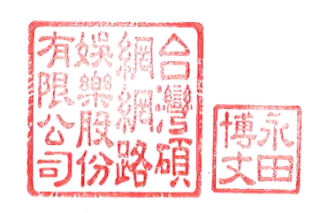 受託人簽章：台灣碩網網路娛樂股份有限公司受託人身分證字號：70811495受託人次要證件類別及證號：受託人戶籍地址：台北市南港區三重路19-13號E棟11樓聯絡電話：412-8989本受託人確實受申請人委託代辦本項業務，如有虛假偽冒，願負法律責任。茲委託下列受託人辦理本項業務，此代理行為視同本人行為並由本人承擔一切責任。委託人簽章：受託人簽章：台灣碩網網路娛樂股份有限公司受託人身分證字號：70811495受託人次要證件類別及證號：受託人戶籍地址：台北市南港區三重路19-13號E棟11樓聯絡電話：412-8989本受託人確實受申請人委託代辦本項業務，如有虛假偽冒，願負法律責任。茲委託下列受託人辦理本項業務，此代理行為視同本人行為並由本人承擔一切責任。委託人簽章：受託人簽章：台灣碩網網路娛樂股份有限公司受託人身分證字號：70811495受託人次要證件類別及證號：受託人戶籍地址：台北市南港區三重路19-13號E棟11樓聯絡電話：412-8989本受託人確實受申請人委託代辦本項業務，如有虛假偽冒，願負法律責任。茲委託下列受託人辦理本項業務，此代理行為視同本人行為並由本人承擔一切責任。委託人簽章：受託人簽章：台灣碩網網路娛樂股份有限公司受託人身分證字號：70811495受託人次要證件類別及證號：受託人戶籍地址：台北市南港區三重路19-13號E棟11樓聯絡電話：412-8989本受託人確實受申請人委託代辦本項業務，如有虛假偽冒，願負法律責任。茲委託下列受託人辦理本項業務，此代理行為視同本人行為並由本人承擔一切責任。委託人簽章：受託人簽章：台灣碩網網路娛樂股份有限公司受託人身分證字號：70811495受託人次要證件類別及證號：受託人戶籍地址：台北市南港區三重路19-13號E棟11樓聯絡電話：412-8989本受託人確實受申請人委託代辦本項業務，如有虛假偽冒，願負法律責任。茲委託下列受託人辦理本項業務，此代理行為視同本人行為並由本人承擔一切責任。委託人簽章：受託人簽章：台灣碩網網路娛樂股份有限公司受託人身分證字號：70811495受託人次要證件類別及證號：受託人戶籍地址：台北市南港區三重路19-13號E棟11樓聯絡電話：412-8989本受託人確實受申請人委託代辦本項業務，如有虛假偽冒，願負法律責任。茲委託下列受託人辦理本項業務，此代理行為視同本人行為並由本人承擔一切責任。委託人簽章：受託人簽章：台灣碩網網路娛樂股份有限公司受託人身分證字號：70811495受託人次要證件類別及證號：受託人戶籍地址：台北市南港區三重路19-13號E棟11樓聯絡電話：412-8989本受託人確實受申請人委託代辦本項業務，如有虛假偽冒，願負法律責任。茲委託下列受託人辦理本項業務，此代理行為視同本人行為並由本人承擔一切責任。委託人簽章：受託人簽章：台灣碩網網路娛樂股份有限公司受託人身分證字號：70811495受託人次要證件類別及證號：受託人戶籍地址：台北市南港區三重路19-13號E棟11樓聯絡電話：412-8989本受託人確實受申請人委託代辦本項業務，如有虛假偽冒，願負法律責任。茲委託下列受託人辦理本項業務，此代理行為視同本人行為並由本人承擔一切責任。委託人簽章：受託人簽章：台灣碩網網路娛樂股份有限公司受託人身分證字號：70811495受託人次要證件類別及證號：受託人戶籍地址：台北市南港區三重路19-13號E棟11樓聯絡電話：412-8989本受託人確實受申請人委託代辦本項業務，如有虛假偽冒，願負法律責任。茲委託下列受託人辦理本項業務，此代理行為視同本人行為並由本人承擔一切責任。委託人簽章：受託人簽章：台灣碩網網路娛樂股份有限公司受託人身分證字號：70811495受託人次要證件類別及證號：受託人戶籍地址：台北市南港區三重路19-13號E棟11樓聯絡電話：412-8989本受託人確實受申請人委託代辦本項業務，如有虛假偽冒，願負法律責任。茲委託下列受託人辦理本項業務，此代理行為視同本人行為並由本人承擔一切責任。委託人簽章：受託人簽章：台灣碩網網路娛樂股份有限公司受託人身分證字號：70811495受託人次要證件類別及證號：受託人戶籍地址：台北市南港區三重路19-13號E棟11樓聯絡電話：412-8989本受託人確實受申請人委託代辦本項業務，如有虛假偽冒，願負法律責任。茲委託下列受託人辦理本項業務，此代理行為視同本人行為並由本人承擔一切責任。委託人簽章：受託人簽章：台灣碩網網路娛樂股份有限公司受託人身分證字號：70811495受託人次要證件類別及證號：受託人戶籍地址：台北市南港區三重路19-13號E棟11樓聯絡電話：412-8989本受託人確實受申請人委託代辦本項業務，如有虛假偽冒，願負法律責任。茲委託下列受託人辦理本項業務，此代理行為視同本人行為並由本人承擔一切責任。委託人簽章：受託人簽章：台灣碩網網路娛樂股份有限公司受託人身分證字號：70811495受託人次要證件類別及證號：受託人戶籍地址：台北市南港區三重路19-13號E棟11樓聯絡電話：412-8989本受託人確實受申請人委託代辦本項業務，如有虛假偽冒，願負法律責任。茲委託下列受託人辦理本項業務，此代理行為視同本人行為並由本人承擔一切責任。委託人簽章：受託人簽章：台灣碩網網路娛樂股份有限公司受託人身分證字號：70811495受託人次要證件類別及證號：受託人戶籍地址：台北市南港區三重路19-13號E棟11樓聯絡電話：412-8989本受託人確實受申請人委託代辦本項業務，如有虛假偽冒，願負法律責任。茲委託下列受託人辦理本項業務，此代理行為視同本人行為並由本人承擔一切責任。委託人簽章：受託人簽章：台灣碩網網路娛樂股份有限公司受託人身分證字號：70811495受託人次要證件類別及證號：受託人戶籍地址：台北市南港區三重路19-13號E棟11樓聯絡電話：412-8989本受託人確實受申請人委託代辦本項業務，如有虛假偽冒，願負法律責任。茲委託下列受託人辦理本項業務，此代理行為視同本人行為並由本人承擔一切責任。委託人簽章：受託人簽章：台灣碩網網路娛樂股份有限公司受託人身分證字號：70811495受託人次要證件類別及證號：受託人戶籍地址：台北市南港區三重路19-13號E棟11樓聯絡電話：412-8989本受託人確實受申請人委託代辦本項業務，如有虛假偽冒，願負法律責任。茲委託下列受託人辦理本項業務，此代理行為視同本人行為並由本人承擔一切責任。委託人簽章：受託人簽章：台灣碩網網路娛樂股份有限公司受託人身分證字號：70811495受託人次要證件類別及證號：受託人戶籍地址：台北市南港區三重路19-13號E棟11樓聯絡電話：412-8989本受託人確實受申請人委託代辦本項業務，如有虛假偽冒，願負法律責任。□同租用人□其他(請填寫)姓     名 ：                市內電話：                行動電話：                                E-mail：                □同租用人□其他(請填寫)姓     名 ：                市內電話：                行動電話：                                E-mail：                □同租用人□其他(請填寫)姓     名 ：                市內電話：                行動電話：                                E-mail：                □同租用人□其他(請填寫)姓     名 ：                市內電話：                行動電話：                                E-mail：                □同租用人□其他(請填寫)姓     名 ：                市內電話：                行動電話：                                E-mail：                □同租用人□其他(請填寫)姓     名 ：                市內電話：                行動電話：                                E-mail：                客戶簽章客戶簽章※本人已知悉如不需使用網路時，除向連線業者(ISP)辦理退租外，須再至中華電信各地服務中心辦理電路終止租用手續。※契約書業經本人攜回審閱二日以上。※本人確認已收受契約書正本乙份。※本申請書若經由其他業者轉送本公司，須待本公司確認後始生效。※除租用號碼外，其他提醒繳費電話：_____________                             （簽章）。※本人已知悉如不需使用網路時，除向連線業者(ISP)辦理退租外，須再至中華電信各地服務中心辦理電路終止租用手續。※契約書業經本人攜回審閱二日以上。※本人確認已收受契約書正本乙份。※本申請書若經由其他業者轉送本公司，須待本公司確認後始生效。※除租用號碼外，其他提醒繳費電話：_____________                             （簽章）。※本人已知悉如不需使用網路時，除向連線業者(ISP)辦理退租外，須再至中華電信各地服務中心辦理電路終止租用手續。※契約書業經本人攜回審閱二日以上。※本人確認已收受契約書正本乙份。※本申請書若經由其他業者轉送本公司，須待本公司確認後始生效。※除租用號碼外，其他提醒繳費電話：_____________                             （簽章）。※本人已知悉如不需使用網路時，除向連線業者(ISP)辦理退租外，須再至中華電信各地服務中心辦理電路終止租用手續。※契約書業經本人攜回審閱二日以上。※本人確認已收受契約書正本乙份。※本申請書若經由其他業者轉送本公司，須待本公司確認後始生效。※除租用號碼外，其他提醒繳費電話：_____________                             （簽章）。※本人已知悉如不需使用網路時，除向連線業者(ISP)辦理退租外，須再至中華電信各地服務中心辦理電路終止租用手續。※契約書業經本人攜回審閱二日以上。※本人確認已收受契約書正本乙份。※本申請書若經由其他業者轉送本公司，須待本公司確認後始生效。※除租用號碼外，其他提醒繳費電話：_____________                             （簽章）。※本人已知悉如不需使用網路時，除向連線業者(ISP)辦理退租外，須再至中華電信各地服務中心辦理電路終止租用手續。※契約書業經本人攜回審閱二日以上。※本人確認已收受契約書正本乙份。※本申請書若經由其他業者轉送本公司，須待本公司確認後始生效。※除租用號碼外，其他提醒繳費電話：_____________                             （簽章）。※本人已知悉如不需使用網路時，除向連線業者(ISP)辦理退租外，須再至中華電信各地服務中心辦理電路終止租用手續。※契約書業經本人攜回審閱二日以上。※本人確認已收受契約書正本乙份。※本申請書若經由其他業者轉送本公司，須待本公司確認後始生效。※除租用號碼外，其他提醒繳費電話：_____________                             （簽章）。※本人已知悉如不需使用網路時，除向連線業者(ISP)辦理退租外，須再至中華電信各地服務中心辦理電路終止租用手續。※契約書業經本人攜回審閱二日以上。※本人確認已收受契約書正本乙份。※本申請書若經由其他業者轉送本公司，須待本公司確認後始生效。※除租用號碼外，其他提醒繳費電話：_____________                             （簽章）。※本人已知悉如不需使用網路時，除向連線業者(ISP)辦理退租外，須再至中華電信各地服務中心辦理電路終止租用手續。※契約書業經本人攜回審閱二日以上。※本人確認已收受契約書正本乙份。※本申請書若經由其他業者轉送本公司，須待本公司確認後始生效。※除租用號碼外，其他提醒繳費電話：_____________                             （簽章）。※本人已知悉如不需使用網路時，除向連線業者(ISP)辦理退租外，須再至中華電信各地服務中心辦理電路終止租用手續。※契約書業經本人攜回審閱二日以上。※本人確認已收受契約書正本乙份。※本申請書若經由其他業者轉送本公司，須待本公司確認後始生效。※除租用號碼外，其他提醒繳費電話：_____________                             （簽章）。※本人已知悉如不需使用網路時，除向連線業者(ISP)辦理退租外，須再至中華電信各地服務中心辦理電路終止租用手續。※契約書業經本人攜回審閱二日以上。※本人確認已收受契約書正本乙份。※本申請書若經由其他業者轉送本公司，須待本公司確認後始生效。※除租用號碼外，其他提醒繳費電話：_____________                             （簽章）。※本人已知悉如不需使用網路時，除向連線業者(ISP)辦理退租外，須再至中華電信各地服務中心辦理電路終止租用手續。※契約書業經本人攜回審閱二日以上。※本人確認已收受契約書正本乙份。※本申請書若經由其他業者轉送本公司，須待本公司確認後始生效。※除租用號碼外，其他提醒繳費電話：_____________                             （簽章）。※本人已知悉如不需使用網路時，除向連線業者(ISP)辦理退租外，須再至中華電信各地服務中心辦理電路終止租用手續。※契約書業經本人攜回審閱二日以上。※本人確認已收受契約書正本乙份。※本申請書若經由其他業者轉送本公司，須待本公司確認後始生效。※除租用號碼外，其他提醒繳費電話：_____________                             （簽章）。※本人已知悉如不需使用網路時，除向連線業者(ISP)辦理退租外，須再至中華電信各地服務中心辦理電路終止租用手續。※契約書業經本人攜回審閱二日以上。※本人確認已收受契約書正本乙份。※本申請書若經由其他業者轉送本公司，須待本公司確認後始生效。※除租用號碼外，其他提醒繳費電話：_____________                             （簽章）。※本人已知悉如不需使用網路時，除向連線業者(ISP)辦理退租外，須再至中華電信各地服務中心辦理電路終止租用手續。※契約書業經本人攜回審閱二日以上。※本人確認已收受契約書正本乙份。※本申請書若經由其他業者轉送本公司，須待本公司確認後始生效。※除租用號碼外，其他提醒繳費電話：_____________                             （簽章）。※本人已知悉如不需使用網路時，除向連線業者(ISP)辦理退租外，須再至中華電信各地服務中心辦理電路終止租用手續。※契約書業經本人攜回審閱二日以上。※本人確認已收受契約書正本乙份。※本申請書若經由其他業者轉送本公司，須待本公司確認後始生效。※除租用號碼外，其他提醒繳費電話：_____________                             （簽章）。※本人已知悉如不需使用網路時，除向連線業者(ISP)辦理退租外，須再至中華電信各地服務中心辦理電路終止租用手續。※契約書業經本人攜回審閱二日以上。※本人確認已收受契約書正本乙份。※本申請書若經由其他業者轉送本公司，須待本公司確認後始生效。※除租用號碼外，其他提醒繳費電話：_____________                             （簽章）。※本人已知悉如不需使用網路時，除向連線業者(ISP)辦理退租外，須再至中華電信各地服務中心辦理電路終止租用手續。※契約書業經本人攜回審閱二日以上。※本人確認已收受契約書正本乙份。※本申請書若經由其他業者轉送本公司，須待本公司確認後始生效。※除租用號碼外，其他提醒繳費電話：_____________                             （簽章）。※本人已知悉如不需使用網路時，除向連線業者(ISP)辦理退租外，須再至中華電信各地服務中心辦理電路終止租用手續。※契約書業經本人攜回審閱二日以上。※本人確認已收受契約書正本乙份。※本申請書若經由其他業者轉送本公司，須待本公司確認後始生效。※除租用號碼外，其他提醒繳費電話：_____________                             （簽章）。※本人已知悉如不需使用網路時，除向連線業者(ISP)辦理退租外，須再至中華電信各地服務中心辦理電路終止租用手續。※契約書業經本人攜回審閱二日以上。※本人確認已收受契約書正本乙份。※本申請書若經由其他業者轉送本公司，須待本公司確認後始生效。※除租用號碼外，其他提醒繳費電話：_____________                             （簽章）。※本人已知悉如不需使用網路時，除向連線業者(ISP)辦理退租外，須再至中華電信各地服務中心辦理電路終止租用手續。※契約書業經本人攜回審閱二日以上。※本人確認已收受契約書正本乙份。※本申請書若經由其他業者轉送本公司，須待本公司確認後始生效。※除租用號碼外，其他提醒繳費電話：_____________                             （簽章）。受託人及聯絡人填具之上開資料，本公司僅作申辦服務及聯絡使用。受託人及聯絡人填具之上開資料，本公司僅作申辦服務及聯絡使用。受託人及聯絡人填具之上開資料，本公司僅作申辦服務及聯絡使用。受託人及聯絡人填具之上開資料，本公司僅作申辦服務及聯絡使用。受託人及聯絡人填具之上開資料，本公司僅作申辦服務及聯絡使用。受託人及聯絡人填具之上開資料，本公司僅作申辦服務及聯絡使用。受託人及聯絡人填具之上開資料，本公司僅作申辦服務及聯絡使用。受託人及聯絡人填具之上開資料，本公司僅作申辦服務及聯絡使用。受託人及聯絡人填具之上開資料，本公司僅作申辦服務及聯絡使用。受託人及聯絡人填具之上開資料，本公司僅作申辦服務及聯絡使用。受託人及聯絡人填具之上開資料，本公司僅作申辦服務及聯絡使用。受託人及聯絡人填具之上開資料，本公司僅作申辦服務及聯絡使用。受託人及聯絡人填具之上開資料，本公司僅作申辦服務及聯絡使用。受託人及聯絡人填具之上開資料，本公司僅作申辦服務及聯絡使用。受託人及聯絡人填具之上開資料，本公司僅作申辦服務及聯絡使用。受託人及聯絡人填具之上開資料，本公司僅作申辦服務及聯絡使用。受託人及聯絡人填具之上開資料，本公司僅作申辦服務及聯絡使用。受託人及聯絡人填具之上開資料，本公司僅作申辦服務及聯絡使用。受託人及聯絡人填具之上開資料，本公司僅作申辦服務及聯絡使用。受託人及聯絡人填具之上開資料，本公司僅作申辦服務及聯絡使用。受託人及聯絡人填具之上開資料，本公司僅作申辦服務及聯絡使用。受託人及聯絡人填具之上開資料，本公司僅作申辦服務及聯絡使用。受託人及聯絡人填具之上開資料，本公司僅作申辦服務及聯絡使用。受 理 員受 理 員受 理 員受 理 員受 理 員受 理 員受 理 員受 理 員受 理 員受 理 員受 理 員受 理 員受 理 員受 理 員受 理 員受 理 員受 理 員受 理 員受 理 員受 理 員登 錄 員登 錄 員登 錄 員複 核 員複 核 員複 核 員複 核 員複 核 員複 核 員複 核 員複 核 員複 核 員複 核 員複 核 員複 核 員複 核 員複 核 員複 核 員複 核 員複 核 員複 核 員複 核 員複 核 員複 核 員複 核 員複 核 員項目速率指標值寬頻電路服務100Mbps(不含)以下≦5日寬頻電路服務100Mbps(含)以上≦8日連續阻斷時間（小時）扣減下限6（含）以上-未滿8月租費減收5％8（含）以上-未滿12月租費減收10％12（含）以上-未滿24月租費減收20％24（含）以上-未滿48月租費減收30％48（含）以上-未滿72月租費減收40％72（含）以上月租費全免連續阻斷時間（小時）扣減下限1（含）以上-未滿72每1小時月租費減收0.278％72（含）以上-未滿120每1小時月租費減收0.347％120（含）以上-未滿240每1小時月租費減收0.417％240（含）以上月租費全免連續阻斷時間（小時）扣減下限6（含）以上-未滿72每6小時月租費減收1.667％72（含）以上-未滿120每6小時月租費減收2.083％120（含）以上-未滿240每6小時月租費減收2.5％240（含）以上月租費全免連續阻斷時間(小時)扣減下限6(含)以上－未滿8月租費減收 5 ％8(含)以上－未滿12月租費減收 10 ％12(含)以上－未滿24月租費減收 20 ％24(含)以上－未滿48月租費減收 30 ％48(含)以上－未滿72月租費減收 40 ％72(含)以上月租費全免請黏貼身分證正面影本請黏貼身分證反面影本請黏貼健保卡或駕照正面影本請黏貼健保卡或駕照反面影本So-net 貼心小叮嚀So-net 貼心小叮嚀注意事項確認1. 於【中華電信光世代/ADSL+市內電話業務 租用/異動申請書】，請確認共有【兩】個簽名處需簽名，【一】處需填寫【提醒繳費電話】。請確認已於【整合性契約書】之【乙方】處簽名。請閱讀及確認【中華電信股份有限公司電路出租業務服務契約】與【中華電信股份有限公司市內網路業務服務契約】之內容，無須簽名。若變更ADSL/光世代電路附掛人資料，需請詳閱並填寫【中華電信股份有限公司客戶個人資料蒐集告知條款】，請確認共有【一】項條款選項需勾選，及【一】個簽名處需簽名。4. 於【中華電信ADSL/光世代 申請租用證件影本黏貼單】，請確認是否黏貼申請人雙證件正反面影本。若附掛(或免附掛)電話(電路)非申請者本人，也請黏貼附掛人之雙證件正反面影本。5. 於【So-net會員資料異動表】或【So-net優惠方案申請書】，請確認表格是否已完整填寫並於簽名處簽名。麻煩您確認以上事項，以便於送件順利喔!麻煩您確認以上事項，以便於送件順利喔!